T.C.ÇORUM VALİLİĞİİl Milli Eğitim MüdürlüğüREHBERLİK VE ARAŞTIRMA MERKEZİ2019 - 2023 STRATEJİK PLANI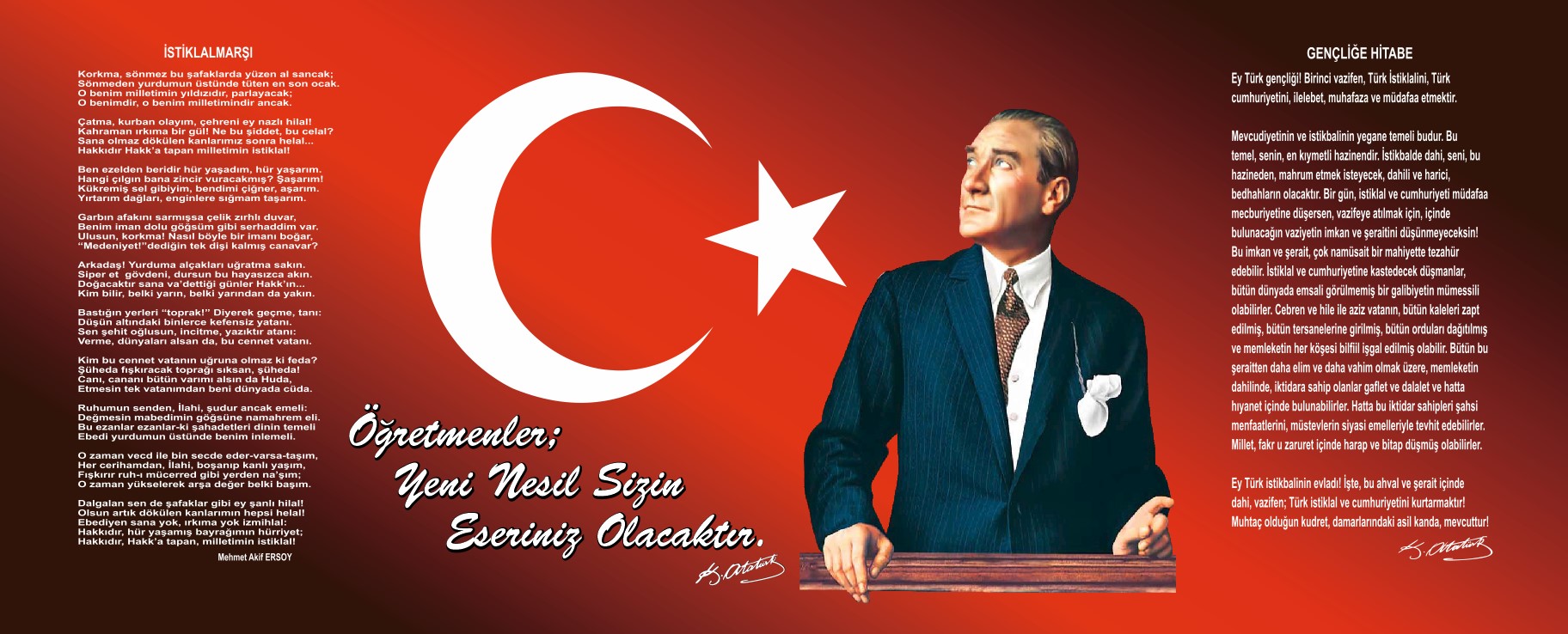 Son yıllarda Rehberlik ve Özel eğitim alanında Ülkemizde yaşanan büyük ve olumlu gelişmeler, bu alanların içerisinde bulunan kişi ve kurumların amaç ve hedeflerini daha ilerilere taşımalarına vesile olmuştur.Kurum olarak bizlerde bu gelişmelerden olumlu yönde etkilenerek çalışmalarımızı genişletme çabasında bulunduk. Planlı, programlı, amaç ve hedeflerle birlikte düzenli yaşamak, belirlenen amaç ve hedefleri gerçekleştirmeye, doğru ayrıntıları ortaya koymak rehberliğin genel amaç ve hedefleri içerisinde yer almaktadır. Stratejik planlama bu anlamda bu çaba içerisinde bulunan kurumlara gelişim ve değişim yaratmada ateşleme etkisinde bulunmuştur. Kurum olarak tüm çalışanlarımızla birlikte gelecekte yapabileceğimiz, hizmet olarak geliştirebileceğimiz alanları bu plan içerisinde yerleştirmeye özen gösterdik.İlimizde var olan gelişmelerle birlikte Kurum çalışanları olarak bizler gelişim ve değişime inanan, ortaya koyduğumuz hizmetleri yerine getirebilecek sinerjiye sahip bir ekip olduğumuza inanıyoruz. Bundan sonra da yaptığımız çalışmalarla İlimizde alanımızda bulunan tüm hizmetlerde lider olma düşüncesini her zaman en önde tutma yarışında olacağımızı düşünüyoruz. Bu düşüncelerle Kurumumuz adına stratejik planlama tüm çalışanlarımıza ve tüm paydaşlarımıza hayırlı olmasını diliyoruz. 	Saygılarımızla…   Tahir DEMİR                                                                    									  Çorum Rehberlik ve Araştırma Merkezi Müdürü  Sunuş	3İçindekiler	4BÖLÜM I: GİRİŞ ve PLAN HAZIRLIK SÜRECİ	5BÖLÜM II: DURUM ANALİZİ	7Kurumun Kısa Tanıtımı 	7Kurumun Mevcut Durumu: Temel İstatistikler	7PAYDAŞ ANALİZİ	13GZFT (Güçlü, Zayıf, Fırsat, Tehdit) Analizi	15Gelişim ve Sorun Alanları	17BÖLÜM III: MİSYON, VİZYON VE TEMEL DEĞERLER	.MİSYONUMUZ 	VİZYONUMUZ 	.TEMEL DEĞERLERİMİZ 	.BÖLÜM IV: AMAÇ, HEDEF VE EYLEMLER	.TEMA I: EĞİTİM VE ÖĞRETİME ERİŞİM	.TEMA II: EĞİTİM VE ÖĞRETİMDE KALİTENİN ARTIRILMASI	.TEMA III: KURUMSAL KAPASİTE	.V. BÖLÜM: MALİYETLENDİRME	.EKLER:	Hata! Yer işareti tanımlanmamış.En genel ifadesiyle eğitim, bireyde istendik davranış değişiklikleri oluşturma süreci olarak tanımlanmaktadır. Geleceğe yatırım araçları içerisinde toplumlar için ilk sıralarda yer almaktadır. Hem birey olarak, hem de toplum olarak bizi geleceğe taşımanın en etkin aracı olarak kabul görmesi eğitim ve öğretim sürecini tesadüflere bırakılamayacak kadar önemli bir süreç haline getirmektedir. Günümüzde, geleceği planlamak, yönetmek giderek önem kazanmaktadır. Konu eğitim olduğunda geleceği planlamak daha da önemli olmaktadır. Bilgi toplumunun süratle değişen ve gelişen günümüz ortamında, eğitim alanında kullanılan teknolojiler ile yöntem ve tekniklerde de değişimler yaşanmaktadır. Bireylerin gelişmeleri ve mutlulukları için eğitimi temel öğe olarak algılayan bütün toplumlar, belirledikleri hedefe ulaşabilmek için eğitim sistemlerini yenileştirme doğrultusunda planlı ve programlı çalışmalar yapmaktadırlar. Değişim ve yenileşme, sistemin işleyişinde yer alan bütün bireylere, görevleri ile ilgili yeni yaklaşımlar, yeni ufuklar ve planlı bir çalışma sistemi kazandırarak sağlanabilir. Bunun için eğitim ve öğretim ile ilgili tüm okul ve kurumlarda kaliteli eğitim ve hizmet verilmelidir. Değişen ve gelişen okul / kurum yapısı, okul / kurum toplumunu oluşturan bütün bireylerin sürekli bir gelişim anlayışına sahip olmasını gerektirmektedir. Bu anlamda “Toplam Kalite Yönetimi’’ anlayışı ile Kurumumuzun sürekli gelişimi yakalayacağını öngörüyoruz.Çorum Rehberlik ve Araştırma Merkezi olarak, öğrencilerimize, velilerimize, hizmet alanımız içerisindeki okul ve kurumlarımıza hizmet sunarken, çağın gelişen ve değişen eğitim ihtiyaçlarına cevap verecek şekilde ve öğrenci, öğretmen, veli, okul ve kurumların bireysel ve kurumsal farklılıklarını da dikkate alacak şekilde sunulması gerektiğine inanıyoruz. Rehberlik ve Özel Eğitimin Temel ilkeleri doğrultusunda çalışmalarımızın planlanması ve yürütülmesi gerektiğine inanıyoruz. Çocukların ve gençlerin birer küçük yetişkin olmadıklarını, hayatın özel bir dönemini temsil ettiklerini biliyoruz. Onları çeşitli davranışlarından dolayı yargılamıyor, anlamaya çalışıyoruz. Her bireyin önemli ve değerli olduğu ilkesini savunuyoruz. Kurumumuzun fiziksel ve donanım yeterliliklerinin geliştirilmesi, Hizmet içi eğitim yoluyla personel yeterliliklerinin artırılması, çalışanlarımıza kalite bilincinin kazandırılması, ortak aklı kullanarak, eğitim öğretim süreçlerini destekleyen çalışmalarımızın sürekli geliştirilmesi, iyileştirilmesi ve verimliliğin artırılması için çalışıyoruz. Stratejik Plan Ekibimizin hazırlamış olduğumuz bu plan, kurum toplumunu oluşturanların bütününe yön verecek, kararların alınmasında bütün bireylere ortak bir bakış açısı kazandıracak ve  “Kurum Gelişim Planı’nın” hazırlanmasında ele alınacak öncelikli konuların tespitine ışık tutacaktır.STRATEJİK PLANLAMA ÇALIŞMALARIKurumumuzun Stratejik Planına (2019-2023) Stratejik Planlama Ekibi tarafından, kurumumuzun toplantı salonunda, çalışma ve yol haritası belirlendikten sonra taslak oluşturularak başlanmıştır.Stratejik Planlama Çalışmaları kapsamında Kurumumuz personeli arasından “Stratejik Planlama Çalışma Ekibi” kurulmuştur. Önceden hazırlanan anket formlarında yer alan sorular katılımcılara yöneltilmiş ve elde edilen veriler birleştirilerek paydaş görüşleri oluşturulmuştur. Bu bilgilendirme ve değerlendirme toplantılarında yapılan anketler ve hedef kitleye yöneltilen sorularla mevcut durum ile ilgili veriler toplanmıştır.Stratejilerin Belirlenmesi;Stratejik planlama ekibi tarafından, tüm iç ve dış paydaşların görüş ve önerileri bilimsel yöntemlerle analiz edilerek planlı bir çalışmayla stratejik plan hazırlanmıştır. Bu çalışmalarda izlenen adımlar;1. Kurumun var oluş nedeni (misyon), ulaşmak istenilen nokta  (vizyon) belirlenip kurumumuzun tüm paydaşlarının görüşleri ve önerileri alındıktan da vizyona ulaşmak için gerekli olan stratejik amaçlar belirlendi. Stratejik amaçlar;a. Kurum içinde ve faaliyetlerimiz kapsamında iyileştirilmesi, korunması veya önlem alınması gereken alanlarla ilgili olan stratejik amaçlar,b. Kurum içinde ve faaliyetler kapsamında yapılması düşünülen yenilikler ve atılımlarla ilgili olan stratejik amaçlar,c. Yasalar kapsamında yapmak zorunda olduğumuz faaliyetlere ilişkin stratejik amaçlar olarak da ele alındı.  2. Stratejik amaçların gerçekleştirilebilmesi için hedefler konuldu. Hedefler stratejik amaçla ilgili olarak belirlendi. Hedeflerin spesifik, ölçülebilir, ulaşılabilir, gerçekçi, zaman bağlı, sonuca odaklı, açık ve anlaşılabilir olmasına özen gösterildi. 3. Hedeflere uygun belli bir amaca ve hedefe yönelen, başlı başına bir bütünlük oluşturan,  yönetilebilir, maliyetlendirilebilir faaliyetler belirlendi. Her bir faaliyet yazılırken; bu faaliyet “amacımıza ulaştırır mı?” sorgulaması yapıldı.4. Faaliyetlerin gerçekleştirilebilmesi için sorumlu ekipler ve zaman belirtildi.5. Faaliyetlerin başarısını ölçmek için performans göstergeleri tanımlandı.6. Strateji, alt hedefler ve faaliyet/projeler belirlenirken yasalar kapsamında yapmak zorunda olunan faaliyetler, paydaşların önerileri, çalışanların önerileri, önümüzdeki dönemde beklenen değişiklikler ve GZFT (SWOT) çalışması göz önünde bulunduruldu.7. GZFT çalışmasında ortaya çıkan zayıf yanlar iyileştirilmeye, tehditler bertaraf edilmeye; güçlü yanlar ve fırsatlar değerlendirilerek kurumun faaliyetlerinde fark yaratılmaya çalışıldı; önümüzdeki dönemlerde beklenen değişikliklere göre de önlemler alınmasına özen gösterildi.8. Strateji, Hedef ve Faaliyetler kesinleştikten sonra her bir faaliyet maliyetlendirilmesi yapıldı.STRATEJİK PLAN ÜST KURULUKURUM KISA TANITIMI Çorum Rehberlik ve Araştırma Merkezi Müdürlüğü ilk olarak 1984 tarihinde Ticaret Meslek Lisesi Binasında hizmete açılmıştır. 1989 yılına kadar aynı binada hizmetine devam etmiştir.Çorum Rehberlik ve Araştırma Merkezi Müdürlüğü,1989 yılında Kale İlkokulu ek binasına taşınmış ve burada 1998 yılına kadar hizmet vermeye devam etmiştir. 11/09/1998 tarihinde Mimar Sinan Mahallesi Cemilbey Caddesi No:26 da bulunan yeni hizmet binasına taşınan Rehberlik ve Araştırma Merkezi Müdürlüğü hali hazırda müstakil ve 2 katlı olan yeni binasında hizmet vermeye devam etmektedir. Rehberlik ve Araştırma Merkezi Müdürlüğü 17/04/2001 tarih ve 24376 sayılı Resmi Gazetede yayımlanarak yürürlüğe giren Milli Eğitim Bakanlığı Rehberlik ve Psikolojik Danışma Hizmetleri Yönetmeliği’ne uygun olarak;1-Merkez Müdürlüğü2-Merkez Müdür Yardımcılığı3-Rehberlik ve Psikolojik Danışma Hizmetleri Bölüm Başkanlığı4-Özel Eğitim Hizmetleri Bölüm Başkanlığı bölümlerinden oluşan kurumsal bir yapıya sahiptir. Kurumumuz, Rehberlik ve Psikolojik Danışma hizmetlerinin etkin bir şekilde yapılması, özel eğitim gerektiren bireylerin tanılanmaları ve bu bireylere yönelik rehberlik ve psikolojik danışma hizmetlerinin yürütülmesi amacıyla kurulmuştur.Çorum Rehberlik ve Araştırma Merkezi Müdürlüğü Dodurga, Bayat, İskilip, Kargı, Laçin, Mecitözü, Oğuzlar, Ortaköy, Osmancık ve Uğurludağ ilçelerine yönelik Rehberlik ve Psikolojik Danışma hizmetlerinin etkin bir şekilde yapılması; özel eğitim gerektiren bireylerin tanılanmaları ve bu bireylere yönelik rehberlik ve psikolojik danışma hizmetlerinin yürütülmesi amacıyla kurulmuştur.Çorum İl Milli Eğitim Müdürlüğüne ve bu kanalla Bakanlığımız Özel Eğitim Rehberlik ve Danışma Hizmetleri Genel Müdürlüğüne karşı sorumlu bir ünitedir.KURUM KÜNYESİKurumun temel girdilerine ilişkin bilgiler altta yer alan Kurum künyesine ilişkin tabloda yer almaktadır.Temel Bilgiler Tablosu- Kurum Künyesi ÇALIŞAN BİLGİLERİKurumumuzun çalışanlarına ilişkin bilgiler altta yer alan tabloda belirtilmiştir.KURUMUMUZ BİNA VE ALANLARI	Kurumumuzun binası ile açık ve kapalı alanlarına ilişkin temel bilgiler altta yer almaktadır.Kurum Yerleşkesine İlişkin Bilgiler DONANIM VE TEKNOLOJİK KAYNAKLARIMIZTeknolojik kaynaklar başta olmak üzere Kurumumuzda bulunan çalışır durumdaki donanım malzemesine ilişkin bilgiye alttaki tabloda yer verilmiştir.Teknolojik Kaynaklar TablosuGelir Gider BilgisiKurumumuzun genel bütçe ödenekleri, okul aile birliği gelirleri ve diğer katkılarda dâhil olmak üzere gelir ve giderlerine ilişkin son iki yıl gerçekleşme bilgileri alttaki tabloda verilmiştir. (İLHAN)PAYDAŞ ANALİZİKurumumuzun temel paydaşları öğrenci, veli ve öğretmen olmakla birlikte eğitimin dışsal etkisi nedeniyle Kurum çevresinde etkileşim içinde olunan geniş bir paydaş kitlesi bulunmaktadır. Paydaşlarımızın görüşleri anket, toplantı, dilek ve istek kutuları, elektronik ortamda iletilen önerilerde dâhil olmak üzere çeşitli yöntemlerle sürekli olarak alınmaktadır.GZFT (Güçlü, Zayıf, Fırsat, Tehdit) AnaliziKurumumuzun temel istatistiklerinde verilen Kurum künyesi, çalışan bilgileri, bina bilgileri, teknolojik kaynak bilgileri ve gelir gider bilgileri ile paydaş anketleri sonucunda ortaya çıkan sorun ve gelişime açık alanlar iç ve dış faktör olarak değerlendirilerek GZFT tablosunda belirtilmiştir. Dolayısıyla olguyu belirten istatistikler ile algıyı ölçen anketlerden çıkan sonuçlar tek bir analizde birleştirilmiştir.Kurumun güçlü ve zayıf yönleri donanım, malzeme, çalışan, iş yapma becerisi, kurumsal iletişim gibi çok çeşitli alanlarda kendisinden kaynaklı olan güçlülükleri ve zayıflıkları ifade etmektedir ve ayrımda temel olarak Kurum müdürü/müdürlüğü kapsamından bakılarak iç faktör ve dış faktör ayrımı yapılmıştır. İçsel Faktörler İÇSEL FAKTÖRLERGüçlü YönlerZayıf Yönler           DIŞSAL FAKTÖRLER            Fırsatlar            TehditlerGELİŞİM VE SORUN ALANLARIGelişim ve sorun alanları analizi ile GZFT analizi sonucunda ortaya çıkan sonuçların planın geleceğe yönelim bölümü ile ilişkilendirilmesi ve buradan hareketle hedef, gösterge ve eylemlerin belirlenmesi sağlanmaktadır. Gelişim ve sorun alanları ayrımında eğitim ve öğretim faaliyetlerine ilişkin üç temel tema olan Eğitime Erişim, Eğitimde Kalite ve kurumsal Kapasite kullanılmıştır. Eğitime erişim, öğrencinin eğitim faaliyetine erişmesi ve tamamlamasına ilişkin süreçleri; Eğitimde kalite, öğrencinin akademik başarısı, sosyal ve bilişsel gelişimi ve istihdamı da dâhil olmak üzere eğitim ve öğretim sürecinin hayata hazırlama evresini; Kurumsal kapasite ise kurumsal yapı, kurum kültürü, donanım, bina gibi eğitim ve öğretim sürecine destek mahiyetinde olan kapasiteyi belirtmektedir.MİSYONUMUZ	Rehberlik ve Psikolojik Danışmanlık Hizmetleri ve Özel Eğitim Hizmetlerini ilimiz eğitim sistemleri içerisinde etkin hale getirip kaliteyi arttırarak; bu hizmetlerden öğrencilerimiz ve tüm ilimiz halkının en üst düzeyde faydalanmasını sağlamak  VİZYONUMUZ	Öğrencilerin bireysel farklılıklarını dikkate alarak gerekli rehberlik hizmetinde bulunmak ve öğrencilerin eğitim alabilecekleri en uygun eğitim ortamına yerleştirilmesini sağlayan bir kurum olmaktır.TEMEL DEĞERLERİMİZ   Kurum çalışanları olarak;1. Görevlerimizi yerine getirirken objektiflik ilkesini uygularız,2. Tüm ilişkilerde insana saygı esasını uygular; çalışan ve hizmet alanların beklenti duygu ve düşüncelerine değer veririz,3. Çalışmalarda etkililik ve verimliliğin ekip çalışmalarıyla sağlanacağı anlayışı kabullenilerek ekip çalışmalarına gereken önemi veririz,4. Kurumsal ve bireysel gelişmelerin bilimsel verilerin uygulama hayatına geçirilmesiyle sağlanacağına inanırız,5. Kurumda çalışmaların bilimsel veriler doğrultusunda ve mevzuatına uygun olarak gerçekleştirildiğinde başarı sağlanacağına inanırız,6. Görev dağılımı ve hizmet sunumunda adil oluruz ve çalışanın kurum katkısını tanıyıp takdir ederiz.7. Eğitime yapılan yatırımı kutsal sayar, her türlü desteği veririz. 8.Sürekli sorgulayan ve gelişen bir kurumuz,9.Çağdaş ve hümanist bir yönetim anlayışını benimseriz,TEMA l: EĞİTİM VE ÖĞRETİME ERİŞİMStratejik Amaç 1: Özel Eğitim ve Rehberlik Hizmetleri Bölümleri tarafından ulaşılan ve eğitim verilen birey sayısını artırmak.  Stratejik Hedef 1.1: Özel Eğitim Hizmetleri bölümümüzde yıllık incelenen ve bilgilendirilen birey ve aile sayısı artırılacaktır.     Eylemler Stratejik Hedef 1.2: Rehberlik Hizmetleri bölümümüzde yıllık eğitim ve danışmanlık hizmeti verilen birey ve aile sayısı artırılacaktır.     Eylemler TEMA II: EĞİTİM ÖĞRETİMDE KALİTENİN ARTIRILMASIStratejik Amaç 2:  Nitelikli Rehberlik ve Özel Eğitim Hizmeti vermek. Stratejik Hedef 2.1:   Rehberlik ve Özel Eğitim Hizmetleri alanında verilen hizmetin niteliği ve çeşitliliği artırılacaktır. TEMA III: KURUMSAL KAPASİTENİN GELİŞTİRİLMESİStratejik Amaç 3: Fizikî ve teknik donanım kapasitesiStratejik Hedef 3.1: Kurumun fiziki ve teknik donanımını iyileştirmek.Kurumumuz Stratejik Planı izleme ve değerlendirme çalışmalarında 5 yıllık Stratejik Planın izlenmesi ve 1 yıllık gelişim planın izlenmesi olarak ikili bir ayrıma gidilecektir. Stratejik planın izlenmesinde 6 aylık dönemlerde izleme yapılacak denetim birimleri, il ve ilçe millî eğitim müdürlüğü ve Bakanlık denetim ve kontrollerine hazır halde tutulacaktır.Yıllık planın uygulanmasında yürütme ekipleri ve eylem sorumlularıyla aylık ilerleme toplantıları yapılacaktır. Toplantıda bir önceki ayda yapılanlar ve bir sonraki ayda yapılacaklar görüşülüp karara bağlanacaktır. REHBERLİK VE ARAŞTIRMA MERKEZİ STRATEJİK PLANLAMA SÜRECİ1.Yasal Çerçeve2.Stratejik Planlama Çalışmaları Kurumumuzun Stratejik Planına (2019-2023) Stratejik Planlama Ekibi tarafından, kurumumuzun toplantı salonunda, çalışma ve yol haritası belirlendikten sonra taslak oluşturularak başlanmıştır.Stratejik Planlama Çalışmaları kapsamında Kurumumuz personeli arasından “Stratejik Planlama Çalışma Ekibi” kurulmuştur. Önceden hazırlanan anket formlarında yer alan sorular katılımcılara yöneltilmiş ve elde edilen veriler birleştirilerek paydaş görüşleri oluşturulmuştur. Bu bilgilendirme ve değerlendirme toplantılarında yapılan anketler ve hedef kitleye yöneltilen sorularla mevcut durum ile ilgili veriler toplanmıştır.Stratejilerin Belirlenmesi;Stratejik planlama ekibi tarafından, tüm iç ve dış paydaşların görüş ve önerileri bilimsel yöntemlerle analiz edilerek planlı bir çalışmayla stratejik plan hazırlanmıştır. Bu çalışmalarda izlenen adımlar;1. Kurumun var oluş nedeni (misyon), ulaşmak istenilen nokta  (vizyon) belirlenip kurumumuzun tüm paydaşlarının görüşleri ve önerileri alındıktan da vizyona ulaşmak için gerekli olan stratejik amaçlar belirlendi. Stratejik amaçlar;a. Kurum içinde ve faaliyetlerimiz kapsamında iyileştirilmesi, korunması veya önlem alınması gereken alanlarla ilgili olan stratejik amaçlar,b. Kurum içinde ve faaliyetler kapsamında yapılması düşünülen yenilikler ve atılımlarla ilgili olan stratejik amaçlar,c. Yasalar kapsamında yapmak zorunda olduğumuz faaliyetlere ilişkin stratejik amaçlar olarak da ele alındı.  2. Stratejik amaçların gerçekleştirilebilmesi için hedefler konuldu. Hedefler stratejik amaçla ilgili olarak belirlendi. Hedeflerin spesifik, ölçülebilir, ulaşılabilir, gerçekçi, zaman bağlı, sonuca odaklı, açık ve anlaşılabilir olmasına özen gösterildi. 3. Hedeflere uygun belli bir amaca ve hedefe yönelen, başlı başına bir bütünlük oluşturan,  yönetilebilir, maliyetlendirilebilir faaliyetler belirlendi. Her bir faaliyet yazılırken; bu faaliyet “amacımıza ulaştırır mı” sorgulaması yapıldı.4. Faaliyetlerin gerçekleştirilebilmesi için sorumlu ekipler ve zaman belirtildi.5. Faaliyetlerin başarısını ölçmek için performans göstergeleri tanımlandı.6. Strateji, alt hedefler ve faaliyet/projeler belirlenirken yasalar kapsamında yapmak zorunda olunan faaliyetler, paydaşların önerileri, çalışanların önerileri, önümüzdeki dönemde beklenen değişiklikler ve GZFT (SWOT) çalışması göz önünde bulunduruldu.7. GZFT çalışmasında ortaya çıkan zayıf yanlar iyileştirilmeye, tehditler bertaraf edilmeye; güçlü yanlar ve fırsatlar değerlendirilerek kurumun faaliyetlerinde fark yaratılmaya çalışıldı; önümüzdeki dönemlerde beklenen değişikliklere göre de önlemler alınmasına özen gösterildi.8. Strateji, Hedef ve Faaliyetler kesinleştikten sonra her bir faaliyet maliyetlendirilmesi yapıldı.1.4. ÇALIŞMA TAKVİMİ                                                                          Tablo 1: Çalışma Takvim2.DURUM ANALİZİ2.1                        KURUMUMUZUN TARİHÇESİ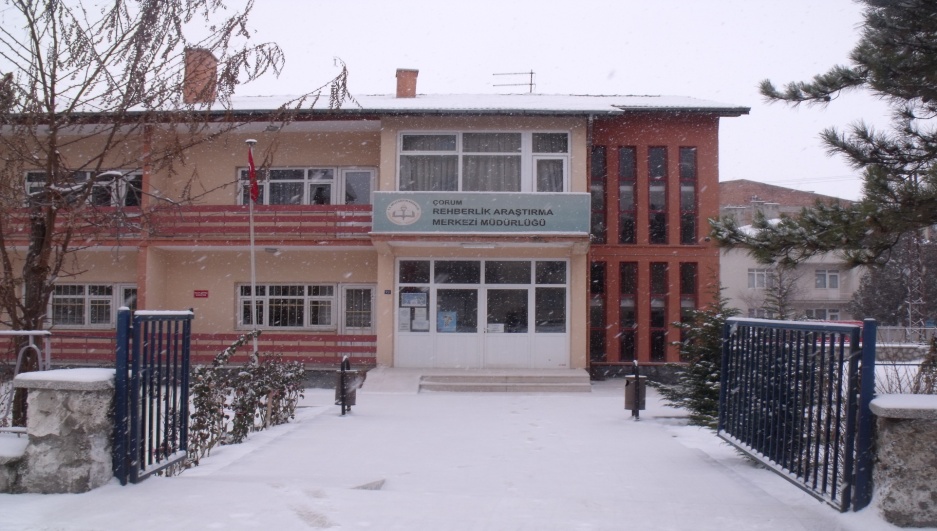 Çorum Rehberlik ve Araştırma Merkezi Müdürlüğü ilk olarak 1984 tarihinde Ticaret Meslek Lisesi Binasında hizmete açılmıştır. 1989 yılına kadar aynı binada hizmetine devam etmiştir.Çorum Rehberlik ve Araştırma Merkezi Müdürlüğü,1989 yılında Kale İlkokulu ek binasına taşınmış ve burada 1998 yılına kadar hizmet vermeye devam etmiştir. 11/09/1998 tarihinde Mimar Sinan Mahallesi Cemilbey Caddesi No:26 da bulunan yeni hizmet binasına taşınan Rehberlik ve Araştırma Merkezi Müdürlüğü hali hazırda müstakil ve 2 katlı olan yeni binasında hizmet vermeye devam etmektedir. Rehberlik ve Araştırma Merkezi Müdürlüğü 17/04/2001 tarih ve 24376 sayılı Resmi Gazetede yayımlanarak yürürlüğe giren Milli Eğitim Bakanlığı Rehberlik ve Psikolojik Danışma Hizmetleri Yönetmeliği’ne uygun olarak;1-Merkez Müdürlüğü2-Merkez Müdür Yardımcılığı3-Rehberlik ve Psikolojik Danışma Hizmetleri Bölüm Başkanlığı4-Özel Eğitim Hizmetleri Bölüm Başkanlığı bölümlerinden oluşan kurumsal bir yapıya sahiptir. Kurumumuz, Rehberlik ve Psikolojik Danışma hizmetlerinin etkin bir şekilde yapılması, özel eğitim gerektiren bireylerin tanılanmaları ve bu bireylere yönelik rehberlik ve psikolojik danışma hizmetlerinin yürütülmesi amacıyla kurulmuştur.Çorum Rehberlik ve Araştırma Merkezi Müdürlüğü Dodurga, Bayat, İskilip, Kargı, Laçin, Mecitözü, Oğuzlar, Ortaköy, Osmancık ve Uğurludağ ilçelerine yönelik Rehberlik ve Psikolojik Danışma hizmetlerinin etkin bir şekilde yapılması; özel eğitim gerektiren bireylerin tanılanmaları ve bu bireylere yönelik rehberlik ve psikolojik danışma hizmetlerinin yürütülmesi amacıyla kurulmuştur.Çorum İl Milli Eğitim Müdürlüğüne ve bu kanalla Bakanlığımız Özel Eğitim Rehberlik ve Danışma Hizmetleri Genel Müdürlüğüne karşı sorumlu bir ünitedir.2.Yasal Yükümlülükler1739 Sayılı Milli Eğitimi Temel Kanununa Göre:􀂃 Atatürk inkılap ve ilkelerine ve Anayasada ifadesini bulan Atatürk milliyetçiliğine bağlı; Türk milletinin milli, ahlaki, insani, manevi ve kültürel değerlerini benimseyen, koruyan ve geliştiren; ailesini, vatanını, milletini seven ve daima yüceltmeye çalışan, insan haklarına ve Anayasanın başlangıcındaki temel ilkelere dayanan demokratik, laik ve sosyal bir hukuk devleti olan Türkiye Cumhuriyetine karşı görev ve sorumluluklarını bilen ve bunları davranış haline getirmiş yurttaşlar olarak yetiştirmek;􀂃 Beden, zihin, ahlak, ruh ve duygu bakımlarından dengeli ve sağlıklı şekilde gelişmiş bir kişiliğe ve karaktere, hür ve bilimsel düşünme gücüne, geniş bir dünya görüşüne sahip, insan haklarına saygılı, kişilik ve teşebbüse değer veren, topluma karşı sorumluluk duyan; yapıcı, yaratıcı ve verimli kişiler olarak yetiştirmek; 􀂃 Dil, ırk, cinsiyet ve din ayırımı gözetilmeksizin herkese açık olmak, hiçbir kişiye, aileye, zümreye veya sınıfa imtiyaz tanımamak,􀂃 Fertler, eğitimleri süresince, ilgi, istidat ve kabiliyetleri ölçüsünde ve doğrultusunda çeşitli programlara veya okullara yönelterek yetiştirmek;􀂃 Eğitim kurumlarının amaçlarının gerçekleştirilmesine katkıda bulunmak için okul ile aile arasında iş birliği sağlamak,Rehberlik ve Psikolojik Danışma Hizmetleri Yönetmeliğine Göre:	􀂃 Türk Eğitim Sisteminin genel amaçları çerçevesinde eğitimde rehberlik ve psikolojik danışma hizmetleri temelde; öğrencilerin kendilerini gerçekleştirmelerine, eğitim sürecinden yetenek ve özelliklerine göre en üst düzeyde yararlanmalarına ve gizil güçlerini en uygun şekilde kullanmalarına ve geliştirmelerine yöneliktir. Öğrencilere yönelik olarak düzenlenen her türlü rehberlik ve psikolojik danışma hizmetleri bu amaçlar doğrultusunda bütünleştirilerek verilir.	􀂃 Eğitim-öğretim kurumlarındaki rehberlik ve psikolojik danışma hizmetlerinin etkin ve verimli bir şekilde yürütülmesine ilişkin gerekli her türlü çalışmalarla birlikte ildeki özel eğitim gerektiren bireylerin tanılanmaları ve bu bireylere yönelik rehberlik ve psikolojik danışma hizmetleri il ve ilçelerde rehberlik ve araştırma merkezi/merkezlerince yürütülür.Özel Eğitim Hizmetleri Yönetmeliğine Göre:	􀂃 Özel eğitim, Türk Millî Eğitiminin genel amaç ve temel ilkeleri doğrultusunda, özel eğitime ihtiyacı olan bireylerin; Toplum içindeki rollerini gerçekleştiren, başkaları ile iyi ilişkiler kuran, iş birliği içinde çalışabilen, çevresine uyum sağlayabilen, üretici ve mutlu bir vatandaş olarak yetişmelerini, Toplum içinde bağımsız yaşamaları ve kendi kendilerine yeterli bir duruma gelmelerine yönelik temel yaşam becerilerini geliştirmelerini, Uygun eğitim programları ile özel yöntem, personel ve araç-gereç kullanarak; eğitim ihtiyaçları, yeterlilikleri, ilgi ve yetenekleri doğrultusunda üst öğrenime, iş ve meslek alanlarına ve hayata hazırlanmalarını amaçlar.          􀂃 Bireyin eğitsel değerlendirme ve tanılaması Rehberlik ve Araştırma Merkezinde oluşturulan özel eğitim değerlendirme kurulu tarafından nesnel, standart testler ve bireyin özelliklerine uygun ölçme araçlarıyla yapılır. Tanılamada bireyin; tıbbî değerlendirme raporu ile zihinsel, fiziksel, ruhsal, sosyal gelişim öyküsü, tüm gelişim alanlarındaki özellikleri, akademik disiplin alanlarındaki yeterlilikleri, eğitim performansı, ihtiyaçları, eğitim hizmetlerinden yararlanma süresi ve bireysel gelişim raporu dikkate alınır.3.Faaliyet Alanları, Ürün ve Hizmetler2.2.MEVZUAT ANALİZİ    2.4.KURUM TEŞKİLAT ŞEMASI  2.5. KURUM BİNA ANALİZİ2.5.1.Kurum Bilgi Formu2.5.2.Kurumun/Kurumun Bina ve Donanım Durumu2.6. KURUM PERSONEL ANALİZİ2.6.1.Kurum Personel Durumu2.6.2.Kurumun Personel İhtiyacı2.6.3. Kurum Personelinin Hizmet Durumu2.6.4. Kurum Yardımcı Personel Durumu2.6.5. Çalışanların Görev Dağılımı 2.6.6. Çalışanların Gönüllü Yaptıkları İşler2.8.4.Kurumun Mali Durumu    2.8.5.Kurumun Teknolojik Altyapısı72.8.6. Kurum Memnuniyeti Sonuçlarıİstatistiki VerilerYILLARA GÖRE ÖZEL EĞİTİM BÖLÜMÜNDE İNCELENEN ÖĞRENCİ SAYILARIYILLARA GÖRE ÖZEL EĞİTİM BÖLÜMÜNDE UYGULANAN TESTLER2.9. PAYDAŞ ANALİZİ2.10.ETKİ ÖNEM MATRİSİ2.11.PAYDAŞ MATRİSİ2.12.ÇEVRE ANALİZİ (PEST)Milli Eğitim Bakanlığı Özel Eğitim ve Rehberlik ve Danışma Hizmetleri Genel Müdürlüğü’ne bağlı olan kurumumuz Çorum’da hizmet veren iki Rehberlik ve Araştırma Merkezinden biridir. Kurumumuz Çorum Merkezin yanı sıra Dodurga, Bayat, İskilip, Kargı, Laçin, Mecitözü, Oğuzlar, Ortaköy, Osmancık ve Uğurludağ İlçelerine de hizmet vermektedir. Toplam 438.0000 nüfusa hizmet verilmektedir.       Sorumluluk bölgesinde sunulan rehberlik hizmetlerinin planlaması, koordinasyonu ve yönlendirilmesi ana görevlerimizden biridir. Kurumlarımızdaki rehber öğretme sayısının artması çalışmalarımızı olumlu etkilemektedir. Kurumlarımızdaki idareci, öğretmen ve öğrencilerde rehberlik hizmetlerinin öneminin büyük ölçüde kavrandığı görülmektedir. Bu hizmet sunumunu ve kalitesini artırmaktadır. Ancak her kurumda rehber öğretmen olmaması, kenar mahallelerdeki kurumlarımızda rehberlik hizmetlerinin öneminin yeterince kavratılamaması çalışmalarımızı olumsuz etkilemektedir.  Ayrıca halkımız arasında kurumumuz hizmetlerinin tanıtılması gerektiği görülmektedir. Sorumluluk alanımızda bulunan İlçe ve köylere ulaşmada zorluk yaşanmaktadır. Bunda coğrafi şartların etkisi olduğu kadar kurumumuzun yoğun iş yükünün de etkisi vardır. Ayrıca ilçelerdeki rehber öğretmen sayısının artırılması gereklidir.      Özel eğitim alanı faaliyet alanlarımızdan biridir. Sorumluluk alanımızdaki bireylerin eğitsel tanılamasının yanı sıra destek eğitim kararı verilmesi kurumumuza verilmiştir. Yıllık ortalama 1800 bireyin incelemesi yapılmaktadır. Bu bireylerden zorunlu öğrenim çağında olanların eğitsel tedbirleri ve destek eğitim raporları yazılmakta, itirazlar değerlendirilmekte, özel eğitim kurum ve öğretmenlerine gerekli rehberlik yapılmaktadır. Velilerin bilgilendirilmesi, özel eğitim kurum ve sınıflarıyla işbirliği yapılması, kurumlarımızdaki idareci ve öğretmenlerin bilgilendirilmesi, halkımızda farkındalık yaratacak etkinlikler düzenlenmesi gibi bir çok önemli çalışmalar yürütülmektedir.  Yoğun iş yükü birçok etkinliğimizi istediğimiz düzeyde gerçekleştirememekteyiz. Bunda yoğun iş yükünün yanı sıra Rehberlik ve Araştırma Merkezlerinde çalışacak personel bulmakta zorlanılmasının etkisi bulunmaktadır. Rehberlik ve Araştırma Merkezlerinde çalışan personel mesai saatleri nedeniyle kurumlarda çalışmayı tercih etmektedir. Yetişmiş tecrübeli personel bulmakta bu nedenle zorlanılmaktadır. Personelin yenilikleri takip etmekte ve yeni durumlara ayak uydurmakta başarılı olduğu görülmektedir. Personelin genç ve donanımlı olması, kendini geliştirmedeki azmi büyük güç olarak ortaya çıkmaktadır.2.13.GZFT ANALİZİ8.MİSYON VE VİZYONUMUZMisyonumuz      Vizyonumuz İLKELERİMİZ1.Genellik ve eşitlik,    2.Planlılık3. Ferdin ve toplumun ihtiyaçları,   		4. Yöneltme,5. Eğitim Hakkı,    		6. Fırsat ve İmkân Eşitliği,7. Süreklilik     		8. Atatürk İnkılâp ve İlkeleri ve Atatürk Milliyetçiliği,9. Demokrasi Eğitimi,       		10. Laiklik,11.Bilimsellik,     		12.Karma Eğitim,13.Her yerde EğitimKURUMSAL DEĞERLERİMİZ  Kurum çalışanları olarak;1. Görevlerimizi yerine getirirken objektiflik ilkesini uygularız,2. Tüm ilişkilerde insana saygı esasını uygular; çalışan ve hizmet alanların beklenti duygu ve düşüncelerine değer veririz,3. Çalışmalarda etkililik ve verimliliğin ekip çalışmalarıyla sağlanacağı anlayışı kabullenilerek ekip çalışmalarına gereken önemi veririz,4. Kurumsal ve bireysel gelişmelerin bilimsel verilerin uygulama hayatına geçirilmesiyle sağlanacağına inanırız,5. Kurumda çalışmaların bilimsel veriler doğrultusunda ve mevzuatına uygun olarak gerçekleştirildiğinde başarı sağlanacağına inanırız,6. Görev dağılımı ve hizmet sunumunda adil oluruz ve çalışanın kurum katkısını tanıyıp takdir ederiz.7. Eğitime yapılan yatırımı kutsal sayar, her türlü desteği veririz. 8.Sürekli sorgulayan ve gelişen bir kurumuz,9.Çağdaş ve hümanist bir yönetim anlayışını benimseriz,9. Temalar, Amaçlar, Hedefler, Performans Göstergeleri, Faaliyet/Projeler ve StratejilerTemalarTema 1:     Özel EğitimStratejik Amaç Ve HedeflerTema 1:     Özel EğitimStratejik Amaç 1: Özel eğitim Hizmetleri Çalışmalarını artırmak Stratejik Hedef 1.1: İlimiz genelinde okullarımızda kaynaştırma öğrencisi bulunan sınıf ve branş öğretmenlerimizi özel eğitim konusunda bilgilendirmekFaaliyet ve ProjelerSeminer düzenlemekPerformans GöstergeleriStratejiler: İlçelerde merkez bir okulun konferans salonunda sınıf ve branş öğretmenleri toplanarak özel eğitim öğretmeni tarafından seminer verilir.   Stratejik Hedef 1.2 Özürlü çocuğu bulunan velileri özel eğitim konusunda bilgilendirmekFaaliyet ve ProjelerAile eğitimi düzenlemekPerformans GöstergeleriStratejiler: Özel eğitime ihtiyaç duyan bireylerin velilerine kurumumuz konferans salonunda alanında uzman kişiler tarafından özel eğitim ve destek eğitim hizmetleriyle ilgili aile eğitimi verilir.Stratejik Amaç 2: Engellilerle ilgili duyarlılığı artırmakStratejik Hedef 2.1: Engellilerle ilgili faaliyetler düzenlemek ve düzenlenen faaliyetlere katılmakFaaliyet ve ProjelerEngel grupları ile ilgili broşür hazırlamakİl merkezinde cadde üzerinde engellilerle yürüyüş yapmakPerformans GöstergeleriStratejiler: 3 Aralık Dünya Özürlüler Günü ve 10-16 Mayıs Engelliler Haftasında Özel Eğitim Uygulama Merkezi öğrencileriyle birlikte İl Merkezin de cadde üzerinde yürüyüş yapılarak, engel grupları ile ilgili broşürler dağıtılır.Stratejik Amaç 3: Erken tanılama çalışmaları yapmakStratejik Hedef 3.1: İlimiz genelinde Anaokullarında her yıl tarama yapmakFaaliyet ve ProjelerTarama yaparak sonuçlarını değerlendirmek Gerekli özel eğitim tedbirleri almakPerformans GöstergeleriStratejiler: İlimiz genelinde Anaokullarına ziyaretler düzenlenerek Rehber Öğretmen ve Özel Eğitim Öğretmenleri tarafından tarama yapılır.Stratejik Hedef 3.2: İlimiz genelinde Anasınıflarını plan dönemi sonuna kadar  %50 sine  tarama yapmakFaaliyet ve ProjelerTarama yaparak sonuçlarını değerlendirmek Gerekli özel eğitim tedbirleri almakPerformans GöstergeleriStratejiler: İlimiz genelinde Anasınıflarına ziyaretler düzenlenerek Rehber Öğretmen ve Özel Eğitim Öğretmenleri tarafından tarama yapılır.Tema 2:    RehberlikStratejik Amaç 4:İl genelinde rehber öğretmenleri psikososyal alanda eğitmekStratejik Hedef 4.1: İlimiz genelinde rehber öğretmenlere hizmet içi eğitimle psiko eğitim semineri vermekFaaliyet ve ProjelerDüzenlenecek seminer sayısıSeminere katılacak rehber öğretmen sayısıPerformans GöstergeleriStratejiler: Eylül Kasım ve Mart aylarında kurumumuz konferans salonunda modül doğrultusunda hizmet içi eğitim verilecekStratejik Amaç 5:Özel Eğitim ve Rehberlik Bölümlerinin niteliğini arttırmakStratejik Hedef 5.1: İlimiz genelinde özel eğitim ve rehberlik konusunda okul ziyaretleri yapmak Faaliyet ve ProjelerHer yıl ilimizde bulunan okullara ziyaretler düzenlenecek Performans GöstergeleriStratejiler: Kurumumuzun yıllık çalışmasında belirlenen okulları ziyaret yapmakStratejik Hedef 5.2: Maarif müfettişlerine özel eğitim ve rehberlik konusunda bilgilendirme toplantısı yapmak Faaliyet ve Projeler İlimizde bulunan maarif müfettişleriyle toplantı yapılacakPerformans GöstergeleriStratejiler: Kurumumuz toplantı salonunda Özel eğitim ve rehberlik konusunda Maarif Müfettişleriyle toplantı yapılacaktır. Stratejik Amaç 6:TEOG LYS LGS Mesleki rehberlik Hizmetleri çalışmalarını yaygınlaştırmakStratejik Hedef 6.1: TEOG LYS LGS ile ilgili bilgilendirme yapmakFaaliyet ve ProjelerTEOG  LYS LGS ile ilgili Afiş hazırlamakPerformans GöstergeleriStratejiler: Kurumumuz tarafından TEOG  LYS LGS ile ilgili Afişler hazırlanarak Ortaöğretim kurumlarına gönderilecektir.Stratejik Hedef 6.2: TEOG LYS LGS ile ilgili rehber öğretmenlerle toplantı yapmakFaaliyet ve Projeler İlimizde bulunan rehber öğretmenlerle toplantı yapılacakPerformans GöstergeleriStratejiler: Kurumumuz toplantı salonunda TEOG LYS LGS ile ilgili öğrencilere ışık tutmak amacıyla tercihlerden önce rehber öğretmenleri bilgilendirme toplantısı yapılacaktır.Stratejik Amaç 7: Rehberlik Araştırma Merkezini tanıtmak amacıyla yerel düzeyde çalışmalar yapmakStratejik Hedef 7.1: Rehberlik Araştırma Merkezini yerel düzeyde tanıtan Tv ve radyo programları gerçekleştirmek ve broşür dağıtmakFaaliyet ve ProjelerTv ve Radyo programları düzenlemekBroşür hazırlamakPerformans GöstergeleriStratejiler: Kurumumuzda görev yapan Özel Eğitim ve Rehber Öğretmenler tarafından yılda iki defa Tv ve Radyo programları düzenlenerek kurumumuz tanıtılacak ve broşürler dağıtılacaktır.Stratejik Amaç 8: İlimizde bulunan özel eğitim sınıflarına destek sağlamakStratejik Hedef 8.1: Özel eğitim sınıflarına ihtiyaç duyulan materyallerin temini ve donanımı konusunda destek olmak  Faaliyet ve ProjelerÖzel eğitim sınıflarına materyal satın almakİl Milli Eğitim Müdürlüğü ile özel eğitim sınıflarının materyal temini konusunda gerekli yazışmaları yapmak Performans GöstergeleriStratejiler: Rehberlik Araştırma Merkezi Okul Aile Birliği tarafından özel eğitim sınıflarında ihtiyaç duyulan materyallere destek sağlanacak, ayrıca Özel Eğitim Öğretmenleri Zümre toplantısı ve yapılan ziyaretler aracılığıyla ihtiyaç duyulan materyallerin temin edilmesi için İl Milli Eğitim Müdürlüğü ile yazışmalar yapılacaktır.EMA: Fiziki DonanımStratejik Amaç 9: Kurumumuzu geliştirmek ve kalitesini arttırmakStratejik Hedef 9.1: Kurumumuzun fiziki yapısını güzelleştirmekFaaliyet ve ProjelerKurumumuzda ihtiyaç duyulan tadilatı yapmak Kurumumuza malzeme almakPerformans GöstergeleriStratejiler: Plan dönemi içerisinde kurumumuzda tespit edilen fiziki eksikliklerin ve ihtiyaçların tamamının giderilecektir.Stratejik Hedef 9.2: Kurumumuzu sosyal faaliyetlerle tanıtmak ve düzenlenen sosyal faaliyetlere katılmak Faaliyet ve ProjelerÜniversite Tanıtım Günleri düzenlemekDüzenlenen Seminerlere katılmakPerformans GöstergeleriStratejiler: Kurumumuz ve İl Milli Eğitim Müdürlüğü tarafından ortaklaşa düzenlenen bir programla her yıl nisan ayında ortaöğretim son sınıf öğrencilerine Hitit Üniversitesinde ve diğer üniversitelerinde katılımıyla üniversite tanıtım günleri düzenlenecektir          REHBERLİK VE ARAŞTIRMA MERKEZİ STRATEJİK PLAN- HEDEF SORUMLULUK TABLOSU10.İZLEME VE DEĞERLENDİRME:MALİYETLENDİRMESTRATEJİK PLAN MALİYET TABLOSUT U T A N A K5018 Sayılı ‘Kamu Mali Yönetimi ve Kontrol Kanunu’ çerçevesinde ve Milli Eğitim Bakanlığı’nın 2010/14 sayılı Genelgesi gereğince Kurumumuza ait 2015-2019 yıllarını kapsayan Stratejik Plan hazırlanmıştır.Üst yönetici olarak yetkim dahilinde;Bu planda yer alan bilgilerin güvenilir, tam ve doğru olduğunu beyan ederim.                                                           27/07/2015Tahir DEMİRKurum MüdürüUygun görüşle arz ederim.   Tahir DEMİRUYGUNDUR…../10/2015Kadir SÖNGÜTMilli Eğitim Müdür YardımcısıÜST KURUL BİLGİLERİÜST KURUL BİLGİLERİEKİP BİLGİLERİEKİP BİLGİLERİAdı ve SoyadıÜnvanıAdı SoyadıÜnvanıErdal YILMAZMerkez Müdür V.Serkan KABALAKRehberlik ve Psikolojik Danışma Hizmetleri Bölüm BaşkanıMahmut Yaser MERTMüdür YardımcısıAbdülaziz ÖNERÖzel Eğitim Hizmetleri Bölüm BaşkanıSerkan KABALAKRehberlik ve Psikolojik Danışma Hizmetleri Bölüm BaşkanıKürşat DEĞİRMENCİRehber ÖğretmenAbdülaziz ÖNERÖzel Eğitim Hizmetleri Bölüm BaşkanıGazi KARABACAKÖzel Eğitim Öğretmeniİli: Çorumİli: Çorumİlçesi: Merkez İlçesi: Merkez İlçesi: Merkez Adres:Gülabibey Mah. Cemilbey Cd. No:26Coğrafi Konum:Coğrafi Konum:https://goo.gl/maps/kJ4B4Qfwju92Telefon Numarası: 0364 225 48 22Fax Numarası:Fax Numarası:0364 224 39 30E Posta Adresi :138844@meb.k12.trWeb Sayfası adresi: Web Sayfası adresi: www.corumram.meb.k12.trKurum Kodu :138844Çalışma Şekli:  Çalışma Şekli:  08.00-12.0013.00-17.00    Hizmete Giriş Tarihi1984Toplam Çalışan Sayısı : Toplam Çalışan Sayısı : 25Öğrenci Sayısı  Öğrenci yoktur. Öğretmen Sayısı Kadın5Öğrenci Sayısı  Öğrenci yoktur. Öğretmen Sayısı Erkek 12Öğrenci Sayısı  Öğrenci yoktur. Öğretmen Sayısı Toplam 17Öğrenci Başına Düşen Toplam Gider0Öğretmenlerin Kuramdaki Ortalama Görev Süresi Öğretmenlerin Kuramdaki Ortalama Görev Süresi 13 Yıl Unvan*ErkekKadınToplamKurum Müdürü 11Müdür Yardımcısı11Özel Eğitim Öğretmeni336Rehber Öğretmen628İdari Personel22Yardımcı Personel516Toplam Çalışan Sayıları18624Kurum Bölümleri Kurum Bölümleri Özel AlanlarVarYokKurum Kat Sayısı3Çok Amaçlı SalonxÖzel Eğitim Derslik SayısıÇok Amaçlı SahaxDerslik Alanları (m2)KütüphanexTest odası9Fen LaboratuvarıxŞube SayısıBilgisayar Laboratuvarıxİdari Odaların Alanı (m2)36.68İş AtölyesixÖğretmenler Odası (m2)0Beceri AtölyesixKurum Oturum Alanı (m2)1534PansiyonxKurum Bahçesi (Açık Alan)(m2)754Kurum Kapalı Alan (m2)780Sanatsal, bilimsel ve sportif amaçlı toplam alan (m2)0Tuvalet Sayısı12
KURUMUN TEKNOLOJİK ALTYAPISI
KURUMUN TEKNOLOJİK ALTYAPISI
Öğretim Araç-Gereçleri
SayıBİLGİSAYAR14DİZÜSTÜ BİLGİSAYAR6TEPEGÖZ0PROJEKSİYON CİHAZI2FOTOKOPİ MAKİNASI2YAZICI17VİDEO0TELEVİZYON3AKILLI TAHTA1KASETÇALAR+CD ÇALAR0KAMERA15FOTOĞRAF MAKİNASI0YıllarGelir MiktarıGider Miktarı201620172018İç Paydaşlar Dış Paydaşlar Okul İdaresi Çorum Valiliği Öğretmenler Çorum İl Milli Eğitim Müdürlüğü MemurlarÇorum BelediyesiYardımcı HizmetlilerHitit ÜniversitesiTüm Resmi/Özel Eğitim KurumlarıSağlık Kuruluşları Veliler ve Hizmet Alan Bireyler Özel Eğitim MerkezleriBasın Kuruluşları Sivil Toplum Kuruluşları KURUM ÇALIŞANLARI MEMNUNİYETİ ANKETİKURUM ÇALIŞANLARI MEMNUNİYETİ ANKETİKURUM ÇALIŞANLARI MEMNUNİYETİ ANKETİKURUM ÇALIŞANLARI MEMNUNİYETİ ANKETİKURUM ÇALIŞANLARI MEMNUNİYETİ ANKETİKURUM ÇALIŞANLARI MEMNUNİYETİ ANKETİKURUM ÇALIŞANLARI MEMNUNİYETİ ANKETİKURUM ÇALIŞANLARI MEMNUNİYETİ ANKETİKURUM ÇALIŞANLARI MEMNUNİYETİ ANKETİKURUM ÇALIŞANLARI MEMNUNİYETİ ANKETİKURUM ÇALIŞANLARI MEMNUNİYETİ ANKETİKURUM ÇALIŞANLARI MEMNUNİYETİ ANKETİKURUM ÇALIŞANLARI MEMNUNİYETİ ANKETİKURUM ÇALIŞANLARI MEMNUNİYETİ ANKETİKURUM ÇALIŞANLARI MEMNUNİYETİ ANKETİ(A) Liderlerin Toplam Kaliteyi Sahiplenmeleri (A) Liderlerin Toplam Kaliteyi Sahiplenmeleri (A) Liderlerin Toplam Kaliteyi Sahiplenmeleri (A) Liderlerin Toplam Kaliteyi Sahiplenmeleri (A) Liderlerin Toplam Kaliteyi Sahiplenmeleri (A) Liderlerin Toplam Kaliteyi Sahiplenmeleri (A) Liderlerin Toplam Kaliteyi Sahiplenmeleri (A) Liderlerin Toplam Kaliteyi Sahiplenmeleri (A) Liderlerin Toplam Kaliteyi Sahiplenmeleri (A) Liderlerin Toplam Kaliteyi Sahiplenmeleri (A) Liderlerin Toplam Kaliteyi Sahiplenmeleri GRAFİKGRAFİKGRAFİKGRAFİKa) Yöneticilerin liderlik davranışları.a) Yöneticilerin liderlik davranışları.a) Yöneticilerin liderlik davranışları.a) Yöneticilerin liderlik davranışları.a) Yöneticilerin liderlik davranışları.a) Yöneticilerin liderlik davranışları.a) Yöneticilerin liderlik davranışları.a) Yöneticilerin liderlik davranışları.a) Yöneticilerin liderlik davranışları.a) Yöneticilerin liderlik davranışları.a) Yöneticilerin liderlik davranışları.GRAFİKGRAFİKGRAFİKGRAFİKSorularSorularSis. D                     0Hiç                               1Az                           2Orta 3Çok                 4Tam      5Ankete Katılan ToplamMemnuniyetPuanıaa1000351422994,50aa20000220221084,91aa30000220221084,91aa40002218221044,73aa50002218221044,73ToplamToplam0007139022104,64,75b) İyileştirme etkinliklerine destek ve katılımıb) İyileştirme etkinliklerine destek ve katılımıb) İyileştirme etkinliklerine destek ve katılımıb) İyileştirme etkinliklerine destek ve katılımıb) İyileştirme etkinliklerine destek ve katılımıb) İyileştirme etkinliklerine destek ve katılımıb) İyileştirme etkinliklerine destek ve katılımıb) İyileştirme etkinliklerine destek ve katılımıb) İyileştirme etkinliklerine destek ve katılımıb) İyileştirme etkinliklerine destek ve katılımıb) İyileştirme etkinliklerine destek ve katılımıSorularSorularSis. D                     0Hiç                               1Az                           2Orta 3Çok                 4Tam      5Ankete Katılan ToplamMemnuniyetPuanıbb60002317221034,68bb7000631322954,32bb80001417221044,73bb9000431522994,50bb100001516221034,68ToplamToplam00014187822100,84,58c) Motivasyon tanıma ve takdir yaklaşımıc) Motivasyon tanıma ve takdir yaklaşımıc) Motivasyon tanıma ve takdir yaklaşımıc) Motivasyon tanıma ve takdir yaklaşımıc) Motivasyon tanıma ve takdir yaklaşımıc) Motivasyon tanıma ve takdir yaklaşımıc) Motivasyon tanıma ve takdir yaklaşımıc) Motivasyon tanıma ve takdir yaklaşımıc) Motivasyon tanıma ve takdir yaklaşımıc) Motivasyon tanıma ve takdir yaklaşımıc) Motivasyon tanıma ve takdir yaklaşımıSorularSorularSis. D                     0Hiç                               1Az                           2Orta 3Çok                 4Tam      5Ankete Katılan ToplamMemnuniyetPuanıcc11053131022763,45cc12011231522964,36ToplamToplam064362522863,91(B) Çalışanların Yönetimi (B) Çalışanların Yönetimi (B) Çalışanların Yönetimi (B) Çalışanların Yönetimi (B) Çalışanların Yönetimi (B) Çalışanların Yönetimi (B) Çalışanların Yönetimi (B) Çalışanların Yönetimi (B) Çalışanların Yönetimi (B) Çalışanların Yönetimi (B) Çalışanların Yönetimi d) Performans Değerlendirmed) Performans Değerlendirmed) Performans Değerlendirmed) Performans Değerlendirmed) Performans Değerlendirmed) Performans Değerlendirmed) Performans Değerlendirmed) Performans Değerlendirmed) Performans Değerlendirmed) Performans Değerlendirmed) Performans DeğerlendirmeSorularSorularSis. D                     0Hiç                               1Az                           2Orta 3Çok                 4Tam      5Ankete Katılan ToplamMemnuniyetPuanıdd13011431322924,18dd14001561022914,14dd15000531422974,41ToplamToplam0121412372293,3334,24e) İnsan Kaynaklarının Etkili Yönetimie) İnsan Kaynaklarının Etkili Yönetimie) İnsan Kaynaklarının Etkili Yönetimie) İnsan Kaynaklarının Etkili Yönetimie) İnsan Kaynaklarının Etkili Yönetimie) İnsan Kaynaklarının Etkili Yönetimie) İnsan Kaynaklarının Etkili Yönetimie) İnsan Kaynaklarının Etkili Yönetimie) İnsan Kaynaklarının Etkili Yönetimie) İnsan Kaynaklarının Etkili Yönetimie) İnsan Kaynaklarının Etkili YönetimiSorularSorularSis. D                     0Hiç                               1Az                           2Orta 3Çok                 4Tam      5Ankete Katılan ToplamMemnuniyetPuanıee160001318221054,77ee17001171322984,45ee1800247922894,05ee190000517221054,77ee200000418221064,82ee210000121221094,95ToplamToplam00362796226124,64f) Kararlara Katılımf) Kararlara Katılımf) Kararlara Katılımf) Kararlara Katılımf) Kararlara Katılımf) Kararlara Katılımf) Kararlara Katılımf) Kararlara Katılımf) Kararlara Katılımf) Kararlara Katılımf) Kararlara KatılımSorularSorularSis. D                     0Hiç                               1Az                           2Orta 3Çok                 4Tam      5Ankete Katılan ToplamMemnuniyetPuanıff220001516221034,68ff230001516221034,68ff240001318221054,77ToplamToplam0003135022103,674,71SorularSorularSis. D                     0Hiç                               1Az                           2Orta 3Çok                 4Tam      5Ankete Katılan ToplamMemnuniyetPuanıgg25001251422984,45gg26018301022281,27gg270000418221064,82gg280002317221034,68ToplamToplam0184413492283,753,81h) İşbirliği ve İletişimh) İşbirliği ve İletişimh) İşbirliği ve İletişimh) İşbirliği ve İletişimh) İşbirliği ve İletişimh) İşbirliği ve İletişimh) İşbirliği ve İletişimh) İşbirliği ve İletişimh) İşbirliği ve İletişimh) İşbirliği ve İletişimh) İşbirliği ve İletişimSorularSorularSis. D                     0Hiç                               1Az                           2Orta 3Çok                 4Tam      5Ankete Katılan ToplamMemnuniyetPuanıhh290001516221034,68hh300003415221004,55hh310001120221074,86hh320002317221034,68hh33000431522994,50ToplamToplam00011168322102,44,65i) Motivasyon ve Tatmini) Motivasyon ve Tatmini) Motivasyon ve Tatmini) Motivasyon ve Tatmini) Motivasyon ve Tatmini) Motivasyon ve Tatmini) Motivasyon ve Tatmini) Motivasyon ve Tatmini) Motivasyon ve Tatmini) Motivasyon ve Tatmini) Motivasyon ve TatminSorularSorularSis. D                     0Hiç                               1Az                           2Orta 3Çok                 4Tam      5Ankete Katılan ToplamMemnuniyetPuanıii34020031722994,50ii350001021221084,91ii360000121221094,95ii3701265822833,77ii380000319221074,86ii390000418221064,82ToplamToplam032716104221024,64j)Kişisel ve mesleki gelişimj)Kişisel ve mesleki gelişimj)Kişisel ve mesleki gelişimj)Kişisel ve mesleki gelişimj)Kişisel ve mesleki gelişimj)Kişisel ve mesleki gelişimj)Kişisel ve mesleki gelişimj)Kişisel ve mesleki gelişimj)Kişisel ve mesleki gelişimj)Kişisel ve mesleki gelişimj)Kişisel ve mesleki gelişimSorularSorularSis. D                     0Hiç                               1Az                           2Orta 3Çok                 4Tam      5Ankete Katılan ToplamMemnuniyetPuanıjj400001516221034,68jj410000616221044,73ToplamToplam0001113222103,54,70 k)Sosyal Etkinlikler k)Sosyal Etkinlikler k)Sosyal Etkinlikler k)Sosyal Etkinlikler k)Sosyal Etkinlikler k)Sosyal Etkinlikler k)Sosyal Etkinlikler k)Sosyal Etkinlikler k)Sosyal Etkinlikler k)Sosyal Etkinlikler k)Sosyal EtkinliklerSorularSorularSis. D                     0Hiç                               1Az                           2Orta 3Çok                 4Tam      5Ankete Katılan ToplamMemnuniyetPuanıkk4201356722813,68kk43020051522974,41ToplamToplam0335112222894,05l)Topluma etki ve katkı durumunun algılanmasıl)Topluma etki ve katkı durumunun algılanmasıl)Topluma etki ve katkı durumunun algılanmasıl)Topluma etki ve katkı durumunun algılanmasıl)Topluma etki ve katkı durumunun algılanmasıl)Topluma etki ve katkı durumunun algılanmasıl)Topluma etki ve katkı durumunun algılanmasıl)Topluma etki ve katkı durumunun algılanmasıl)Topluma etki ve katkı durumunun algılanmasıl)Topluma etki ve katkı durumunun algılanmasıl)Topluma etki ve katkı durumunun algılanmasıSorularSorularSis. D                     0Hiç                               1Az                           2Orta 3Çok                 4Tam      5Ankete Katılan ToplamMemnuniyetPuanıll440000418221064,82ll450000418221064,82ll460001516221034,68ll47015321122833,77ToplamToplam015415632299,54,52Genel Memnuniyet Ortalaması:Genel Memnuniyet Ortalaması:Genel Memnuniyet Ortalaması:Genel Memnuniyet Ortalaması:Genel Memnuniyet Ortalaması:Genel Memnuniyet Ortalaması:Genel Memnuniyet Ortalaması:Genel Memnuniyet Ortalaması:Genel Memnuniyet Ortalaması:Genel Memnuniyet Ortalaması:4,43Genel Memnuniyet Ortalaması:Genel Memnuniyet Ortalaması:Genel Memnuniyet Ortalaması:Genel Memnuniyet Ortalaması:Genel Memnuniyet Ortalaması:Genel Memnuniyet Ortalaması:Genel Memnuniyet Ortalaması:Genel Memnuniyet Ortalaması:Genel Memnuniyet Ortalaması:Genel Memnuniyet Ortalaması:4,43KURUM ÇALIŞANLARI MEMNUNİYET ANKETİ SONUÇLARIKURUM ÇALIŞANLARI MEMNUNİYET ANKETİ SONUÇLARIKURUM ÇALIŞANLARI MEMNUNİYET ANKETİ SONUÇLARIKURUM ÇALIŞANLARI MEMNUNİYET ANKETİ SONUÇLARIKURUM ÇALIŞANLARI MEMNUNİYET ANKETİ SONUÇLARIKURUM ÇALIŞANLARI MEMNUNİYET ANKETİ SONUÇLARIKURUM ÇALIŞANLARI MEMNUNİYET ANKETİ SONUÇLARIKURUM ÇALIŞANLARI MEMNUNİYET ANKETİ SONUÇLARIKURUM ÇALIŞANLARI MEMNUNİYET ANKETİ SONUÇLARIKURUM ÇALIŞANLARI MEMNUNİYET ANKETİ SONUÇLARIKURUM ÇALIŞANLARI MEMNUNİYET ANKETİ SONUÇLARIKURUM ÇALIŞANLARI MEMNUNİYET ANKETİ SONUÇLARIKURUM ÇALIŞANLARI MEMNUNİYET ANKETİ SONUÇLARIKURUM ÇALIŞANLARI MEMNUNİYET ANKETİ SONUÇLARIPuanıPuanı(A) Liderlerin Toplam Kaliteyi Sahiplenmeleri (A) Liderlerin Toplam Kaliteyi Sahiplenmeleri (A) Liderlerin Toplam Kaliteyi Sahiplenmeleri (A) Liderlerin Toplam Kaliteyi Sahiplenmeleri (A) Liderlerin Toplam Kaliteyi Sahiplenmeleri (A) Liderlerin Toplam Kaliteyi Sahiplenmeleri (A) Liderlerin Toplam Kaliteyi Sahiplenmeleri (A) Liderlerin Toplam Kaliteyi Sahiplenmeleri (A) Liderlerin Toplam Kaliteyi Sahiplenmeleri (A) Liderlerin Toplam Kaliteyi Sahiplenmeleri (A) Liderlerin Toplam Kaliteyi Sahiplenmeleri (A) Liderlerin Toplam Kaliteyi Sahiplenmeleri (A) Liderlerin Toplam Kaliteyi Sahiplenmeleri (A) Liderlerin Toplam Kaliteyi Sahiplenmeleri PuanıPuanıa) Yöneticilerin liderlik davranışları.a) Yöneticilerin liderlik davranışları.a) Yöneticilerin liderlik davranışları.a) Yöneticilerin liderlik davranışları.a) Yöneticilerin liderlik davranışları.a) Yöneticilerin liderlik davranışları.a) Yöneticilerin liderlik davranışları.a) Yöneticilerin liderlik davranışları.a) Yöneticilerin liderlik davranışları.a) Yöneticilerin liderlik davranışları.a) Yöneticilerin liderlik davranışları.a) Yöneticilerin liderlik davranışları.a) Yöneticilerin liderlik davranışları.a) Yöneticilerin liderlik davranışları.PuanıPuanı1Yöneticilerimiz çalışanların görüşlerini dikkate almaktadır.Yöneticilerimiz çalışanların görüşlerini dikkate almaktadır.Yöneticilerimiz çalışanların görüşlerini dikkate almaktadır.Yöneticilerimiz çalışanların görüşlerini dikkate almaktadır.Yöneticilerimiz çalışanların görüşlerini dikkate almaktadır.Yöneticilerimiz çalışanların görüşlerini dikkate almaktadır.Yöneticilerimiz çalışanların görüşlerini dikkate almaktadır.Yöneticilerimiz çalışanların görüşlerini dikkate almaktadır.Yöneticilerimiz çalışanların görüşlerini dikkate almaktadır.Yöneticilerimiz çalışanların görüşlerini dikkate almaktadır.Yöneticilerimiz çalışanların görüşlerini dikkate almaktadır.Yöneticilerimiz çalışanların görüşlerini dikkate almaktadır.Yöneticilerimiz çalışanların görüşlerini dikkate almaktadır.4,504,502Yöneticilerimiz işinin gerektirdiği yeterliliğe sahiptir.Yöneticilerimiz işinin gerektirdiği yeterliliğe sahiptir.Yöneticilerimiz işinin gerektirdiği yeterliliğe sahiptir.Yöneticilerimiz işinin gerektirdiği yeterliliğe sahiptir.Yöneticilerimiz işinin gerektirdiği yeterliliğe sahiptir.Yöneticilerimiz işinin gerektirdiği yeterliliğe sahiptir.Yöneticilerimiz işinin gerektirdiği yeterliliğe sahiptir.Yöneticilerimiz işinin gerektirdiği yeterliliğe sahiptir.Yöneticilerimiz işinin gerektirdiği yeterliliğe sahiptir.Yöneticilerimiz işinin gerektirdiği yeterliliğe sahiptir.Yöneticilerimiz işinin gerektirdiği yeterliliğe sahiptir.Yöneticilerimiz işinin gerektirdiği yeterliliğe sahiptir.Yöneticilerimiz işinin gerektirdiği yeterliliğe sahiptir.4,914,913Yöneticilerimiz insan ilişkilerine önem vermektedir.Yöneticilerimiz insan ilişkilerine önem vermektedir.Yöneticilerimiz insan ilişkilerine önem vermektedir.Yöneticilerimiz insan ilişkilerine önem vermektedir.Yöneticilerimiz insan ilişkilerine önem vermektedir.Yöneticilerimiz insan ilişkilerine önem vermektedir.Yöneticilerimiz insan ilişkilerine önem vermektedir.Yöneticilerimiz insan ilişkilerine önem vermektedir.Yöneticilerimiz insan ilişkilerine önem vermektedir.Yöneticilerimiz insan ilişkilerine önem vermektedir.Yöneticilerimiz insan ilişkilerine önem vermektedir.Yöneticilerimiz insan ilişkilerine önem vermektedir.Yöneticilerimiz insan ilişkilerine önem vermektedir.4,914,914Yöneticilerimiz, yaratıcı ve yenilikçi düşüncelerin üretilmesini teşvik etmektedir.Yöneticilerimiz, yaratıcı ve yenilikçi düşüncelerin üretilmesini teşvik etmektedir.Yöneticilerimiz, yaratıcı ve yenilikçi düşüncelerin üretilmesini teşvik etmektedir.Yöneticilerimiz, yaratıcı ve yenilikçi düşüncelerin üretilmesini teşvik etmektedir.Yöneticilerimiz, yaratıcı ve yenilikçi düşüncelerin üretilmesini teşvik etmektedir.Yöneticilerimiz, yaratıcı ve yenilikçi düşüncelerin üretilmesini teşvik etmektedir.Yöneticilerimiz, yaratıcı ve yenilikçi düşüncelerin üretilmesini teşvik etmektedir.Yöneticilerimiz, yaratıcı ve yenilikçi düşüncelerin üretilmesini teşvik etmektedir.Yöneticilerimiz, yaratıcı ve yenilikçi düşüncelerin üretilmesini teşvik etmektedir.Yöneticilerimiz, yaratıcı ve yenilikçi düşüncelerin üretilmesini teşvik etmektedir.Yöneticilerimiz, yaratıcı ve yenilikçi düşüncelerin üretilmesini teşvik etmektedir.Yöneticilerimiz, yaratıcı ve yenilikçi düşüncelerin üretilmesini teşvik etmektedir.Yöneticilerimiz, yaratıcı ve yenilikçi düşüncelerin üretilmesini teşvik etmektedir.4,734,735Yöneticilerimiz, teknolojik gelişmeleri takip etmektedir.Yöneticilerimiz, teknolojik gelişmeleri takip etmektedir.Yöneticilerimiz, teknolojik gelişmeleri takip etmektedir.Yöneticilerimiz, teknolojik gelişmeleri takip etmektedir.Yöneticilerimiz, teknolojik gelişmeleri takip etmektedir.Yöneticilerimiz, teknolojik gelişmeleri takip etmektedir.Yöneticilerimiz, teknolojik gelişmeleri takip etmektedir.Yöneticilerimiz, teknolojik gelişmeleri takip etmektedir.Yöneticilerimiz, teknolojik gelişmeleri takip etmektedir.Yöneticilerimiz, teknolojik gelişmeleri takip etmektedir.Yöneticilerimiz, teknolojik gelişmeleri takip etmektedir.Yöneticilerimiz, teknolojik gelişmeleri takip etmektedir.Yöneticilerimiz, teknolojik gelişmeleri takip etmektedir.4,734,73ORTALAMAORTALAMAORTALAMAORTALAMAORTALAMAORTALAMAORTALAMAORTALAMAORTALAMAORTALAMAORTALAMAORTALAMAORTALAMAORTALAMA4,754,75b) İyileştirme etkinliklerine destek ve katılımıb) İyileştirme etkinliklerine destek ve katılımıb) İyileştirme etkinliklerine destek ve katılımıb) İyileştirme etkinliklerine destek ve katılımıb) İyileştirme etkinliklerine destek ve katılımıb) İyileştirme etkinliklerine destek ve katılımıb) İyileştirme etkinliklerine destek ve katılımıb) İyileştirme etkinliklerine destek ve katılımıb) İyileştirme etkinliklerine destek ve katılımıb) İyileştirme etkinliklerine destek ve katılımıb) İyileştirme etkinliklerine destek ve katılımıb) İyileştirme etkinliklerine destek ve katılımıb) İyileştirme etkinliklerine destek ve katılımıb) İyileştirme etkinliklerine destek ve katılımıb) İyileştirme etkinliklerine destek ve katılımıb) İyileştirme etkinliklerine destek ve katılımı6Yöneticilerimiz, okulda birlikte çalışmayı (takım çalışmasını) destekler.Yöneticilerimiz, okulda birlikte çalışmayı (takım çalışmasını) destekler.Yöneticilerimiz, okulda birlikte çalışmayı (takım çalışmasını) destekler.Yöneticilerimiz, okulda birlikte çalışmayı (takım çalışmasını) destekler.Yöneticilerimiz, okulda birlikte çalışmayı (takım çalışmasını) destekler.Yöneticilerimiz, okulda birlikte çalışmayı (takım çalışmasını) destekler.Yöneticilerimiz, okulda birlikte çalışmayı (takım çalışmasını) destekler.Yöneticilerimiz, okulda birlikte çalışmayı (takım çalışmasını) destekler.Yöneticilerimiz, okulda birlikte çalışmayı (takım çalışmasını) destekler.Yöneticilerimiz, okulda birlikte çalışmayı (takım çalışmasını) destekler.Yöneticilerimiz, okulda birlikte çalışmayı (takım çalışmasını) destekler.Yöneticilerimiz, okulda birlikte çalışmayı (takım çalışmasını) destekler.Yöneticilerimiz, okulda birlikte çalışmayı (takım çalışmasını) destekler.4,684,687Yöneticilerimiz, katıldıkları hizmet-içi eğitim, konferans ve seminer sonuçlarını çalışanlarla paylaşırlar.Yöneticilerimiz, katıldıkları hizmet-içi eğitim, konferans ve seminer sonuçlarını çalışanlarla paylaşırlar.Yöneticilerimiz, katıldıkları hizmet-içi eğitim, konferans ve seminer sonuçlarını çalışanlarla paylaşırlar.Yöneticilerimiz, katıldıkları hizmet-içi eğitim, konferans ve seminer sonuçlarını çalışanlarla paylaşırlar.Yöneticilerimiz, katıldıkları hizmet-içi eğitim, konferans ve seminer sonuçlarını çalışanlarla paylaşırlar.Yöneticilerimiz, katıldıkları hizmet-içi eğitim, konferans ve seminer sonuçlarını çalışanlarla paylaşırlar.Yöneticilerimiz, katıldıkları hizmet-içi eğitim, konferans ve seminer sonuçlarını çalışanlarla paylaşırlar.Yöneticilerimiz, katıldıkları hizmet-içi eğitim, konferans ve seminer sonuçlarını çalışanlarla paylaşırlar.Yöneticilerimiz, katıldıkları hizmet-içi eğitim, konferans ve seminer sonuçlarını çalışanlarla paylaşırlar.Yöneticilerimiz, katıldıkları hizmet-içi eğitim, konferans ve seminer sonuçlarını çalışanlarla paylaşırlar.Yöneticilerimiz, katıldıkları hizmet-içi eğitim, konferans ve seminer sonuçlarını çalışanlarla paylaşırlar.Yöneticilerimiz, katıldıkları hizmet-içi eğitim, konferans ve seminer sonuçlarını çalışanlarla paylaşırlar.Yöneticilerimiz, katıldıkları hizmet-içi eğitim, konferans ve seminer sonuçlarını çalışanlarla paylaşırlar.4,324,328Yöneticiler, çalışanların değişim yaratacak fikirleri desteklenmektedirYöneticiler, çalışanların değişim yaratacak fikirleri desteklenmektedirYöneticiler, çalışanların değişim yaratacak fikirleri desteklenmektedirYöneticiler, çalışanların değişim yaratacak fikirleri desteklenmektedirYöneticiler, çalışanların değişim yaratacak fikirleri desteklenmektedirYöneticiler, çalışanların değişim yaratacak fikirleri desteklenmektedirYöneticiler, çalışanların değişim yaratacak fikirleri desteklenmektedirYöneticiler, çalışanların değişim yaratacak fikirleri desteklenmektedirYöneticiler, çalışanların değişim yaratacak fikirleri desteklenmektedirYöneticiler, çalışanların değişim yaratacak fikirleri desteklenmektedirYöneticiler, çalışanların değişim yaratacak fikirleri desteklenmektedirYöneticiler, çalışanların değişim yaratacak fikirleri desteklenmektedirYöneticiler, çalışanların değişim yaratacak fikirleri desteklenmektedir4,734,739Yöneticiler, okulun vizyonunu, stratejilerini, iyileştirmeye açık alanlarını vs..çalışanlarla paylaşır.Yöneticiler, okulun vizyonunu, stratejilerini, iyileştirmeye açık alanlarını vs..çalışanlarla paylaşır.Yöneticiler, okulun vizyonunu, stratejilerini, iyileştirmeye açık alanlarını vs..çalışanlarla paylaşır.Yöneticiler, okulun vizyonunu, stratejilerini, iyileştirmeye açık alanlarını vs..çalışanlarla paylaşır.Yöneticiler, okulun vizyonunu, stratejilerini, iyileştirmeye açık alanlarını vs..çalışanlarla paylaşır.Yöneticiler, okulun vizyonunu, stratejilerini, iyileştirmeye açık alanlarını vs..çalışanlarla paylaşır.Yöneticiler, okulun vizyonunu, stratejilerini, iyileştirmeye açık alanlarını vs..çalışanlarla paylaşır.Yöneticiler, okulun vizyonunu, stratejilerini, iyileştirmeye açık alanlarını vs..çalışanlarla paylaşır.Yöneticiler, okulun vizyonunu, stratejilerini, iyileştirmeye açık alanlarını vs..çalışanlarla paylaşır.Yöneticiler, okulun vizyonunu, stratejilerini, iyileştirmeye açık alanlarını vs..çalışanlarla paylaşır.Yöneticiler, okulun vizyonunu, stratejilerini, iyileştirmeye açık alanlarını vs..çalışanlarla paylaşır.Yöneticiler, okulun vizyonunu, stratejilerini, iyileştirmeye açık alanlarını vs..çalışanlarla paylaşır.Yöneticiler, okulun vizyonunu, stratejilerini, iyileştirmeye açık alanlarını vs..çalışanlarla paylaşır.4,504,5010Yöneticiler, iyileştirme takım çalışmalarının önerilerini dikkate alarak iyileştirmeler yapar.Yöneticiler, iyileştirme takım çalışmalarının önerilerini dikkate alarak iyileştirmeler yapar.Yöneticiler, iyileştirme takım çalışmalarının önerilerini dikkate alarak iyileştirmeler yapar.Yöneticiler, iyileştirme takım çalışmalarının önerilerini dikkate alarak iyileştirmeler yapar.Yöneticiler, iyileştirme takım çalışmalarının önerilerini dikkate alarak iyileştirmeler yapar.Yöneticiler, iyileştirme takım çalışmalarının önerilerini dikkate alarak iyileştirmeler yapar.Yöneticiler, iyileştirme takım çalışmalarının önerilerini dikkate alarak iyileştirmeler yapar.Yöneticiler, iyileştirme takım çalışmalarının önerilerini dikkate alarak iyileştirmeler yapar.Yöneticiler, iyileştirme takım çalışmalarının önerilerini dikkate alarak iyileştirmeler yapar.Yöneticiler, iyileştirme takım çalışmalarının önerilerini dikkate alarak iyileştirmeler yapar.Yöneticiler, iyileştirme takım çalışmalarının önerilerini dikkate alarak iyileştirmeler yapar.Yöneticiler, iyileştirme takım çalışmalarının önerilerini dikkate alarak iyileştirmeler yapar.Yöneticiler, iyileştirme takım çalışmalarının önerilerini dikkate alarak iyileştirmeler yapar.4,684,68ORTALAMAORTALAMAORTALAMAORTALAMAORTALAMAORTALAMAORTALAMAORTALAMAORTALAMAORTALAMAORTALAMAORTALAMAORTALAMAORTALAMA4,584,58c) Motivasyon tanıma ve takdir yaklaşımıc) Motivasyon tanıma ve takdir yaklaşımıc) Motivasyon tanıma ve takdir yaklaşımıc) Motivasyon tanıma ve takdir yaklaşımıc) Motivasyon tanıma ve takdir yaklaşımıc) Motivasyon tanıma ve takdir yaklaşımıc) Motivasyon tanıma ve takdir yaklaşımıc) Motivasyon tanıma ve takdir yaklaşımıc) Motivasyon tanıma ve takdir yaklaşımıc) Motivasyon tanıma ve takdir yaklaşımıc) Motivasyon tanıma ve takdir yaklaşımıc) Motivasyon tanıma ve takdir yaklaşımıc) Motivasyon tanıma ve takdir yaklaşımıc) Motivasyon tanıma ve takdir yaklaşımıc) Motivasyon tanıma ve takdir yaklaşımıc) Motivasyon tanıma ve takdir yaklaşımı11Okul yöneticisi,  iyi   performans gösteren  personeli (veya ekibi) aylıkla ödül, takdir, teşekkür vs ile ödüllendirir.Okul yöneticisi,  iyi   performans gösteren  personeli (veya ekibi) aylıkla ödül, takdir, teşekkür vs ile ödüllendirir.Okul yöneticisi,  iyi   performans gösteren  personeli (veya ekibi) aylıkla ödül, takdir, teşekkür vs ile ödüllendirir.Okul yöneticisi,  iyi   performans gösteren  personeli (veya ekibi) aylıkla ödül, takdir, teşekkür vs ile ödüllendirir.Okul yöneticisi,  iyi   performans gösteren  personeli (veya ekibi) aylıkla ödül, takdir, teşekkür vs ile ödüllendirir.Okul yöneticisi,  iyi   performans gösteren  personeli (veya ekibi) aylıkla ödül, takdir, teşekkür vs ile ödüllendirir.Okul yöneticisi,  iyi   performans gösteren  personeli (veya ekibi) aylıkla ödül, takdir, teşekkür vs ile ödüllendirir.Okul yöneticisi,  iyi   performans gösteren  personeli (veya ekibi) aylıkla ödül, takdir, teşekkür vs ile ödüllendirir.Okul yöneticisi,  iyi   performans gösteren  personeli (veya ekibi) aylıkla ödül, takdir, teşekkür vs ile ödüllendirir.Okul yöneticisi,  iyi   performans gösteren  personeli (veya ekibi) aylıkla ödül, takdir, teşekkür vs ile ödüllendirir.Okul yöneticisi,  iyi   performans gösteren  personeli (veya ekibi) aylıkla ödül, takdir, teşekkür vs ile ödüllendirir.Okul yöneticisi,  iyi   performans gösteren  personeli (veya ekibi) aylıkla ödül, takdir, teşekkür vs ile ödüllendirir.Okul yöneticisi,  iyi   performans gösteren  personeli (veya ekibi) aylıkla ödül, takdir, teşekkür vs ile ödüllendirir.3,453,4512Yöneticiler, iyi performans gösteren  personeli/ekibi, öğretmenler kurulu toplantılarında, törenlerde vb. duyurarak  takdir eder.Yöneticiler, iyi performans gösteren  personeli/ekibi, öğretmenler kurulu toplantılarında, törenlerde vb. duyurarak  takdir eder.Yöneticiler, iyi performans gösteren  personeli/ekibi, öğretmenler kurulu toplantılarında, törenlerde vb. duyurarak  takdir eder.Yöneticiler, iyi performans gösteren  personeli/ekibi, öğretmenler kurulu toplantılarında, törenlerde vb. duyurarak  takdir eder.Yöneticiler, iyi performans gösteren  personeli/ekibi, öğretmenler kurulu toplantılarında, törenlerde vb. duyurarak  takdir eder.Yöneticiler, iyi performans gösteren  personeli/ekibi, öğretmenler kurulu toplantılarında, törenlerde vb. duyurarak  takdir eder.Yöneticiler, iyi performans gösteren  personeli/ekibi, öğretmenler kurulu toplantılarında, törenlerde vb. duyurarak  takdir eder.Yöneticiler, iyi performans gösteren  personeli/ekibi, öğretmenler kurulu toplantılarında, törenlerde vb. duyurarak  takdir eder.Yöneticiler, iyi performans gösteren  personeli/ekibi, öğretmenler kurulu toplantılarında, törenlerde vb. duyurarak  takdir eder.Yöneticiler, iyi performans gösteren  personeli/ekibi, öğretmenler kurulu toplantılarında, törenlerde vb. duyurarak  takdir eder.Yöneticiler, iyi performans gösteren  personeli/ekibi, öğretmenler kurulu toplantılarında, törenlerde vb. duyurarak  takdir eder.Yöneticiler, iyi performans gösteren  personeli/ekibi, öğretmenler kurulu toplantılarında, törenlerde vb. duyurarak  takdir eder.Yöneticiler, iyi performans gösteren  personeli/ekibi, öğretmenler kurulu toplantılarında, törenlerde vb. duyurarak  takdir eder.4,364,36ORTALAMAORTALAMAORTALAMAORTALAMAORTALAMAORTALAMAORTALAMAORTALAMAORTALAMAORTALAMAORTALAMAORTALAMAORTALAMAORTALAMA3,913,91(B) Çalışanların Yönetimi (B) Çalışanların Yönetimi (B) Çalışanların Yönetimi (B) Çalışanların Yönetimi (B) Çalışanların Yönetimi (B) Çalışanların Yönetimi (B) Çalışanların Yönetimi (B) Çalışanların Yönetimi (B) Çalışanların Yönetimi (B) Çalışanların Yönetimi (B) Çalışanların Yönetimi (B) Çalışanların Yönetimi (B) Çalışanların Yönetimi (B) Çalışanların Yönetimi (B) Çalışanların Yönetimi (B) Çalışanların Yönetimi d) Performans Değerlendirmed) Performans Değerlendirmed) Performans Değerlendirmed) Performans Değerlendirmed) Performans Değerlendirmed) Performans Değerlendirmed) Performans Değerlendirmed) Performans Değerlendirmed) Performans Değerlendirmed) Performans Değerlendirmed) Performans Değerlendirmed) Performans Değerlendirmed) Performans Değerlendirmed) Performans Değerlendirmed) Performans Değerlendirmed) Performans Değerlendirme13Yöneticinin çalışanları değerlendirirken kullandığı kriterler çalışanlara duyurulur.Yöneticinin çalışanları değerlendirirken kullandığı kriterler çalışanlara duyurulur.Yöneticinin çalışanları değerlendirirken kullandığı kriterler çalışanlara duyurulur.Yöneticinin çalışanları değerlendirirken kullandığı kriterler çalışanlara duyurulur.Yöneticinin çalışanları değerlendirirken kullandığı kriterler çalışanlara duyurulur.Yöneticinin çalışanları değerlendirirken kullandığı kriterler çalışanlara duyurulur.Yöneticinin çalışanları değerlendirirken kullandığı kriterler çalışanlara duyurulur.Yöneticinin çalışanları değerlendirirken kullandığı kriterler çalışanlara duyurulur.Yöneticinin çalışanları değerlendirirken kullandığı kriterler çalışanlara duyurulur.Yöneticinin çalışanları değerlendirirken kullandığı kriterler çalışanlara duyurulur.Yöneticinin çalışanları değerlendirirken kullandığı kriterler çalışanlara duyurulur.Yöneticinin çalışanları değerlendirirken kullandığı kriterler çalışanlara duyurulur.Yöneticinin çalışanları değerlendirirken kullandığı kriterler çalışanlara duyurulur.4,184,1814Yöneticiler, çalışanların performansını etkileyen sebepleri araştırmaktadır.Yöneticiler, çalışanların performansını etkileyen sebepleri araştırmaktadır.Yöneticiler, çalışanların performansını etkileyen sebepleri araştırmaktadır.Yöneticiler, çalışanların performansını etkileyen sebepleri araştırmaktadır.Yöneticiler, çalışanların performansını etkileyen sebepleri araştırmaktadır.Yöneticiler, çalışanların performansını etkileyen sebepleri araştırmaktadır.Yöneticiler, çalışanların performansını etkileyen sebepleri araştırmaktadır.Yöneticiler, çalışanların performansını etkileyen sebepleri araştırmaktadır.Yöneticiler, çalışanların performansını etkileyen sebepleri araştırmaktadır.Yöneticiler, çalışanların performansını etkileyen sebepleri araştırmaktadır.Yöneticiler, çalışanların performansını etkileyen sebepleri araştırmaktadır.Yöneticiler, çalışanların performansını etkileyen sebepleri araştırmaktadır.Yöneticiler, çalışanların performansını etkileyen sebepleri araştırmaktadır.4,144,1415Yöneticiler, çalışanların performanslarını yükseltmek için gerekli önlemleri alır.Yöneticiler, çalışanların performanslarını yükseltmek için gerekli önlemleri alır.Yöneticiler, çalışanların performanslarını yükseltmek için gerekli önlemleri alır.Yöneticiler, çalışanların performanslarını yükseltmek için gerekli önlemleri alır.Yöneticiler, çalışanların performanslarını yükseltmek için gerekli önlemleri alır.Yöneticiler, çalışanların performanslarını yükseltmek için gerekli önlemleri alır.Yöneticiler, çalışanların performanslarını yükseltmek için gerekli önlemleri alır.Yöneticiler, çalışanların performanslarını yükseltmek için gerekli önlemleri alır.Yöneticiler, çalışanların performanslarını yükseltmek için gerekli önlemleri alır.Yöneticiler, çalışanların performanslarını yükseltmek için gerekli önlemleri alır.Yöneticiler, çalışanların performanslarını yükseltmek için gerekli önlemleri alır.Yöneticiler, çalışanların performanslarını yükseltmek için gerekli önlemleri alır.Yöneticiler, çalışanların performanslarını yükseltmek için gerekli önlemleri alır.4,414,41ORTALAMAORTALAMAORTALAMAORTALAMAORTALAMAORTALAMAORTALAMAORTALAMAORTALAMAORTALAMAORTALAMAORTALAMAORTALAMAORTALAMA4,244,24e) İnsan Kaynaklarının Etkili Yönetimie) İnsan Kaynaklarının Etkili Yönetimie) İnsan Kaynaklarının Etkili Yönetimie) İnsan Kaynaklarının Etkili Yönetimie) İnsan Kaynaklarının Etkili Yönetimie) İnsan Kaynaklarının Etkili Yönetimie) İnsan Kaynaklarının Etkili Yönetimie) İnsan Kaynaklarının Etkili Yönetimie) İnsan Kaynaklarının Etkili Yönetimie) İnsan Kaynaklarının Etkili Yönetimie) İnsan Kaynaklarının Etkili Yönetimie) İnsan Kaynaklarının Etkili Yönetimie) İnsan Kaynaklarının Etkili Yönetimie) İnsan Kaynaklarının Etkili Yönetimie) İnsan Kaynaklarının Etkili Yönetimie) İnsan Kaynaklarının Etkili Yönetimi16Yönetici tüm çalışanlara görevlerini (iş tanımlarını) bildirir.Yönetici tüm çalışanlara görevlerini (iş tanımlarını) bildirir.Yönetici tüm çalışanlara görevlerini (iş tanımlarını) bildirir.Yönetici tüm çalışanlara görevlerini (iş tanımlarını) bildirir.Yönetici tüm çalışanlara görevlerini (iş tanımlarını) bildirir.Yönetici tüm çalışanlara görevlerini (iş tanımlarını) bildirir.Yönetici tüm çalışanlara görevlerini (iş tanımlarını) bildirir.Yönetici tüm çalışanlara görevlerini (iş tanımlarını) bildirir.Yönetici tüm çalışanlara görevlerini (iş tanımlarını) bildirir.Yönetici tüm çalışanlara görevlerini (iş tanımlarını) bildirir.Yönetici tüm çalışanlara görevlerini (iş tanımlarını) bildirir.Yönetici tüm çalışanlara görevlerini (iş tanımlarını) bildirir.Yönetici tüm çalışanlara görevlerini (iş tanımlarını) bildirir.4,774,7717Okulda düzenlenecek sosyal kültürel faaliyetlere, eğitsel kol vs.lere, çalışanların ilgi ve yetenek ve istekleri doğrultusunda görevlendirmeler yapılır.Okulda düzenlenecek sosyal kültürel faaliyetlere, eğitsel kol vs.lere, çalışanların ilgi ve yetenek ve istekleri doğrultusunda görevlendirmeler yapılır.Okulda düzenlenecek sosyal kültürel faaliyetlere, eğitsel kol vs.lere, çalışanların ilgi ve yetenek ve istekleri doğrultusunda görevlendirmeler yapılır.Okulda düzenlenecek sosyal kültürel faaliyetlere, eğitsel kol vs.lere, çalışanların ilgi ve yetenek ve istekleri doğrultusunda görevlendirmeler yapılır.Okulda düzenlenecek sosyal kültürel faaliyetlere, eğitsel kol vs.lere, çalışanların ilgi ve yetenek ve istekleri doğrultusunda görevlendirmeler yapılır.Okulda düzenlenecek sosyal kültürel faaliyetlere, eğitsel kol vs.lere, çalışanların ilgi ve yetenek ve istekleri doğrultusunda görevlendirmeler yapılır.Okulda düzenlenecek sosyal kültürel faaliyetlere, eğitsel kol vs.lere, çalışanların ilgi ve yetenek ve istekleri doğrultusunda görevlendirmeler yapılır.Okulda düzenlenecek sosyal kültürel faaliyetlere, eğitsel kol vs.lere, çalışanların ilgi ve yetenek ve istekleri doğrultusunda görevlendirmeler yapılır.Okulda düzenlenecek sosyal kültürel faaliyetlere, eğitsel kol vs.lere, çalışanların ilgi ve yetenek ve istekleri doğrultusunda görevlendirmeler yapılır.Okulda düzenlenecek sosyal kültürel faaliyetlere, eğitsel kol vs.lere, çalışanların ilgi ve yetenek ve istekleri doğrultusunda görevlendirmeler yapılır.Okulda düzenlenecek sosyal kültürel faaliyetlere, eğitsel kol vs.lere, çalışanların ilgi ve yetenek ve istekleri doğrultusunda görevlendirmeler yapılır.Okulda düzenlenecek sosyal kültürel faaliyetlere, eğitsel kol vs.lere, çalışanların ilgi ve yetenek ve istekleri doğrultusunda görevlendirmeler yapılır.Okulda düzenlenecek sosyal kültürel faaliyetlere, eğitsel kol vs.lere, çalışanların ilgi ve yetenek ve istekleri doğrultusunda görevlendirmeler yapılır.4,454,4518Okulda çalışanlar arasında gruplaşmalar, dedikodular vs.. olmaz.Okulda çalışanlar arasında gruplaşmalar, dedikodular vs.. olmaz.Okulda çalışanlar arasında gruplaşmalar, dedikodular vs.. olmaz.Okulda çalışanlar arasında gruplaşmalar, dedikodular vs.. olmaz.Okulda çalışanlar arasında gruplaşmalar, dedikodular vs.. olmaz.Okulda çalışanlar arasında gruplaşmalar, dedikodular vs.. olmaz.Okulda çalışanlar arasında gruplaşmalar, dedikodular vs.. olmaz.Okulda çalışanlar arasında gruplaşmalar, dedikodular vs.. olmaz.Okulda çalışanlar arasında gruplaşmalar, dedikodular vs.. olmaz.Okulda çalışanlar arasında gruplaşmalar, dedikodular vs.. olmaz.Okulda çalışanlar arasında gruplaşmalar, dedikodular vs.. olmaz.Okulda çalışanlar arasında gruplaşmalar, dedikodular vs.. olmaz.Okulda çalışanlar arasında gruplaşmalar, dedikodular vs.. olmaz.4,054,0519Çalışanların özlük işlemleri düzenli yapılır.Çalışanların özlük işlemleri düzenli yapılır.Çalışanların özlük işlemleri düzenli yapılır.Çalışanların özlük işlemleri düzenli yapılır.Çalışanların özlük işlemleri düzenli yapılır.Çalışanların özlük işlemleri düzenli yapılır.Çalışanların özlük işlemleri düzenli yapılır.Çalışanların özlük işlemleri düzenli yapılır.Çalışanların özlük işlemleri düzenli yapılır.Çalışanların özlük işlemleri düzenli yapılır.Çalışanların özlük işlemleri düzenli yapılır.Çalışanların özlük işlemleri düzenli yapılır.Çalışanların özlük işlemleri düzenli yapılır.4,774,7720Okulumuz huzurludur.Okulumuz huzurludur.Okulumuz huzurludur.Okulumuz huzurludur.Okulumuz huzurludur.Okulumuz huzurludur.Okulumuz huzurludur.Okulumuz huzurludur.Okulumuz huzurludur.Okulumuz huzurludur.Okulumuz huzurludur.Okulumuz huzurludur.Okulumuz huzurludur.4,824,8221Yöneticiler, karşı fikirlere saygılıdır.Yöneticiler, karşı fikirlere saygılıdır.Yöneticiler, karşı fikirlere saygılıdır.Yöneticiler, karşı fikirlere saygılıdır.Yöneticiler, karşı fikirlere saygılıdır.Yöneticiler, karşı fikirlere saygılıdır.Yöneticiler, karşı fikirlere saygılıdır.Yöneticiler, karşı fikirlere saygılıdır.Yöneticiler, karşı fikirlere saygılıdır.Yöneticiler, karşı fikirlere saygılıdır.Yöneticiler, karşı fikirlere saygılıdır.Yöneticiler, karşı fikirlere saygılıdır.Yöneticiler, karşı fikirlere saygılıdır.4,954,95ORTALAMAORTALAMAORTALAMAORTALAMAORTALAMAORTALAMAORTALAMAORTALAMAORTALAMAORTALAMAORTALAMAORTALAMAORTALAMAORTALAMA4,644,64f) Kararlara Katılımf) Kararlara Katılımf) Kararlara Katılımf) Kararlara Katılımf) Kararlara Katılımf) Kararlara Katılımf) Kararlara Katılımf) Kararlara Katılımf) Kararlara Katılımf) Kararlara Katılımf) Kararlara Katılımf) Kararlara Katılımf) Kararlara Katılımf) Kararlara Katılımf) Kararlara Katılımf) Kararlara Katılım22Okulumuzla çalışanlarla ilgili kararlar, çalışanların katılımıyla demokratik bir şekilde alınır.Okulumuzla çalışanlarla ilgili kararlar, çalışanların katılımıyla demokratik bir şekilde alınır.Okulumuzla çalışanlarla ilgili kararlar, çalışanların katılımıyla demokratik bir şekilde alınır.Okulumuzla çalışanlarla ilgili kararlar, çalışanların katılımıyla demokratik bir şekilde alınır.Okulumuzla çalışanlarla ilgili kararlar, çalışanların katılımıyla demokratik bir şekilde alınır.Okulumuzla çalışanlarla ilgili kararlar, çalışanların katılımıyla demokratik bir şekilde alınır.Okulumuzla çalışanlarla ilgili kararlar, çalışanların katılımıyla demokratik bir şekilde alınır.Okulumuzla çalışanlarla ilgili kararlar, çalışanların katılımıyla demokratik bir şekilde alınır.Okulumuzla çalışanlarla ilgili kararlar, çalışanların katılımıyla demokratik bir şekilde alınır.Okulumuzla çalışanlarla ilgili kararlar, çalışanların katılımıyla demokratik bir şekilde alınır.Okulumuzla çalışanlarla ilgili kararlar, çalışanların katılımıyla demokratik bir şekilde alınır.Okulumuzla çalışanlarla ilgili kararlar, çalışanların katılımıyla demokratik bir şekilde alınır.Okulumuzla çalışanlarla ilgili kararlar, çalışanların katılımıyla demokratik bir şekilde alınır.4,684,6823Okulda çalışanların dile getirdiği şikayet ve öneriler dikkate alınmaktadırOkulda çalışanların dile getirdiği şikayet ve öneriler dikkate alınmaktadırOkulda çalışanların dile getirdiği şikayet ve öneriler dikkate alınmaktadırOkulda çalışanların dile getirdiği şikayet ve öneriler dikkate alınmaktadırOkulda çalışanların dile getirdiği şikayet ve öneriler dikkate alınmaktadırOkulda çalışanların dile getirdiği şikayet ve öneriler dikkate alınmaktadırOkulda çalışanların dile getirdiği şikayet ve öneriler dikkate alınmaktadırOkulda çalışanların dile getirdiği şikayet ve öneriler dikkate alınmaktadırOkulda çalışanların dile getirdiği şikayet ve öneriler dikkate alınmaktadırOkulda çalışanların dile getirdiği şikayet ve öneriler dikkate alınmaktadırOkulda çalışanların dile getirdiği şikayet ve öneriler dikkate alınmaktadırOkulda çalışanların dile getirdiği şikayet ve öneriler dikkate alınmaktadırOkulda çalışanların dile getirdiği şikayet ve öneriler dikkate alınmaktadır4,684,6824Okulumuzun kalite politikasını destekliyorum .Okulumuzun kalite politikasını destekliyorum .Okulumuzun kalite politikasını destekliyorum .Okulumuzun kalite politikasını destekliyorum .Okulumuzun kalite politikasını destekliyorum .Okulumuzun kalite politikasını destekliyorum .Okulumuzun kalite politikasını destekliyorum .Okulumuzun kalite politikasını destekliyorum .Okulumuzun kalite politikasını destekliyorum .Okulumuzun kalite politikasını destekliyorum .Okulumuzun kalite politikasını destekliyorum .Okulumuzun kalite politikasını destekliyorum .Okulumuzun kalite politikasını destekliyorum .4,774,77ORTALAMAORTALAMAORTALAMAORTALAMAORTALAMAORTALAMAORTALAMAORTALAMAORTALAMAORTALAMAORTALAMAORTALAMAORTALAMAORTALAMA4,714,71g) Çalışma Ortamıg) Çalışma Ortamıg) Çalışma Ortamıg) Çalışma Ortamıg) Çalışma Ortamıg) Çalışma Ortamıg) Çalışma Ortamıg) Çalışma Ortamıg) Çalışma Ortamıg) Çalışma Ortamıg) Çalışma Ortamıg) Çalışma Ortamıg) Çalışma Ortamıg) Çalışma Ortamıg) Çalışma Ortamıg) Çalışma Ortamı25Okul teknik araç ve gereç yönünden yeterli donanıma sahiptir.Okul teknik araç ve gereç yönünden yeterli donanıma sahiptir.Okul teknik araç ve gereç yönünden yeterli donanıma sahiptir.Okul teknik araç ve gereç yönünden yeterli donanıma sahiptir.Okul teknik araç ve gereç yönünden yeterli donanıma sahiptir.Okul teknik araç ve gereç yönünden yeterli donanıma sahiptir.Okul teknik araç ve gereç yönünden yeterli donanıma sahiptir.Okul teknik araç ve gereç yönünden yeterli donanıma sahiptir.Okul teknik araç ve gereç yönünden yeterli donanıma sahiptir.Okul teknik araç ve gereç yönünden yeterli donanıma sahiptir.Okul teknik araç ve gereç yönünden yeterli donanıma sahiptir.Okul teknik araç ve gereç yönünden yeterli donanıma sahiptir.Okul teknik araç ve gereç yönünden yeterli donanıma sahiptir.4,454,4526Çalışanların okulda yemek, servis vb. ihtiyaçları karşılanır.Çalışanların okulda yemek, servis vb. ihtiyaçları karşılanır.Çalışanların okulda yemek, servis vb. ihtiyaçları karşılanır.Çalışanların okulda yemek, servis vb. ihtiyaçları karşılanır.Çalışanların okulda yemek, servis vb. ihtiyaçları karşılanır.Çalışanların okulda yemek, servis vb. ihtiyaçları karşılanır.Çalışanların okulda yemek, servis vb. ihtiyaçları karşılanır.Çalışanların okulda yemek, servis vb. ihtiyaçları karşılanır.Çalışanların okulda yemek, servis vb. ihtiyaçları karşılanır.Çalışanların okulda yemek, servis vb. ihtiyaçları karşılanır.Çalışanların okulda yemek, servis vb. ihtiyaçları karşılanır.Çalışanların okulda yemek, servis vb. ihtiyaçları karşılanır.Çalışanların okulda yemek, servis vb. ihtiyaçları karşılanır.1,271,2727Okulda ihtiyaç duyduğum malzemeye zamanında ulaşabilirim (renkli tebeşir, fotokopi vs...)Okulda ihtiyaç duyduğum malzemeye zamanında ulaşabilirim (renkli tebeşir, fotokopi vs...)Okulda ihtiyaç duyduğum malzemeye zamanında ulaşabilirim (renkli tebeşir, fotokopi vs...)Okulda ihtiyaç duyduğum malzemeye zamanında ulaşabilirim (renkli tebeşir, fotokopi vs...)Okulda ihtiyaç duyduğum malzemeye zamanında ulaşabilirim (renkli tebeşir, fotokopi vs...)Okulda ihtiyaç duyduğum malzemeye zamanında ulaşabilirim (renkli tebeşir, fotokopi vs...)Okulda ihtiyaç duyduğum malzemeye zamanında ulaşabilirim (renkli tebeşir, fotokopi vs...)Okulda ihtiyaç duyduğum malzemeye zamanında ulaşabilirim (renkli tebeşir, fotokopi vs...)Okulda ihtiyaç duyduğum malzemeye zamanında ulaşabilirim (renkli tebeşir, fotokopi vs...)Okulda ihtiyaç duyduğum malzemeye zamanında ulaşabilirim (renkli tebeşir, fotokopi vs...)Okulda ihtiyaç duyduğum malzemeye zamanında ulaşabilirim (renkli tebeşir, fotokopi vs...)Okulda ihtiyaç duyduğum malzemeye zamanında ulaşabilirim (renkli tebeşir, fotokopi vs...)Okulda ihtiyaç duyduğum malzemeye zamanında ulaşabilirim (renkli tebeşir, fotokopi vs...)4,824,8228Okulda çalışanlara, sınıflara/bürolara yapılan araç gereç dağıtımında eşitlik ilkesi uygulanır.Okulda çalışanlara, sınıflara/bürolara yapılan araç gereç dağıtımında eşitlik ilkesi uygulanır.Okulda çalışanlara, sınıflara/bürolara yapılan araç gereç dağıtımında eşitlik ilkesi uygulanır.Okulda çalışanlara, sınıflara/bürolara yapılan araç gereç dağıtımında eşitlik ilkesi uygulanır.Okulda çalışanlara, sınıflara/bürolara yapılan araç gereç dağıtımında eşitlik ilkesi uygulanır.Okulda çalışanlara, sınıflara/bürolara yapılan araç gereç dağıtımında eşitlik ilkesi uygulanır.Okulda çalışanlara, sınıflara/bürolara yapılan araç gereç dağıtımında eşitlik ilkesi uygulanır.Okulda çalışanlara, sınıflara/bürolara yapılan araç gereç dağıtımında eşitlik ilkesi uygulanır.Okulda çalışanlara, sınıflara/bürolara yapılan araç gereç dağıtımında eşitlik ilkesi uygulanır.Okulda çalışanlara, sınıflara/bürolara yapılan araç gereç dağıtımında eşitlik ilkesi uygulanır.Okulda çalışanlara, sınıflara/bürolara yapılan araç gereç dağıtımında eşitlik ilkesi uygulanır.Okulda çalışanlara, sınıflara/bürolara yapılan araç gereç dağıtımında eşitlik ilkesi uygulanır.Okulda çalışanlara, sınıflara/bürolara yapılan araç gereç dağıtımında eşitlik ilkesi uygulanır.4,684,68ORTALAMAORTALAMAORTALAMAORTALAMAORTALAMAORTALAMAORTALAMAORTALAMAORTALAMAORTALAMAORTALAMAORTALAMAORTALAMAORTALAMA3,813,81h) İşbirliği ve İletişimh) İşbirliği ve İletişimh) İşbirliği ve İletişimh) İşbirliği ve İletişimh) İşbirliği ve İletişimh) İşbirliği ve İletişimh) İşbirliği ve İletişimh) İşbirliği ve İletişimh) İşbirliği ve İletişimh) İşbirliği ve İletişimh) İşbirliği ve İletişimh) İşbirliği ve İletişimh) İşbirliği ve İletişimh) İşbirliği ve İletişimh) İşbirliği ve İletişimh) İşbirliği ve İletişim29Kurumdaki tüm duyurular çalışanlara zamanında iletilir.Kurumdaki tüm duyurular çalışanlara zamanında iletilir.Kurumdaki tüm duyurular çalışanlara zamanında iletilir.Kurumdaki tüm duyurular çalışanlara zamanında iletilir.Kurumdaki tüm duyurular çalışanlara zamanında iletilir.Kurumdaki tüm duyurular çalışanlara zamanında iletilir.Kurumdaki tüm duyurular çalışanlara zamanında iletilir.Kurumdaki tüm duyurular çalışanlara zamanında iletilir.Kurumdaki tüm duyurular çalışanlara zamanında iletilir.Kurumdaki tüm duyurular çalışanlara zamanında iletilir.Kurumdaki tüm duyurular çalışanlara zamanında iletilir.Kurumdaki tüm duyurular çalışanlara zamanında iletilir.Kurumdaki tüm duyurular çalışanlara zamanında iletilir.4,684,6830Okulumuzda yapılan faaliyetlerde herkes birbirine yardımcı olur.Okulumuzda yapılan faaliyetlerde herkes birbirine yardımcı olur.Okulumuzda yapılan faaliyetlerde herkes birbirine yardımcı olur.Okulumuzda yapılan faaliyetlerde herkes birbirine yardımcı olur.Okulumuzda yapılan faaliyetlerde herkes birbirine yardımcı olur.Okulumuzda yapılan faaliyetlerde herkes birbirine yardımcı olur.Okulumuzda yapılan faaliyetlerde herkes birbirine yardımcı olur.Okulumuzda yapılan faaliyetlerde herkes birbirine yardımcı olur.Okulumuzda yapılan faaliyetlerde herkes birbirine yardımcı olur.Okulumuzda yapılan faaliyetlerde herkes birbirine yardımcı olur.Okulumuzda yapılan faaliyetlerde herkes birbirine yardımcı olur.Okulumuzda yapılan faaliyetlerde herkes birbirine yardımcı olur.Okulumuzda yapılan faaliyetlerde herkes birbirine yardımcı olur.4,554,5531Okul yöneticileri ile sağlıklı iletişim kurabiliyorum.Okul yöneticileri ile sağlıklı iletişim kurabiliyorum.Okul yöneticileri ile sağlıklı iletişim kurabiliyorum.Okul yöneticileri ile sağlıklı iletişim kurabiliyorum.Okul yöneticileri ile sağlıklı iletişim kurabiliyorum.Okul yöneticileri ile sağlıklı iletişim kurabiliyorum.Okul yöneticileri ile sağlıklı iletişim kurabiliyorum.Okul yöneticileri ile sağlıklı iletişim kurabiliyorum.Okul yöneticileri ile sağlıklı iletişim kurabiliyorum.Okul yöneticileri ile sağlıklı iletişim kurabiliyorum.Okul yöneticileri ile sağlıklı iletişim kurabiliyorum.Okul yöneticileri ile sağlıklı iletişim kurabiliyorum.Okul yöneticileri ile sağlıklı iletişim kurabiliyorum.4,864,8632Okulda, öğretmenler ile sağlıklı iletişim kurabiliyorum.Okulda, öğretmenler ile sağlıklı iletişim kurabiliyorum.Okulda, öğretmenler ile sağlıklı iletişim kurabiliyorum.Okulda, öğretmenler ile sağlıklı iletişim kurabiliyorum.Okulda, öğretmenler ile sağlıklı iletişim kurabiliyorum.Okulda, öğretmenler ile sağlıklı iletişim kurabiliyorum.Okulda, öğretmenler ile sağlıklı iletişim kurabiliyorum.Okulda, öğretmenler ile sağlıklı iletişim kurabiliyorum.Okulda, öğretmenler ile sağlıklı iletişim kurabiliyorum.Okulda, öğretmenler ile sağlıklı iletişim kurabiliyorum.Okulda, öğretmenler ile sağlıklı iletişim kurabiliyorum.Okulda, öğretmenler ile sağlıklı iletişim kurabiliyorum.Okulda, öğretmenler ile sağlıklı iletişim kurabiliyorum.4,684,6833Okulda, diğer çalışanlar ile sağlıklı iletişim kurabiliyorum.Okulda, diğer çalışanlar ile sağlıklı iletişim kurabiliyorum.Okulda, diğer çalışanlar ile sağlıklı iletişim kurabiliyorum.Okulda, diğer çalışanlar ile sağlıklı iletişim kurabiliyorum.Okulda, diğer çalışanlar ile sağlıklı iletişim kurabiliyorum.Okulda, diğer çalışanlar ile sağlıklı iletişim kurabiliyorum.Okulda, diğer çalışanlar ile sağlıklı iletişim kurabiliyorum.Okulda, diğer çalışanlar ile sağlıklı iletişim kurabiliyorum.Okulda, diğer çalışanlar ile sağlıklı iletişim kurabiliyorum.Okulda, diğer çalışanlar ile sağlıklı iletişim kurabiliyorum.Okulda, diğer çalışanlar ile sağlıklı iletişim kurabiliyorum.Okulda, diğer çalışanlar ile sağlıklı iletişim kurabiliyorum.Okulda, diğer çalışanlar ile sağlıklı iletişim kurabiliyorum.4,504,50ORTALAMAORTALAMAORTALAMAORTALAMAORTALAMAORTALAMAORTALAMAORTALAMAORTALAMAORTALAMAORTALAMAORTALAMAORTALAMAORTALAMA4,654,65i) Motivasyon ve Tatmini) Motivasyon ve Tatmini) Motivasyon ve Tatmini) Motivasyon ve Tatmini) Motivasyon ve Tatmini) Motivasyon ve Tatmini) Motivasyon ve Tatmini) Motivasyon ve Tatmini) Motivasyon ve Tatmini) Motivasyon ve Tatmini) Motivasyon ve Tatmini) Motivasyon ve Tatmini) Motivasyon ve Tatmini) Motivasyon ve Tatmini) Motivasyon ve Tatmini) Motivasyon ve Tatmin34Kendimi okulun değerli bir üyesi olarak görürüm.Kendimi okulun değerli bir üyesi olarak görürüm.Kendimi okulun değerli bir üyesi olarak görürüm.Kendimi okulun değerli bir üyesi olarak görürüm.Kendimi okulun değerli bir üyesi olarak görürüm.Kendimi okulun değerli bir üyesi olarak görürüm.Kendimi okulun değerli bir üyesi olarak görürüm.Kendimi okulun değerli bir üyesi olarak görürüm.Kendimi okulun değerli bir üyesi olarak görürüm.Kendimi okulun değerli bir üyesi olarak görürüm.Kendimi okulun değerli bir üyesi olarak görürüm.Kendimi okulun değerli bir üyesi olarak görürüm.Kendimi okulun değerli bir üyesi olarak görürüm.4,504,5035Okulda kendimi güvende hissederim.Okulda kendimi güvende hissederim.Okulda kendimi güvende hissederim.Okulda kendimi güvende hissederim.Okulda kendimi güvende hissederim.Okulda kendimi güvende hissederim.Okulda kendimi güvende hissederim.Okulda kendimi güvende hissederim.Okulda kendimi güvende hissederim.Okulda kendimi güvende hissederim.Okulda kendimi güvende hissederim.Okulda kendimi güvende hissederim.Okulda kendimi güvende hissederim.4,914,9136Yaptığım işten zevk alıyorum  ve işimi seviyorum.Yaptığım işten zevk alıyorum  ve işimi seviyorum.Yaptığım işten zevk alıyorum  ve işimi seviyorum.Yaptığım işten zevk alıyorum  ve işimi seviyorum.Yaptığım işten zevk alıyorum  ve işimi seviyorum.Yaptığım işten zevk alıyorum  ve işimi seviyorum.Yaptığım işten zevk alıyorum  ve işimi seviyorum.Yaptığım işten zevk alıyorum  ve işimi seviyorum.Yaptığım işten zevk alıyorum  ve işimi seviyorum.Yaptığım işten zevk alıyorum  ve işimi seviyorum.Yaptığım işten zevk alıyorum  ve işimi seviyorum.Yaptığım işten zevk alıyorum  ve işimi seviyorum.Yaptığım işten zevk alıyorum  ve işimi seviyorum.4,954,9537Aldığım ücret  yeterlidir.Aldığım ücret  yeterlidir.Aldığım ücret  yeterlidir.Aldığım ücret  yeterlidir.Aldığım ücret  yeterlidir.Aldığım ücret  yeterlidir.Aldığım ücret  yeterlidir.Aldığım ücret  yeterlidir.Aldığım ücret  yeterlidir.Aldığım ücret  yeterlidir.Aldığım ücret  yeterlidir.Aldığım ücret  yeterlidir.Aldığım ücret  yeterlidir.3,773,7738Okul yönetiminden memnunum.Okul yönetiminden memnunum.Okul yönetiminden memnunum.Okul yönetiminden memnunum.Okul yönetiminden memnunum.Okul yönetiminden memnunum.Okul yönetiminden memnunum.Okul yönetiminden memnunum.Okul yönetiminden memnunum.Okul yönetiminden memnunum.Okul yönetiminden memnunum.Okul yönetiminden memnunum.Okul yönetiminden memnunum.4,864,8639Yöneticilerin sergilediği tutum ve davranışlar, çalışanları motive edici yöndedir.Yöneticilerin sergilediği tutum ve davranışlar, çalışanları motive edici yöndedir.Yöneticilerin sergilediği tutum ve davranışlar, çalışanları motive edici yöndedir.Yöneticilerin sergilediği tutum ve davranışlar, çalışanları motive edici yöndedir.Yöneticilerin sergilediği tutum ve davranışlar, çalışanları motive edici yöndedir.Yöneticilerin sergilediği tutum ve davranışlar, çalışanları motive edici yöndedir.Yöneticilerin sergilediği tutum ve davranışlar, çalışanları motive edici yöndedir.Yöneticilerin sergilediği tutum ve davranışlar, çalışanları motive edici yöndedir.Yöneticilerin sergilediği tutum ve davranışlar, çalışanları motive edici yöndedir.Yöneticilerin sergilediği tutum ve davranışlar, çalışanları motive edici yöndedir.Yöneticilerin sergilediği tutum ve davranışlar, çalışanları motive edici yöndedir.Yöneticilerin sergilediği tutum ve davranışlar, çalışanları motive edici yöndedir.Yöneticilerin sergilediği tutum ve davranışlar, çalışanları motive edici yöndedir.4,824,82ORTALAMAORTALAMAORTALAMAORTALAMAORTALAMAORTALAMAORTALAMAORTALAMAORTALAMAORTALAMAORTALAMAORTALAMAORTALAMAORTALAMA4,644,64j)Kişisel ve mesleki gelişimj)Kişisel ve mesleki gelişimj)Kişisel ve mesleki gelişimj)Kişisel ve mesleki gelişimj)Kişisel ve mesleki gelişimj)Kişisel ve mesleki gelişimj)Kişisel ve mesleki gelişimj)Kişisel ve mesleki gelişimj)Kişisel ve mesleki gelişimj)Kişisel ve mesleki gelişimj)Kişisel ve mesleki gelişimj)Kişisel ve mesleki gelişimj)Kişisel ve mesleki gelişimj)Kişisel ve mesleki gelişimj)Kişisel ve mesleki gelişimj)Kişisel ve mesleki gelişim40Yöneticiler, çalışanların hizmet içi eğitim ihtiyaçlarını karşılamak için kişi ve kuruluşlarla işbirliği yapar.Yöneticiler, çalışanların hizmet içi eğitim ihtiyaçlarını karşılamak için kişi ve kuruluşlarla işbirliği yapar.Yöneticiler, çalışanların hizmet içi eğitim ihtiyaçlarını karşılamak için kişi ve kuruluşlarla işbirliği yapar.Yöneticiler, çalışanların hizmet içi eğitim ihtiyaçlarını karşılamak için kişi ve kuruluşlarla işbirliği yapar.Yöneticiler, çalışanların hizmet içi eğitim ihtiyaçlarını karşılamak için kişi ve kuruluşlarla işbirliği yapar.Yöneticiler, çalışanların hizmet içi eğitim ihtiyaçlarını karşılamak için kişi ve kuruluşlarla işbirliği yapar.Yöneticiler, çalışanların hizmet içi eğitim ihtiyaçlarını karşılamak için kişi ve kuruluşlarla işbirliği yapar.Yöneticiler, çalışanların hizmet içi eğitim ihtiyaçlarını karşılamak için kişi ve kuruluşlarla işbirliği yapar.Yöneticiler, çalışanların hizmet içi eğitim ihtiyaçlarını karşılamak için kişi ve kuruluşlarla işbirliği yapar.Yöneticiler, çalışanların hizmet içi eğitim ihtiyaçlarını karşılamak için kişi ve kuruluşlarla işbirliği yapar.Yöneticiler, çalışanların hizmet içi eğitim ihtiyaçlarını karşılamak için kişi ve kuruluşlarla işbirliği yapar.Yöneticiler, çalışanların hizmet içi eğitim ihtiyaçlarını karşılamak için kişi ve kuruluşlarla işbirliği yapar.Yöneticiler, çalışanların hizmet içi eğitim ihtiyaçlarını karşılamak için kişi ve kuruluşlarla işbirliği yapar.4,684,6841Yöneticiler, çalışanların mesleklerinde gelişmeleri için gerekli desteği verir (HİE’lere katılımlarda, yüksek lisans yapmada vs...) Yöneticiler, çalışanların mesleklerinde gelişmeleri için gerekli desteği verir (HİE’lere katılımlarda, yüksek lisans yapmada vs...) Yöneticiler, çalışanların mesleklerinde gelişmeleri için gerekli desteği verir (HİE’lere katılımlarda, yüksek lisans yapmada vs...) Yöneticiler, çalışanların mesleklerinde gelişmeleri için gerekli desteği verir (HİE’lere katılımlarda, yüksek lisans yapmada vs...) Yöneticiler, çalışanların mesleklerinde gelişmeleri için gerekli desteği verir (HİE’lere katılımlarda, yüksek lisans yapmada vs...) Yöneticiler, çalışanların mesleklerinde gelişmeleri için gerekli desteği verir (HİE’lere katılımlarda, yüksek lisans yapmada vs...) Yöneticiler, çalışanların mesleklerinde gelişmeleri için gerekli desteği verir (HİE’lere katılımlarda, yüksek lisans yapmada vs...) Yöneticiler, çalışanların mesleklerinde gelişmeleri için gerekli desteği verir (HİE’lere katılımlarda, yüksek lisans yapmada vs...) Yöneticiler, çalışanların mesleklerinde gelişmeleri için gerekli desteği verir (HİE’lere katılımlarda, yüksek lisans yapmada vs...) Yöneticiler, çalışanların mesleklerinde gelişmeleri için gerekli desteği verir (HİE’lere katılımlarda, yüksek lisans yapmada vs...) Yöneticiler, çalışanların mesleklerinde gelişmeleri için gerekli desteği verir (HİE’lere katılımlarda, yüksek lisans yapmada vs...) Yöneticiler, çalışanların mesleklerinde gelişmeleri için gerekli desteği verir (HİE’lere katılımlarda, yüksek lisans yapmada vs...) Yöneticiler, çalışanların mesleklerinde gelişmeleri için gerekli desteği verir (HİE’lere katılımlarda, yüksek lisans yapmada vs...) 4,734,73ORTALAMAORTALAMAORTALAMAORTALAMAORTALAMAORTALAMAORTALAMAORTALAMAORTALAMAORTALAMAORTALAMAORTALAMAORTALAMAORTALAMA4,704,70 k)Sosyal Etkinlikler k)Sosyal Etkinlikler k)Sosyal Etkinlikler k)Sosyal Etkinlikler k)Sosyal Etkinlikler k)Sosyal Etkinlikler k)Sosyal Etkinlikler k)Sosyal Etkinlikler k)Sosyal Etkinlikler k)Sosyal Etkinlikler k)Sosyal Etkinlikler k)Sosyal Etkinlikler k)Sosyal Etkinlikler k)Sosyal Etkinlikler k)Sosyal Etkinlikler k)Sosyal Etkinlikler42Çalışanlara yönelik sosyal ve kültürel faaliyetler düzenlenir.Çalışanlara yönelik sosyal ve kültürel faaliyetler düzenlenir.Çalışanlara yönelik sosyal ve kültürel faaliyetler düzenlenir.Çalışanlara yönelik sosyal ve kültürel faaliyetler düzenlenir.Çalışanlara yönelik sosyal ve kültürel faaliyetler düzenlenir.Çalışanlara yönelik sosyal ve kültürel faaliyetler düzenlenir.Çalışanlara yönelik sosyal ve kültürel faaliyetler düzenlenir.Çalışanlara yönelik sosyal ve kültürel faaliyetler düzenlenir.Çalışanlara yönelik sosyal ve kültürel faaliyetler düzenlenir.Çalışanlara yönelik sosyal ve kültürel faaliyetler düzenlenir.Çalışanlara yönelik sosyal ve kültürel faaliyetler düzenlenir.Çalışanlara yönelik sosyal ve kültürel faaliyetler düzenlenir.Çalışanlara yönelik sosyal ve kültürel faaliyetler düzenlenir.3,683,6843Okulda düzenlenen sosyal ve kültürel faaliyetlere severek katılmaktayım.Okulda düzenlenen sosyal ve kültürel faaliyetlere severek katılmaktayım.Okulda düzenlenen sosyal ve kültürel faaliyetlere severek katılmaktayım.Okulda düzenlenen sosyal ve kültürel faaliyetlere severek katılmaktayım.Okulda düzenlenen sosyal ve kültürel faaliyetlere severek katılmaktayım.Okulda düzenlenen sosyal ve kültürel faaliyetlere severek katılmaktayım.Okulda düzenlenen sosyal ve kültürel faaliyetlere severek katılmaktayım.Okulda düzenlenen sosyal ve kültürel faaliyetlere severek katılmaktayım.Okulda düzenlenen sosyal ve kültürel faaliyetlere severek katılmaktayım.Okulda düzenlenen sosyal ve kültürel faaliyetlere severek katılmaktayım.Okulda düzenlenen sosyal ve kültürel faaliyetlere severek katılmaktayım.Okulda düzenlenen sosyal ve kültürel faaliyetlere severek katılmaktayım.Okulda düzenlenen sosyal ve kültürel faaliyetlere severek katılmaktayım.4,414,41ORTALAMAORTALAMAORTALAMAORTALAMAORTALAMAORTALAMAORTALAMAORTALAMAORTALAMAORTALAMAORTALAMAORTALAMAORTALAMAORTALAMA4,054,05l)Topluma etki ve katkı durumunun algılanmasıl)Topluma etki ve katkı durumunun algılanmasıl)Topluma etki ve katkı durumunun algılanmasıl)Topluma etki ve katkı durumunun algılanmasıl)Topluma etki ve katkı durumunun algılanmasıl)Topluma etki ve katkı durumunun algılanmasıl)Topluma etki ve katkı durumunun algılanmasıl)Topluma etki ve katkı durumunun algılanmasıl)Topluma etki ve katkı durumunun algılanmasıl)Topluma etki ve katkı durumunun algılanmasıl)Topluma etki ve katkı durumunun algılanmasıl)Topluma etki ve katkı durumunun algılanmasıl)Topluma etki ve katkı durumunun algılanmasıl)Topluma etki ve katkı durumunun algılanmasıl)Topluma etki ve katkı durumunun algılanmasıl)Topluma etki ve katkı durumunun algılanması44Yöneticilerimiz, hizmet alanların beklentilerini dikkate alır.Yöneticilerimiz, hizmet alanların beklentilerini dikkate alır.Yöneticilerimiz, hizmet alanların beklentilerini dikkate alır.Yöneticilerimiz, hizmet alanların beklentilerini dikkate alır.Yöneticilerimiz, hizmet alanların beklentilerini dikkate alır.Yöneticilerimiz, hizmet alanların beklentilerini dikkate alır.Yöneticilerimiz, hizmet alanların beklentilerini dikkate alır.Yöneticilerimiz, hizmet alanların beklentilerini dikkate alır.Yöneticilerimiz, hizmet alanların beklentilerini dikkate alır.Yöneticilerimiz, hizmet alanların beklentilerini dikkate alır.Yöneticilerimiz, hizmet alanların beklentilerini dikkate alır.Yöneticilerimiz, hizmet alanların beklentilerini dikkate alır.Yöneticilerimiz, hizmet alanların beklentilerini dikkate alır.4,824,8245Okul yerel ve genel toplum üzerinde olumlu etki bırakacak çalışmalar yapmaktadır.Okul yerel ve genel toplum üzerinde olumlu etki bırakacak çalışmalar yapmaktadır.Okul yerel ve genel toplum üzerinde olumlu etki bırakacak çalışmalar yapmaktadır.Okul yerel ve genel toplum üzerinde olumlu etki bırakacak çalışmalar yapmaktadır.Okul yerel ve genel toplum üzerinde olumlu etki bırakacak çalışmalar yapmaktadır.Okul yerel ve genel toplum üzerinde olumlu etki bırakacak çalışmalar yapmaktadır.Okul yerel ve genel toplum üzerinde olumlu etki bırakacak çalışmalar yapmaktadır.Okul yerel ve genel toplum üzerinde olumlu etki bırakacak çalışmalar yapmaktadır.Okul yerel ve genel toplum üzerinde olumlu etki bırakacak çalışmalar yapmaktadır.Okul yerel ve genel toplum üzerinde olumlu etki bırakacak çalışmalar yapmaktadır.Okul yerel ve genel toplum üzerinde olumlu etki bırakacak çalışmalar yapmaktadır.Okul yerel ve genel toplum üzerinde olumlu etki bırakacak çalışmalar yapmaktadır.Okul yerel ve genel toplum üzerinde olumlu etki bırakacak çalışmalar yapmaktadır.4,824,8246Okul doğal kaynakları korumakta ve doğal çevrenin korunması için gayret göstermektedir.Okul doğal kaynakları korumakta ve doğal çevrenin korunması için gayret göstermektedir.Okul doğal kaynakları korumakta ve doğal çevrenin korunması için gayret göstermektedir.Okul doğal kaynakları korumakta ve doğal çevrenin korunması için gayret göstermektedir.Okul doğal kaynakları korumakta ve doğal çevrenin korunması için gayret göstermektedir.Okul doğal kaynakları korumakta ve doğal çevrenin korunması için gayret göstermektedir.Okul doğal kaynakları korumakta ve doğal çevrenin korunması için gayret göstermektedir.Okul doğal kaynakları korumakta ve doğal çevrenin korunması için gayret göstermektedir.Okul doğal kaynakları korumakta ve doğal çevrenin korunması için gayret göstermektedir.Okul doğal kaynakları korumakta ve doğal çevrenin korunması için gayret göstermektedir.Okul doğal kaynakları korumakta ve doğal çevrenin korunması için gayret göstermektedir.Okul doğal kaynakları korumakta ve doğal çevrenin korunması için gayret göstermektedir.Okul doğal kaynakları korumakta ve doğal çevrenin korunması için gayret göstermektedir.4,684,6847Kurumda geri dönüşümü mümkün atıklar toplanmaktadır.Kurumda geri dönüşümü mümkün atıklar toplanmaktadır.Kurumda geri dönüşümü mümkün atıklar toplanmaktadır.Kurumda geri dönüşümü mümkün atıklar toplanmaktadır.Kurumda geri dönüşümü mümkün atıklar toplanmaktadır.Kurumda geri dönüşümü mümkün atıklar toplanmaktadır.Kurumda geri dönüşümü mümkün atıklar toplanmaktadır.Kurumda geri dönüşümü mümkün atıklar toplanmaktadır.Kurumda geri dönüşümü mümkün atıklar toplanmaktadır.Kurumda geri dönüşümü mümkün atıklar toplanmaktadır.Kurumda geri dönüşümü mümkün atıklar toplanmaktadır.Kurumda geri dönüşümü mümkün atıklar toplanmaktadır.Kurumda geri dönüşümü mümkün atıklar toplanmaktadır.3,773,77ORTALAMAORTALAMAORTALAMAORTALAMAORTALAMAORTALAMAORTALAMAORTALAMAORTALAMAORTALAMAORTALAMAORTALAMAORTALAMAORTALAMA4,524,52Genel Memnuniyet Ortalaması:Genel Memnuniyet Ortalaması:Genel Memnuniyet Ortalaması:Genel Memnuniyet Ortalaması:Genel Memnuniyet Ortalaması:Genel Memnuniyet Ortalaması:Genel Memnuniyet Ortalaması:Genel Memnuniyet Ortalaması:Genel Memnuniyet Ortalaması:Genel Memnuniyet Ortalaması:Genel Memnuniyet Ortalaması:Genel Memnuniyet Ortalaması:Genel Memnuniyet Ortalaması:4,434,434,43KONUMUKONUMUKONUMUKONUMUYAŞIYAŞIYAŞIYAŞIYAŞIEĞİTİM DURUMUEĞİTİM DURUMUEĞİTİM DURUMUEĞİTİM DURUMUEĞİTİM DURUMUSistem DışıSistem DışıSistem Dışı0Sistem DışıSistem DışıSistem DışıSistem Dışı0Sistem DışıSistem DışıSistem Dışı00ÖğretmenÖğretmenÖğretmen026-33 yaş26-33 yaş26-33 yaş26-33 yaş0Ortaöğretim (lise)Ortaöğretim (lise)Ortaöğretim (lise)11ÖğretmenÖğretmenÖğretmen1426-33 yaş26-33 yaş26-33 yaş26-33 yaş2Ortaöğretim (lise)Ortaöğretim (lise)Ortaöğretim (lise)66Diğer ÇalışanlarDiğer ÇalışanlarDiğer Çalışanlar834-41 yaş34-41 yaş34-41 yaş34-41 yaş9Yüksek OkulYüksek OkulYüksek Okul00TOPLAMTOPLAMTOPLAM2242-39 yaş42-39 yaş42-39 yaş42-39 yaş6Fakülte (Lisans)Fakülte (Lisans)Fakülte (Lisans)131350 yaş ve üzeri50 yaş ve üzeri50 yaş ve üzeri50 yaş ve üzeri5Yüksek lisans ve üstüYüksek lisans ve üstüYüksek lisans ve üstü22CİNSİYETİCİNSİYETİCİNSİYETİCİNSİYETİTOPLAMTOPLAMTOPLAMTOPLAM22TOPLAMTOPLAMTOPLAM2222S.DışıS.Dışı00KadınKadın66ErkekErkek1616KIDEMİKIDEMİKIDEMİKIDEMİKIDEMİKIDEMİKIDEMİKIDEMİKIDEMİKIDEMİKIDEMİTOPLAMTOPLAM2222Sistem DışıSistem DışıSistem DışıSistem Dışı010-15 yıl10-15 yıl10-15 yıl10-15 yıl110-5 yıl0-5 yıl0-5 yıl0-5 yıl1516 ve üstü16 ve üstü16 ve üstü16 ve üstü226-10  yıl6-10  yıl6-10  yıl6-10  yıl4TOPLAMTOPLAMTOPLAMTOPLAMTOPLAMTOPLAMTOPLAMTOPLAMTOPLAM2222VELİ MEMNUNİYETİ ANKETİ     VELİ MEMNUNİYETİ ANKETİ     VELİ MEMNUNİYETİ ANKETİ     VELİ MEMNUNİYETİ ANKETİ     VELİ MEMNUNİYETİ ANKETİ     VELİ MEMNUNİYETİ ANKETİ     VELİ MEMNUNİYETİ ANKETİ     VELİ MEMNUNİYETİ ANKETİ     VELİ MEMNUNİYETİ ANKETİ     VELİ MEMNUNİYETİ ANKETİ     VELİ MEMNUNİYETİ ANKETİ     VELİ MEMNUNİYETİ ANKETİ     VELİ MEMNUNİYETİ ANKETİ     VELİ MEMNUNİYETİ ANKETİ     VELİ MEMNUNİYETİ ANKETİ     VELİ MEMNUNİYETİ ANKETİ     GRAFİKGRAFİKGRAFİKGRAFİKSorularSorularFikrim Yok                     0Çok Zayıf                               1Zayıf                           2Orta 3İyi                 4Çok İyi      5Ankete Katılan ToplamMemnuniyetPuanıMemnuniyetPuanıa10011722311434,614,61a20000823311474,744,74a30001426311494,814,81a41003423311404,524,52b51003621311384,454,45b60001525311484,774,77c700001021311454,684,68c81001425311444,654,65c90011920311414,554,55d101000624311444,654,65ToplamToplam1000624311444,644,64Genel Memnuniyet Ortalaması:Genel Memnuniyet Ortalaması:Genel Memnuniyet Ortalaması:Genel Memnuniyet Ortalaması:Genel Memnuniyet Ortalaması:Genel Memnuniyet Ortalaması:Genel Memnuniyet Ortalaması:Genel Memnuniyet Ortalaması:Genel Memnuniyet Ortalaması:Genel Memnuniyet Ortalaması:4,644,64Genel Memnuniyet Ortalaması:Genel Memnuniyet Ortalaması:Genel Memnuniyet Ortalaması:Genel Memnuniyet Ortalaması:Genel Memnuniyet Ortalaması:Genel Memnuniyet Ortalaması:Genel Memnuniyet Ortalaması:Genel Memnuniyet Ortalaması:Genel Memnuniyet Ortalaması:Genel Memnuniyet Ortalaması:4,644,64VELİ MEMNUNİYETİ ANKETİ SONUÇLARIVELİ MEMNUNİYETİ ANKETİ SONUÇLARIVELİ MEMNUNİYETİ ANKETİ SONUÇLARIVELİ MEMNUNİYETİ ANKETİ SONUÇLARIVELİ MEMNUNİYETİ ANKETİ SONUÇLARIVELİ MEMNUNİYETİ ANKETİ SONUÇLARIVELİ MEMNUNİYETİ ANKETİ SONUÇLARIVELİ MEMNUNİYETİ ANKETİ SONUÇLARIVELİ MEMNUNİYETİ ANKETİ SONUÇLARIVELİ MEMNUNİYETİ ANKETİ SONUÇLARIVELİ MEMNUNİYETİ ANKETİ SONUÇLARIVELİ MEMNUNİYETİ ANKETİ SONUÇLARIVELİ MEMNUNİYETİ ANKETİ SONUÇLARIVELİ MEMNUNİYETİ ANKETİ SONUÇLARIPuanıPuanı1Başvuru İşlemlerinin KolaylığıBaşvuru İşlemlerinin KolaylığıBaşvuru İşlemlerinin KolaylığıBaşvuru İşlemlerinin KolaylığıBaşvuru İşlemlerinin KolaylığıBaşvuru İşlemlerinin KolaylığıBaşvuru İşlemlerinin KolaylığıBaşvuru İşlemlerinin KolaylığıBaşvuru İşlemlerinin KolaylığıBaşvuru İşlemlerinin KolaylığıBaşvuru İşlemlerinin KolaylığıBaşvuru İşlemlerinin KolaylığıBaşvuru İşlemlerinin Kolaylığı4,614,612İlgili Kişilere Ulaşım Kolaylığıİlgili Kişilere Ulaşım Kolaylığıİlgili Kişilere Ulaşım Kolaylığıİlgili Kişilere Ulaşım Kolaylığıİlgili Kişilere Ulaşım Kolaylığıİlgili Kişilere Ulaşım Kolaylığıİlgili Kişilere Ulaşım Kolaylığıİlgili Kişilere Ulaşım Kolaylığıİlgili Kişilere Ulaşım Kolaylığıİlgili Kişilere Ulaşım Kolaylığıİlgili Kişilere Ulaşım Kolaylığıİlgili Kişilere Ulaşım Kolaylığıİlgili Kişilere Ulaşım Kolaylığı4,744,743Size Gösterilen Saygı ve NezaketSize Gösterilen Saygı ve NezaketSize Gösterilen Saygı ve NezaketSize Gösterilen Saygı ve NezaketSize Gösterilen Saygı ve NezaketSize Gösterilen Saygı ve NezaketSize Gösterilen Saygı ve NezaketSize Gösterilen Saygı ve NezaketSize Gösterilen Saygı ve NezaketSize Gösterilen Saygı ve NezaketSize Gösterilen Saygı ve NezaketSize Gösterilen Saygı ve NezaketSize Gösterilen Saygı ve Nezaket4,814,814Verilen Hizmetler Konusunda BilgilendirmeVerilen Hizmetler Konusunda BilgilendirmeVerilen Hizmetler Konusunda BilgilendirmeVerilen Hizmetler Konusunda BilgilendirmeVerilen Hizmetler Konusunda BilgilendirmeVerilen Hizmetler Konusunda BilgilendirmeVerilen Hizmetler Konusunda BilgilendirmeVerilen Hizmetler Konusunda BilgilendirmeVerilen Hizmetler Konusunda BilgilendirmeVerilen Hizmetler Konusunda BilgilendirmeVerilen Hizmetler Konusunda BilgilendirmeVerilen Hizmetler Konusunda BilgilendirmeVerilen Hizmetler Konusunda Bilgilendirme4,524,525Hizmetin Gerçekleştirilme SüresiHizmetin Gerçekleştirilme SüresiHizmetin Gerçekleştirilme SüresiHizmetin Gerçekleştirilme SüresiHizmetin Gerçekleştirilme SüresiHizmetin Gerçekleştirilme SüresiHizmetin Gerçekleştirilme SüresiHizmetin Gerçekleştirilme SüresiHizmetin Gerçekleştirilme SüresiHizmetin Gerçekleştirilme SüresiHizmetin Gerçekleştirilme SüresiHizmetin Gerçekleştirilme SüresiHizmetin Gerçekleştirilme Süresi4,454,456Teknik Personelin Mesleki Bilgi ve Beceri PaylaşımıTeknik Personelin Mesleki Bilgi ve Beceri PaylaşımıTeknik Personelin Mesleki Bilgi ve Beceri PaylaşımıTeknik Personelin Mesleki Bilgi ve Beceri PaylaşımıTeknik Personelin Mesleki Bilgi ve Beceri PaylaşımıTeknik Personelin Mesleki Bilgi ve Beceri PaylaşımıTeknik Personelin Mesleki Bilgi ve Beceri PaylaşımıTeknik Personelin Mesleki Bilgi ve Beceri PaylaşımıTeknik Personelin Mesleki Bilgi ve Beceri PaylaşımıTeknik Personelin Mesleki Bilgi ve Beceri PaylaşımıTeknik Personelin Mesleki Bilgi ve Beceri PaylaşımıTeknik Personelin Mesleki Bilgi ve Beceri PaylaşımıTeknik Personelin Mesleki Bilgi ve Beceri Paylaşımı4,774,777Sorunlarınıza Zamanında, Uygun Çözümlerin SunulmasıSorunlarınıza Zamanında, Uygun Çözümlerin SunulmasıSorunlarınıza Zamanında, Uygun Çözümlerin SunulmasıSorunlarınıza Zamanında, Uygun Çözümlerin SunulmasıSorunlarınıza Zamanında, Uygun Çözümlerin SunulmasıSorunlarınıza Zamanında, Uygun Çözümlerin SunulmasıSorunlarınıza Zamanında, Uygun Çözümlerin SunulmasıSorunlarınıza Zamanında, Uygun Çözümlerin SunulmasıSorunlarınıza Zamanında, Uygun Çözümlerin SunulmasıSorunlarınıza Zamanında, Uygun Çözümlerin SunulmasıSorunlarınıza Zamanında, Uygun Çözümlerin SunulmasıSorunlarınıza Zamanında, Uygun Çözümlerin SunulmasıSorunlarınıza Zamanında, Uygun Çözümlerin Sunulması4,684,688Tarafsız ve Gizlilik İlkelerine RiayetTarafsız ve Gizlilik İlkelerine RiayetTarafsız ve Gizlilik İlkelerine RiayetTarafsız ve Gizlilik İlkelerine RiayetTarafsız ve Gizlilik İlkelerine RiayetTarafsız ve Gizlilik İlkelerine RiayetTarafsız ve Gizlilik İlkelerine RiayetTarafsız ve Gizlilik İlkelerine RiayetTarafsız ve Gizlilik İlkelerine RiayetTarafsız ve Gizlilik İlkelerine RiayetTarafsız ve Gizlilik İlkelerine RiayetTarafsız ve Gizlilik İlkelerine RiayetTarafsız ve Gizlilik İlkelerine Riayet4,654,659Yapılan Danışmanlık/Tanılama/Rehberlik Hizmetlerinden MemnuniyetYapılan Danışmanlık/Tanılama/Rehberlik Hizmetlerinden MemnuniyetYapılan Danışmanlık/Tanılama/Rehberlik Hizmetlerinden MemnuniyetYapılan Danışmanlık/Tanılama/Rehberlik Hizmetlerinden MemnuniyetYapılan Danışmanlık/Tanılama/Rehberlik Hizmetlerinden MemnuniyetYapılan Danışmanlık/Tanılama/Rehberlik Hizmetlerinden MemnuniyetYapılan Danışmanlık/Tanılama/Rehberlik Hizmetlerinden MemnuniyetYapılan Danışmanlık/Tanılama/Rehberlik Hizmetlerinden MemnuniyetYapılan Danışmanlık/Tanılama/Rehberlik Hizmetlerinden MemnuniyetYapılan Danışmanlık/Tanılama/Rehberlik Hizmetlerinden MemnuniyetYapılan Danışmanlık/Tanılama/Rehberlik Hizmetlerinden MemnuniyetYapılan Danışmanlık/Tanılama/Rehberlik Hizmetlerinden MemnuniyetYapılan Danışmanlık/Tanılama/Rehberlik Hizmetlerinden Memnuniyet4,554,5510Kurumun Temizlik, Bakım vb Hususlarından MemnuniyetKurumun Temizlik, Bakım vb Hususlarından MemnuniyetKurumun Temizlik, Bakım vb Hususlarından MemnuniyetKurumun Temizlik, Bakım vb Hususlarından MemnuniyetKurumun Temizlik, Bakım vb Hususlarından MemnuniyetKurumun Temizlik, Bakım vb Hususlarından MemnuniyetKurumun Temizlik, Bakım vb Hususlarından MemnuniyetKurumun Temizlik, Bakım vb Hususlarından MemnuniyetKurumun Temizlik, Bakım vb Hususlarından MemnuniyetKurumun Temizlik, Bakım vb Hususlarından MemnuniyetKurumun Temizlik, Bakım vb Hususlarından MemnuniyetKurumun Temizlik, Bakım vb Hususlarından MemnuniyetKurumun Temizlik, Bakım vb Hususlarından Memnuniyet4,654,65Genel Memnuniyet Ortalaması:Genel Memnuniyet Ortalaması:Genel Memnuniyet Ortalaması:Genel Memnuniyet Ortalaması:Genel Memnuniyet Ortalaması:Genel Memnuniyet Ortalaması:Genel Memnuniyet Ortalaması:Genel Memnuniyet Ortalaması:Genel Memnuniyet Ortalaması:Genel Memnuniyet Ortalaması:Genel Memnuniyet Ortalaması:Genel Memnuniyet Ortalaması:Genel Memnuniyet Ortalaması:4,644,644,64CİNSİYETİCİNSİYETİCİNSİYETİCİNSİYETİYAŞIYAŞIYAŞIYAŞIYAŞIEĞİTİM DURUMUEĞİTİM DURUMUEĞİTİM DURUMUEĞİTİM DURUMUS.DışıS.Dışı00Sistem DışıSistem DışıSistem DışıSistem Dışı0Sistem DışıSistem DışıSistem Dışı0KadınKadın141426-33 yaş26-33 yaş26-33 yaş26-33 yaş0Ortaöğretim (lise)Ortaöğretim (lise)Ortaöğretim (lise)15ErkekErkek171726-33 yaş26-33 yaş26-33 yaş26-33 yaş9Ortaöğretim (lise)Ortaöğretim (lise)Ortaöğretim (lise)12TOPLAMTOPLAM313134-41 yaş34-41 yaş34-41 yaş34-41 yaş11Yüksek OkulYüksek OkulYüksek Okul142-39 yaş42-39 yaş42-39 yaş42-39 yaş6Fakülte (Lisans)Fakülte (Lisans)Fakülte (Lisans)350 yaş ve üzeri50 yaş ve üzeri50 yaş ve üzeri50 yaş ve üzeri5Yüksek lisans ve üstüYüksek lisans ve üstüYüksek lisans ve üstü0TOPLAMTOPLAMTOPLAMTOPLAM31TOPLAMTOPLAMTOPLAM31ÇalışanlarÖğretmen yönetici ilişkilerinin olumlu ve her türlü yardımlaşmaya, paylaşmaya açık olması. Bireysel performans değerlendirmesinin adil, tarafsız ve objektif olarak yapılması. AilelerAileler çocuklarının eğitim ve geleceği için destek olmaktadırlar. Bina ve YerleşkeKurumumuzun mevcut bina yapısı itibariyle Özel Eğitim ve PDR alanında ihtiyacı karşılaması, il içerisinde tek ulaşım aracı ile ulaşımın gerçekleşmesi.DonanımAraç-gereç yönünden yeterli düzeyde olması.BütçeKurumları giderleri için bütçe yeteri miktarda gönderilmektedir. İletişim  Süreçleri Görev bölgemizdeki rehber öğretmenlerle gerekli durum ve ilgili konularda toplantılar yaparak belirlenen hususlarda gerekli önlemleri almaktadır.Teknoloji ve Bilgi KullanımıBilişim teknolojisinden, bilgisayar internet teknolojisinden yüksek düzeyde yararlanma. Rehberlik ve Psikolojik Danışma Hizmetleri Bölümünce sunu, broşür ve afiş çalışmalarının hazırlanması. Web sitemiz ve Sosyal Medya hesabımız (Facebook)  etkin biçimde hizmet vermeye devam etmektedir.Eğitim, Danışmanlık  ve Eğitsel Değerlendirme ÇalışmalarıÖzel Eğitim Hizmetleri Bölümümüzde; zihin, duygu ve sosyal yönden uyumsuzluk, öğrenme güçlüğü, okul başarısızlığı, vb. problemlerle veya çocuğu tanıma amacıyla aile, okul, sağlık kuruluşları veya diğer kurumlardan incelenmesi yapılmak üzere gönderilen bireylere sunulan hizmetin hızlı olması.  Özel Eğitim ve Rehberlik Hizmetleri bölümünde özel eğitim öğretmeni sayısının artması ile birlikte hizmetlerin hızlanması.Rehberlik ÇalışmalarıKurumumuzda  bireyin ihtiyacı olan alanlarda, Rehberlik ve Psikolojik Danışma Hizmeti vermektedir. Gerekli görülen konularda seminer, kurs ve konferanslar düzenlenebilmesi. Öğrencilerin sınav stresinin azaltılmasında, verimliliğin artırılmasında ve tercih danışmanlığında kurumumuz çevresine en iyi şekilde hizmet vermektedir.ÇalışanlarÖzel Eğitim Öğretmeni sayısının eksik olması. AilelerGenel olarak çocuklarının eğitim ihtiyaçlarını takip etmede gerekli eğitimse eviyesine sahip olmamaları Bina ve YerleşkeKurum Binasının bağımsız olarak sadece kurumumuz tarafından kullanılamaması. Eğitim, Danışmanlık  ve Eğitsel Değerlendirme ÇalışmalarıKurumumuzda Zeka Testleri uygulayacak öğretmen sayısının  eksik olması. Rehberlik ÇalışmalarıKurumuza gelen çocukların inceleme öncesi bekleme ve ortama uyumlarının sağlanmasına yardımcı olabilecek oyun odasının olmaması.Politikİstikrarlı bir hükümet, güçlü bir devletimizin olması.    EkonomikGüçlü bir ekonomik yapıya sahip sistem içinde olmamız. SosyolojikGüçlü aile yapısı. TeknolojikDonanım ve teknolojik ihtiyaçlarımızın bakanlık tarafından bütçe yolu ile karşılanması. Gelişmelere açık, öğrenmeye istekli çalışanlara sahip olmamız. Mevzuat-YasalGelişen ihtiyaçlara yönelik gelişmelerin bakanlık tarafından hızlı bir şekilde düzenlenmesi. EkolojikDoğal güzelliklere sahip bir coğrafyada yaşıyor olmamız. SosyolojikGöçmen bireylerin ve çocukların danışmanlık ve eğitsel değerlendirme hizmetlerinde karşılaşılan dil sorunu olması.  TeknolojikTeknolojinin gerek donanım gerekse bilgisel olarak çok hızlı ilerlemesi ve takibini zorlaşması. Mevzuat-YasalSürekli değişiklik göstermesi. EkolojikYerleşim birimlerimizin deprem kuşağında yer alması. 1.TEMA: EĞİTİM VE ÖĞRETİME ERİŞİM1.TEMA: EĞİTİM VE ÖĞRETİME ERİŞİM1Psikolojik Danışma ve Rehberlik Alanlarında okul ve kurumlar tarafından yönlendirme yapılan birey sayısının beklentinin altında olması. 2Özel Eğitim ve Rehberlik Hizmetlerine ihtiyacı olan bireylere yönelik tespit ve tarama çalışmalarının beklentinin altında olması. 2.TEMA: EĞİTİM VE ÖĞRETİMDE KALİTE2.TEMA: EĞİTİM VE ÖĞRETİMDE KALİTE1Rehberlik ve Psikolojik Danışma Hizmetleri Bölümü’nün verdiği hizmetlerin bu hizmetlerden faydalanacak kişiler tarafından çok fazla bilinmemesi,2Rehberlik ve Psikolojik Danışma Hizmetleri Bölümü’ne ait çocuk oyun odası olmayışı, 3Değerlendirme Testlerinde (Zeka Testleri, Gelişim Testleri vb.) uygulama sürecini bilen kadrolu Rehberlik Öğretmeni sayısının yetersiz olması. 4İnceleme ve Eğitsel Değerlendirme çalışmaların da ki yoğunluk nedeni ile çocuklara gözlem yapma zamanının az olması.5Özel Eğitim Alanı ile ilgili bilgilendirme çalışmalarının yetersiz olması. 3.TEMA: KURUMSAL KAPASİTE3.TEMA: KURUMSAL KAPASİTE1Rehberlik ve Araştırma Merkezi Müdürlüğü mevcut binanın 1. Ve 2. katını kullanabilmektedir. 2Donanım eksiklerimiz çok azdır.                 NOPERFORMANS GÖSTERGESİMEVCUTHEDEFHEDEFHEDEFHEDEFHEDEF                NOPERFORMANS GÖSTERGESİ201820192020202120222023PG.1.1.aÖzel Eğitimi Eğitsel Değerlendirme Tanılama yapılan birey sayısını her yıl % 10 oranında arttırmak. 185020352250247027102970PG.1.1.bÖzel Gereksinimli çocuğu olan Ailelere yönelik verilen seminer hizmetini her yıl % 50 oranında artırmak.5075110165245370NoEylem İfadesiEylem SorumlusuEylem Tarihi1.1.1Çorum RAM Web sitesinin özel eğitim menüleri güncellenerek bilgiye erişim kolaylaştırılacaktır. Web Sitesi Ekibi01.01.2019 31.12.2019 1.1.2İl Genelinde RAM paydaş kurumları ziyaret edilecektir.Rehberlik Hizmetleri BölümüÖzel Eğitim Hizmetleri Bölümü01.01.2019 31.12.20191.1.3İl Genelinde Özel Eğitim Uygulama Okulları ve ile Özel Eğitim Sınıfı bulunan okullar ziyaret edilecektir.   Rehberlik Hizmetleri BölümüÖzel Eğitim Hizmetleri Bölümü01.01.2019 31.12.2019 1.1.4Özel Eğitim ve Rehberlik alanında Tanıtıcı broşür ve afiş hazırlanacaktır.  Rehberlik Hizmetleri BölümüÖzel Eğitim Hizmetleri Bölümü01.01.2019 31.12.2019NOPERFORMANS GÖSTERGESİMEVCUTHEDEFHEDEFHEDEFHEDEFHEDEFNOPERFORMANS GÖSTERGESİ201820192020202120222023PG.1.1.aPsikolojik Destek verilen birey sayısını her yıl % 20 oranında arttırmak.90108129155186223PG.1.1.bLise Giriş Sınavı Tercih Danışmanlığı hizmeti verilen birey sayısını her yıl % 20 oranında artırmak.100120144172206247PG.1.1.c.Üniversite Sınav Sistemi Tercih Danışmanlığı hizmeti verilen birey sayısını her yıl % 10 oranında artırmak.216237260286314345PG.1.1.d.Ailelere yönelik verilen bilgilendirme ve danışmanlık hizmetini her yıl % 20 oranında artırmak.224 268320388444532PG.1.1.e.Öğrencilere yönelik verilen seminer hizmetini her yıl % 20 oranında artırmak.84811001320158418902270PG.1.1.f.Öğretmenlere yönelik verilen seminer hizmetini her yıl % 10 oranında artırmak.162017821960215623712608NoEylem İfadesiEylem SorumlusuEylem Tarihi1.1.1Çorum RAM Web sitesinin Rehberlik menüleri güncellenerek bilgiye erişim kolaylaştırılacaktır.Web Sitesi Ekibi01.01.2019 31.12.2019 1.1.2İl Genelinde Rehber Öğretmeni olmayanlar öncelikli olarak okullar ziyaret edilecektir.  Rehberlik Hizmetleri BölümüÖzel Eğitim Hizmetleri Bölümü01.01.2019 31.12.20191.1.3Lise ve Üniversite tercih zamanlarında erişimi kolay bir bölgede tercih standı kurulacak. Rehberlik Hizmetleri BölümüÖzel Eğitim Hizmetleri Bölümü01.01.2019 31.12.2019 1.1.4Rehberlik alanında Tanıtıcı broşür ve afiş hazırlanacaktır.  Rehberlik Hizmetleri BölümüÖzel Eğitim Hizmetleri Bölümü01.01.2019 31.12.2019NOPERFORMANS GÖSTERGESİMEVCUTHEDEFHEDEFHEDEFHEDEFHEDEFNOPERFORMANS GÖSTERGESİ201820192020202120222023PG.1.1.aRehberlik çalışmalarında Üniversite ve diğer kurumlarla iş birliği toplantıları düzenlenecektir. 101111121213PG.1.1.bOkul Rehber Öğretmenlerine destekleyici seminerler verilecektir.  6778910PG.1.1.c.Özel Eğitim Alanında incelenen öğrenciler eğitim gördükleri okullarda gözlemlenecektir. 404040404040PG.1.1.d.Aile ve Öğrencilerin bilgilendirilmesine yönelik eğitim projeleri hazırlanacaktır.   123345NoEylem İfadesiEylem SorumlusuEylem Tarihi1.1.1Üniversite ve İlgili Kurumlar ziyaret edilecek. Kurum İdaresi01.01.201931.12.20191.1.2İl Genelinde Rehber Öğretmeni olmayan okulların ziyaret edilecektir.  Rehberlik Hizmetleri Bölümü01.01.201931.12.20191.1.3İl Genelinde Özel Eğitim Okul ve Sınıflarının ziyaret edilecektir.   Özel Eğitim Hizmetleri Bölümü 01.01.201931.12.20191.1.4Özel Eğitim ve Rehberlik alanında Tanıtıcı broşür ve afiş hazırlanacaktır.  Rehberlik Hizmetleri BölümüÖzel Eğitim Hizmetleri Bölümü01.01.201931.12.2019NOPERFORMANS GÖSTERGESİMEVCUTHEDEFHEDEFHEDEFHEDEFHEDEFNOPERFORMANS GÖSTERGESİ201820192020202120222023PG.1.1.a Özel Eğitim Hizmetleri alanında odalarda fiziki birliği sağlamak. 788888PG.1.1.b Rehberlik Hizmetleri alanında odalarda fiziki birliği sağlamak.788888PG.1.1.c. Tüm Personelin kullanabileceği sosyal alanlar düzenlemek. 011111ATAMAMEB Norm Kadro YönetmeliğiATAMAMEB Öğretmenlerinin Atama ve Yer Değiştirme YönetmeliğiATAMAMEB Eğitim Kurumları Yöneticilerinin Atama YönetmeliğiÖDÜL, SİCİL VE DİSİPLİN657 Sayılı Devlet Memurları KanunuÖDÜL, SİCİL VE DİSİPLİN1702 ilk ve Orta Tedrisat Muallimlerinin Terfi ve Tecziyeleri Hak. KanunÖDÜL, SİCİL VE DİSİPLİNDevlet Memurları Sicil YönetmeliğiÖDÜL, SİCİL VE DİSİPLİNMEB Sicil Amirleri YönetmeliğiÖDÜL, SİCİL VE DİSİPLİNMEB Personeline Takdir ve Teşekkür Belgesi Verilmesine İlişkin YönergeÖDÜL, SİCİL VE DİSİPLİNMEB Personelinin Aylıkla Ödüllendirilmesine ilişkin YönergeÖDÜL, SİCİL VE DİSİPLİNMilli Eğitim Bakanağı Disiplin Amirleri YönetmeliğiÖDÜL, SİCİL VE DİSİPLİN4483 Sayılı Memurlar ve Diğer Kamu Görevlilerinin Yargılanması Hakkında KanunMERKEZ YÖNETİMİ1793 Sayılı Milli Eğitim Temel KanunuMERKEZ YÖNETİMİKurum-Aile Birliği YönetmeliğiMERKEZ YÖNETİMİMEB Eğitim Bölgeleri ve Eğitim Kurulları YönergesiMERKEZ YÖNETİMİMEB Yönetici ve Öğretmenlerinin Ders ve Ek Ders Saatlerine İlişkin YönetmelikMERKEZ YÖNETİMİEvde Eğitim Hizmetleri YönergesiMERKEZ YÖNETİMİ222 Sayılı İlköğretim ve Eğitim KanunuMERKEZ YÖNETİMİRehberlik ve Psikolojik Danışma Hizmetleri YönetmeliğiMERKEZ YÖNETİMİTaşınır Mal YönetmeliğiMERKEZ YÖNETİMİÖzel Eğitim Hizmetleri YönetmeliğiMERKEZ YÖNETİMİ573 Sayılı Özel Eğitim Hakkında Kanun Hükmünde KararnameMERKEZ YÖNETİMİ5378 Sayılı Özürlüler ve Bazı Kanun Hükmünde Kararnamelerde Değişiklik Yapılması Hakkında KanunPERSONEL İŞLERİMEB Personeli İzin YönergesiPERSONEL İŞLERİDevlet Memurları Tedavi ve Cenaze Giderleri YönetmeliğiPERSONEL İŞLERİKamu Kurum ve Kuruluşlarında Çalışan Personelin Kılık Kıyafet YönetmeliğiPERSONEL İŞLERİMemurların Hastalık Raporlarını Verecek Hekim ve Sağlık Kurulları Hakkında YönetmelikPERSONEL İŞLERİDevlet Memurlarının Tedavi Yardımı ve Cenaze Giderleri YönetmeliğiPERSONEL İŞLERİMEB Personeli Görevde Yükselme ve Unvan Değişikliği YönetmeliğiPERSONEL İŞLERİÖğretmenlik Kariyer Basamaklarında Yükselme YönetmeliğiMÜHÜR, YAZIŞMA, ARŞİVResmi Yazışmalarda Uygulanacak Usul ve Esaslar Hakkında YönetmelikMÜHÜR, YAZIŞMA, ARŞİVMEB Evrak YönergesiMÜHÜR, YAZIŞMA, ARŞİVMEB Arşiv Hizmetleri YönetmeliğiMÜHÜR, YAZIŞMA, ARŞİVResmi Mühür YönetmeliğiREHBERLİK VESOSYAL ETKİNLİKLERKurum Spor Kulüpleri YönetmeliğiREHBERLİK VESOSYAL ETKİNLİKLERRehberlik ve Psikolojik Danışma Hizmetleri YönetmeliğiREHBERLİK VESOSYAL ETKİNLİKLERMEB İlköğretim ve Ortaöğretim Sosyal Etkinlikler YönetmeliğiREHBERLİK VESOSYAL ETKİNLİKLERMEB Bayrak Törenleri YönergesiREHBERLİK VESOSYAL ETKİNLİKLERMEB Kurum Kütüphaneleri Standart YönetmeliğiREHBERLİK VESOSYAL ETKİNLİKLERMEB Kurum Kütüphaneleri YönetmeliğiİSİM VE TANITIMMilli Eğitim Bakanlığına Bağlı Kurumlara Ait Açma, Kapatma ve Ad Verme YönetmeliğiİSİM VE TANITIMMEB Kurum Tanıtım YönetmeliğiSİVİL SAVUNMASabotajlara Karşı Koruma YönetmeliğiSİVİL SAVUNMADaire ve Müesseseler için Sivil Savunma işleri KılavuzuSİVİL SAVUNMABinaların Yangından Korunması Hakkında YönetmelikSİVİL SAVUNMA24 Saat Çalışma PlanıNoFaaliyetMart 2020NoFaaliyetKasım 2019Aralık 2019Ocak 2020Şubat 2020Mart 2020Nisan 2020Mayıs 20201Hazırlık Dönemi - Eğitim ÇalışmalarıXX2Paydaş Tespiti ve AnaliziX3Durum AnaliziX4Misyon, Vizyon, İlke Değerler X5Stratejik Amaç ve Hedeflerin BelirlenmesiX6Faaliyet ve Projelerin BelirlenmesiX7Stratejik Planın Taslak çalışmasıX8Stratejik Planın Yazılması X9Stratejik Planın sonuçlandırılmasıX10Stratejik Planın İl Stratejik Planlama Birimine TeslimiXFaaliyet AlanıHizmetlerMevzuat1. İdare• Bölümde görev alacak personeli belirler.• Bölüm Başkanlarını seçer.• Bölümlerin çalışmalarını izler, projeleri inceler, onaylar ve sonuçlarını değerlendirir.• Tüm ölçme araçları, dosyalar ve diğer kayıtların güvenliğini, gizliliğini ve standartlarına uygun kullanılması sağlar.• Bölümler arası çalışmaları koordine eder.• Merkez Komisyonuna başkanlık eder, alınan kararlara göre çalışmaları yürütür.• Hizmetin kalitesini yükseltmek için gerekli önemleri alır. • Resmi yazışmaları yapar.• İTA amirliği yapar.• Personelin Özlük Haklarını korur.• İl danışma Komisyonu toplantılarına katılır.• Ekip çalışması için gerekli önlemleri alır • Merkez elemanlarının mesleki konularda yetişmelerini sağlar. • Diğer kurum ve kuruluşlarla koordineyi sağlar.• Merkezin bütçe, ayniyat, demirbaş işleri ve personel ile ilgili hizmetlerin sağlanması için uygun çalışmalar yapar.• Depo ve Arşivin düzenli olmasını sağlar • 1739 Sayılı Milli Eğitimi Temel Kanunu• Rehberlik ve Psikolojik Danışma Hizmetleri Yönetmeliği• Özel Eğitim Hizmetleri Yönetmeliği2.Rehberlik ve Psikolojik Danışma Hizmetleri• RPD Merkez ve İl Danışma Komisyon Toplantılarına katılır.• Stajyer rehber öğretmen eğitim çalışmaları yapar.• Rehberlik hizmetleri çerçeve programı hazırlama, okul RPD servisi yılsonu çalışma raporlarını inceler.• Diğer RAM’larla işbirliği yapar.• Mesleki Rehberlik çalışmaları yapar.• Psikolojik danışma yapar.•Psikolojik ölçme araçları kullanır.• Öğrenciler için bireysel, eğitsel ve mesleki rehberlik programları hazırlar.• Rehber öğretmenlere yönelik seminerler, hizmet içi eğitimler düzenler.• Çeşitli yayın, bülten vs. çalışmaları yapar.• Gerekli kurumlarla işbirliği (hastaneler, sivil toplum kuruluşları vs ) yapar.• Rehber öğretmeni olmayan okullara ziyaretler yapar.• Bilimsel gelişmeleri izler, gerektiğinde yararlanır.• Rehber öğretmenin çalışmaları ile ilgili (Bakanlıktan gelen emir doğrultusunda) organizasyonu sağlar ve takip eder.• Okul müdürlerinden gelen talepler doğrultusunda sorunları çözmeye çalışır.• Web sitesini güncelleştirir.• Psiko-sosyal çalışmaları düzenler ve takip eder. • 1739 Sayılı Milli Eğitimi Temel Kanunu• Rehberlik ve Psikolojik Danışma Hizmetleri Yönetmeliği• Özel Eğitim Hizmetleri Yönetmeliği3. Özel Eğitim Hizmetleri• İlgili sağlık kuruluşuna yönlendirir. • Zeka ve Gelişim Testleri uygular.• Performans değerlendirme yapar.• İnceleme sonucuna uygun yönlendirme yapar.• Özel eğitim taramaları gerçekleştirir.• Yönlendirilecek öğrenciler için gerekli evrak ve raporların hazırlanması ve ilgili yerlere gönderilmesini sağlar.• Haftalık özel eğitim değerlendirme kurulu çalışmalarını yürütür.• Karara bağlanan öğrencileri her hafta ilçe komisyonunda görüşerek, alınan kararların ilgili okul ve kurumlara ulaştırılmasını sağlar.• Yönlendirilen öğrencilerin takibini yapar.• Özel eğitim gerektiren bireylerin ailelerine yönelik bilgilendirme çalışmaları yapar.• Özel eğitim gerektiren çocukların gelişimlerini destekleyici nitelikte özel eğitim uygulamaları gerçekleştirir.• Özel eğitim kurumları ve kaynaştırma programı uygulayan okulların eğitimcilerine yönelik eğitici etkinlikler düzenler.• Çalışma alanıyla ilgili broşür hazırlar, bastırır ve dağıtımını yapar.• Sınavlarla ilgili (SBS) resmi tedbir amaçlı öğrenci bilgi girişleri yapar.• 1739 Sayılı Milli Eğitimi Temel Kanunu• Rehberlik ve Psikolojik Danışma Hizmetleri Yönetmeliği• Özel Eğitim Hizmetleri YönetmeliğiATAMAMEB Norm Kadro YönetmeliğiATAMAMEB Öğretmenlerinin Atama ve Yer Değiştirme YönetmeliğiATAMAMEB Eğitim Kurumları Yöneticilerinin Atama YönetmeliğiÖDÜL, SİCİL VE DİSİPLİN657 Sayılı Devlet Memurları KanunuÖDÜL, SİCİL VE DİSİPLİN1702 ilk ve Orta Tedrisat Muallimlerinin Terfi ve Tecziyeleri Hak. KanunÖDÜL, SİCİL VE DİSİPLİNDevlet Memurları Sicil YönetmeliğiÖDÜL, SİCİL VE DİSİPLİNMEB Sicil Amirleri YönetmeliğiÖDÜL, SİCİL VE DİSİPLİNMEB Personeline Takdir ve Teşekkür Belgesi Verilmesine İlişkin YönergeÖDÜL, SİCİL VE DİSİPLİNMEB Personelinin Aylıkla Ödüllendirilmesine ilişkin YönergeÖDÜL, SİCİL VE DİSİPLİNMilli Eğitim Bakanağı Disiplin Amirleri YönetmeliğiÖDÜL, SİCİL VE DİSİPLİN4483 Sayılı Memurlar ve Diğer Kamu Görevlilerinin Yargılanması Hakkında KanunMERKEZ YÖNETİMİ1793 Sayılı Milli Eğitim Temel KanunuMERKEZ YÖNETİMİKurum-Aile Birliği YönetmeliğiMERKEZ YÖNETİMİMEB Eğitim Bölgeleri ve Eğitim Kurulları YönergesiMERKEZ YÖNETİMİMEB Yönetici ve Öğretmenlerinin Ders ve Ek Ders Saatlerine İlişkin YönetmelikMERKEZ YÖNETİMİEvde Eğitim Hizmetleri YönergesiMERKEZ YÖNETİMİ222 Sayılı İlköğretim ve Eğitim KanunuMERKEZ YÖNETİMİRehberlik ve Psikolojik Danışma Hizmetleri YönetmeliğiMERKEZ YÖNETİMİTaşınır Mal YönetmeliğiMERKEZ YÖNETİMİÖzel Eğitim Hizmetleri YönetmeliğiMERKEZ YÖNETİMİ573 Sayılı Özel Eğitim Hakkında Kanun Hükmünde KararnameMERKEZ YÖNETİMİ5378 Sayılı Özürlüler ve Bazı Kanun Hükmünde Kararnamelerde Değişiklik Yapılması Hakkında KanunPERSONEL İŞLERİMEB Personeli İzin YönergesiPERSONEL İŞLERİDevlet Memurları Tedavi ve Cenaze Giderleri YönetmeliğiPERSONEL İŞLERİKamu Kurum ve Kuruluşlarında Çalışan Personelin Kılık Kıyafet YönetmeliğiPERSONEL İŞLERİMemurların Hastalık Raporlarını Verecek Hekim ve Sağlık Kurulları Hakkında YönetmelikPERSONEL İŞLERİDevlet Memurlarının Tedavi Yardımı ve Cenaze Giderleri YönetmeliğiPERSONEL İŞLERİMEB Personeli Görevde Yükselme ve Unvan Değişikliği YönetmeliğiPERSONEL İŞLERİÖğretmenlik Kariyer Basamaklarında Yükselme YönetmeliğiMÜHÜR, YAZIŞMA, ARŞİVResmi Yazışmalarda Uygulanacak Usul ve Esaslar Hakkında YönetmelikMÜHÜR, YAZIŞMA, ARŞİVMEB Evrak YönergesiMÜHÜR, YAZIŞMA, ARŞİVMEB Arşiv Hizmetleri YönetmeliğiMÜHÜR, YAZIŞMA, ARŞİVResmi Mühür YönetmeliğiREHBERLİK VESOSYAL ETKİNLİKLERKurum Spor Kulüpleri YönetmeliğiREHBERLİK VESOSYAL ETKİNLİKLERRehberlik ve Psikolojik Danışma Hizmetleri YönetmeliğiREHBERLİK VESOSYAL ETKİNLİKLERMEB İlköğretim ve Ortaöğretim Sosyal Etkinlikler YönetmeliğiREHBERLİK VESOSYAL ETKİNLİKLERMEB Bayrak Törenleri YönergesiREHBERLİK VESOSYAL ETKİNLİKLERMEB Kurum Kütüphaneleri Standart YönetmeliğiREHBERLİK VESOSYAL ETKİNLİKLERMEB Kurum Kütüphaneleri YönetmeliğiİSİM VE TANITIMMilli Eğitim Bakanlığına Bağlı Kurumlara Ait Açma, Kapatma ve Ad Verme YönetmeliğiİSİM VE TANITIMMEB Kurum Tanıtım YönetmeliğiSİVİL SAVUNMASabotajlara Karşı Koruma YönetmeliğiSİVİL SAVUNMADaire ve Müesseseler için Sivil Savunma işleri KılavuzuSİVİL SAVUNMABinaların Yangından Korunması Hakkında YönetmelikSİVİL SAVUNMA24 Saat Çalışma Planı 2.3. FAALİYET ALANI – ÜRÜN HİZMET 2.3. FAALİYET ALANI – ÜRÜN HİZMETÜRÜN HİZMETFAALİYET ALANI 1Eğitim ve Öğretim, DestekEğitsel TanılamaEngelli öğrencileri için en uygun eğitim ortamına ve destek eğitimine yönlendirilmesi. Engellilerin eğitim olanak ve imkânlarının gelişimine katkı sağlanmasıRehberlik Hizmetleriİlçemizdeki rehberlik hizmetlerini yürütülmesi,  planlanması ve katkı sağlanmasıRehberlik Hizmetlerinin Koordinasyonuİlçemiz ve bağlı ilçelerdeki özel eğitim ve rehberlik hizmetlerinin etkili şekilde sunulmasının sağlanmasıFAALİYET ALANI 2Yönetim/DenetimKurum YönetimiKurumun çalışmalarının ve gelişiminin yönetilmesi,Eğitim YönetimiEğitimle ilgili mevzuatın düzenlenmesiÖğretimin YönetimiÖğretimin amaçlara uygun olarak gerçekleştirilmesiBütçe YönetimiKuruma ayni ve nakdi kaynak bulunması ve kullanılmasıDenetimKurum çalışmalarının denetimiFAALİYET ALANI 3Temizlik, bahçe, servis, kantinTemizlik ve Sağlık BilgisiKurum ve çevresinin temizliği ve sağlığa uygunluğuKurum ServisiServis araçlarının düzenli hizmet vermesiKantinSağlıklı ve kaliteli kantin hizmetiFAALİYET ALANI 4Onarım, donatımOnarımKurumun onarımı için ödenek temini veya tahsisiAraç-GereçKuruma araç-gereç temini veya tahsisiDonatımKuruma donatım temini veya tahsisi
KURUM BİLGİ FORMUİli                : ÇORUMİlçesi          : MERKEZKurum Adı : Çorum Rehberlik ve Araştırma Merkezi                                         KURUMA İLİŞKİN GENEL BİLGİLER
KURUM BİLGİ FORMUİli                : ÇORUMİlçesi          : MERKEZKurum Adı : Çorum Rehberlik ve Araştırma Merkezi                                         KURUMA İLİŞKİN GENEL BİLGİLERAdresi Gülabibey Mahallesi Cemilbey Caddesi No:26 MERKEZ/ ÇORUMTel. ve Faks Tel:(364)225 48 22  fax:364 224 39 30E- Posta Adresi138844@meb.k12.trWeb Adresiwww.corumramram.meb.k12.trKurumun Öğretime Açıldığı Tarih1984Öğretim ŞekliNormalÖğretmen Sayısı12Kurumun Mevcut Arsa Alanı (m²)1278Binaların kapladığı alan (m²)1038Bahçe Alanı (m²)240Öğretim Bina Sayısı1Ek bina ihtiyacı -
KURUMUN FİZİKİ ALTYAPISI

KURUMUN FİZİKİ ALTYAPISI

KURUMUN FİZİKİ ALTYAPISI

KURUMUN FİZİKİ ALTYAPISI

KURUMUN FİZİKİ ALTYAPISI

KURUMUN FİZİKİ ALTYAPISI
Fiziki MekânVarYokAdediİhtiyaçAçıklamaMüdür odası+10Müdür Yardımcısı Odası+10Öğretmenler Odası-00Bölüm Başkanları Odası+02İnceleme Odası+50Performans Odası+30Rehberlik Bölüm Odası+40Depo+10Kütüphane+10Çok Amaçlı Salon+1Yemekhane-01Otopark-01Kantin-00Arşiv -10                             
 2014-2015 YILI YÖNETİCİ VE ÖĞRETMEN DURUMU                             
 2014-2015 YILI YÖNETİCİ VE ÖĞRETMEN DURUMU                             
 2014-2015 YILI YÖNETİCİ VE ÖĞRETMEN DURUMU                             
 2014-2015 YILI YÖNETİCİ VE ÖĞRETMEN DURUMU                             
 2014-2015 YILI YÖNETİCİ VE ÖĞRETMEN DURUMU                             
 2014-2015 YILI YÖNETİCİ VE ÖĞRETMEN DURUMU                             
 2014-2015 YILI YÖNETİCİ VE ÖĞRETMEN DURUMU                             
 2014-2015 YILI YÖNETİCİ VE ÖĞRETMEN DURUMUSIRA NO       
 
ADI SOYADIBRANŞI/GÖREVİ  
KIDEMİ(YIL)O.KIDEMİNORMU
KADRO(kadrolu, norm fazlası)
EĞİTİM DURUMU(Ö.Lis., Lis.,Y.Lis)
UzmanBaşöğr1Erdal YILMAZRehber Öğrt.      Müdür162/3KadroluLisans-2M.Yaser MERTRehber Öğrt.Müd.Yrd.153/3KadroluLisans-3Serkan KABALAKReh.Öğrt.PDR Hiz.Böl.Bşk114/2KadroluLisans-4Abdülaziz ÖNERÖzel Eğitim Öğrt.Özel Eğitm Hiz.Böl.Bşk.171/4KadroluLisans-5Zuhal ŞENTARLIÖzel Eğitim Öğretmeni181/4KadroluLisans-6Fahrettin ÇELİKRehber Öğretmen291/4KadroluLisansUzman Öğretm7Erol TAŞRehber Öğretmen291/4KadroluLisansUzman Öğretm8Ümmühan ÜZELÖzel Eğitim18¼KadroluLisans-9Banu ÖZDİL YÜCELRehber Öğretmen171/4KadroluLisans-10Bayram GÜZELRehber Öğretmen152/2KadroluLisans-11Tamer GÖĞÜSRehber Öğretmen201/4KadroluLisans12Kürşat DeğirmenciRehber Öğretmen152/2KadroluLisans-13Gazi KARABACAKÖzel Eğitim143/3KadroluLisans-14Tuncay SÜMERÖzel Eğitim95/3KadroluLisans-15Yeşim BAŞRehber Öğretmen114/2KadroluLisans-16Hacer Nur ŞEREMETÖzel Eğitim57/3KadroluLisans-
KURUMUN MEVCUT İDARECİ / ÖĞRETMEN DURUMU VE İHTİYAÇLAR
KURUMUN MEVCUT İDARECİ / ÖĞRETMEN DURUMU VE İHTİYAÇLAR
KURUMUN MEVCUT İDARECİ / ÖĞRETMEN DURUMU VE İHTİYAÇLAR
KURUMUN MEVCUT İDARECİ / ÖĞRETMEN DURUMU VE İHTİYAÇLAR
UNVAN/BRANŞ
NORM
MEVCUT
İHTİYAÇMÜDÜR110MÜDÜR BAŞYARDIMCISI000MÜDÜR YARDIMCISI110Rehber Öğretmen1183Özel Eğitim Öğretmeni1165
İDARECİ/ÖĞRETMEN HİZMET DURUMU
İDARECİ/ÖĞRETMEN HİZMET DURUMU
İDARECİ/ÖĞRETMEN HİZMET DURUMU
İDARECİ/ÖĞRETMEN HİZMET DURUMU
İDARECİ/ÖĞRETMEN HİZMET DURUMU
İDARECİ/ÖĞRETMEN HİZMET DURUMU
0-5 YIL
6-10 YIL
11-15 YIL
16-20 YIL
21-25 YIL
25+116502
YARDIMCI PERSONEL DURUMU
YARDIMCI PERSONEL DURUMU
YARDIMCI PERSONEL DURUMU
YARDIMCI PERSONEL DURUMU
YARDIMCI PERSONEL DURUMUSIRA NOGÖREVİNORMMEVCUTİHTİYAÇ1Memur1102VİKİ110Hizmetli110
ÇALIŞANLARIN GÖREV DAĞILIMI

ÇALIŞANLARIN GÖREV DAĞILIMI

ÇALIŞANLARIN GÖREV DAĞILIMI

S.NOUNVAN
GÖREVLERİ1MüdürBranşıyla ilgili etkinliklere katılır.Kanun, tüzük, yönetmelik, yönerge, program ve emirlere uygun olarak görevlerini yürütmek.Kurumu düzene koyar.Denetler.Merkezin amaçlarına uygun olarak yönetilmesinden, değerlendirilmesinden ve geliştirmesinden sorumludur.Merkez müdürü, görev tanımında belirtilen diğer görevleri yapar.2Müdür yardımcısıBranşıyla ilgili etkinliklere katılır.Merkezin her türlü eğitim-öğretim, yönetim, öğrenci, personel, tahakkuk, ayniyat, yazışma, güvenlik, bakım, koruma, temizlik, düzen, halkla ilişkiler gibi işleriyle ilgili olarak merkez müdürü tarafından verilen görevleri yapar.Müdür yardımcıları, görev tanımında belirtilen diğer görevleri de yapar. 3Özel Eğitim Bölüm BaşkanıBranşıyla ilgili etkinliklere katılır.Özel Eğitim Bölümünün çalışmalarının planlanmasından ve yürütülmesi kapsamında merkez müdürü tarafından verilen görevleri yapar.Bölüm başkanları görev tanımında belirtilen diğer görevleri de yapar. Özel Eğitim Bölümünün yazışma, toplantı, tutanak ve raporlarını düzenler.4Rehberlik ve Psikolojik Danışma Hizmetleri Bölüm BaşkanıBranşıyla ilgili etkinliklere katılır.Rehberlik ve Psikolojik Danışma Hizmetleri Bölümü’nün çalışmalarının planlanmasından ve yürütülmesi kapsamında merkez müdürü tarafından verilen görevleri yapar.Bölüm başkanları görev tanımında belirtilen diğer görevleri de yapar.Rehberlik ve Psikolojik Danışma Hizmetleri Bölümü’nün yazışma, toplantı, tutanak ve raporlarını düzenler.5Rehber ÖğretmenlerÖğrencilere veya bireylere yönelik psikolojik yardım hizmetleri verir. Bu öğrenciler veya bireyler için gerekli resmî işlemleri yapar.Çalışma alanında yer alan eğitim-öğretim kurumlarının özellik, kademe, türlerine göre ayrı olmak üzere çerçeve programı ve etkinlik programlarının hazırlanmasına ilişkin çalışmaları organize eder ve bu çalışmalara katılır.Psikolojik ölçme araçlarım standartlarına uygun olarak uygular, değerlendirir, sonucunda gerekli rehberlik hizmetini verir.Rehberlik ve psikolojik danışma servislerine yönelik olarak yöneltme kapsamındaki çalışmaları organize eder, düzenlenmiş çalışmalara katılır ve bu çalışmalar doğrultusunda çeşitli yayınlar hazırlar.Rehberlik ve psikolojik danışma servislerinin ihtiyaç ve sorunlarını belirlemeye yönelik çalışmaları yürütür.Hizmetlerle ilgili çeşitli araştırma-geliştirme çalışmalarına katılır.Psikolojik danışmanı bulunmayan kurumlar öncelikli olmak üzere kurumların ve öğrencilerin gereksinimleri doğrultusunda yöneticilere, öğretmenlere, gerekli durumlarda ailelere yönelik toplantı, panel ve konferans gibi etkinlikler düzenler, gerekli hizmet içi eğitim etkinliklerini önerir.Alanla ve bölümün hizmetleriyle ilgili bilimsel gelişmeleri izler, uygulamalarında bu gelişmelerden yararlanır.Merkezde diğer meslek elemanlarıyla ekip çalışması yapar ve görevlerine ilişkin kayıtları usulüne uygun şekilde tutar.Merkez müdürünün vereceği hizmetle ilgili diğer görevleri yapar.6Özel Eğitim ÖğretmenleriDanışanların, ayırıcı tanılama çalışmalarına katılır.Danışanların eğitimlerini ve gelişimlerini sürdürmeleri için gerekli olan becerilerin kazandırılmasına ilişkin eğitsel terapi çalışmalarını bireysel ve grup etkinlikleri şeklinde yürütür.Değerlendirme sonuçlarına göre, sürdürülen eğitim uygulamaları ve bireydeki gelişmeler konusunda; danışanın kendisine, ailesine ve öğretmenlerine bilgi verir.Danışanların özürleri, kişilik yapıları, gelişim Özellikleri ile ilgi ve yeteneklerine uygun bireysel ya da grup eğitsel programları hazırlar, uygular, geliştirir ve sonuçlarını değerlendirir.Danışanların eğitsel ve meslekî yönlendirilmelerinde; özür türü ve özelliklerine uygun kararlar alınabilmesi için diğer alan uzmanlarıyla iş birliği yapar.Çalışmalarını merkezdeki diğer uzman elemanlarla ekip çalışması içerisinde yürütür ve görevine ilişkin kayıtları usulüne uygun tular.Merkez müdürünün vereceği, hizmetle ilgili diğer görevleri yapar.7Yönetim işleri ve büro memuruMüdür veya müdür yardımcıları tarafından kendilerine verilen yazı ve büro işlerini yaparlar. Gelen ve giden yazılarla ilgili dosya ve defterleri tutar, yazılanların asıl veya örneklerini dosyalar ve saklar, gerekenlere cevap hazırlarlar.Memurlar, teslim edilen gizli ya da şahıslarla ilgili yazıların saklanmasından ve gizli tutulmasından sorumludurlar. Öğretmen, memur ve hizmetlilerin özlük dosyalarını tutar ve bunlarla ilgili değişiklikleri günü gününe işlerler. Arşiv işlerini düzenlerler. Müdürün vereceği hizmete yönelik diğer görevleri de yaparlar.8Yardımcı hizmetler personeliYardımcı hizmetler sınıfı personeli, kurum yönetimince yapılacak plânlama ve iş bölümüne göre her türlü yazı ve dosyayı dağıtmak ve toplamak, Başvuru sahiplerini karşılamak ve yol göstermek, Hizmet yerlerini temizlemek, Aydınlatmak ve ısıtma yerlerinde çalışmak, Nöbet tutmak, Kuruma getirilen ve çıkarılan her türlü araç-gereç ve malzeme ile eşyayı taşıma ve yerleştirme işlerini yapmakla yükümlüdürler.Bu görevlerini yaparken kurum yöneticilerine ve nöbetçi öğretmene karşı sorumludurlar.
 ÇALIŞANLARIN GÖNÜLLÜ YAPTIKLARI İŞLER

 ÇALIŞANLARIN GÖNÜLLÜ YAPTIKLARI İŞLER

 ÇALIŞANLARIN GÖNÜLLÜ YAPTIKLARI İŞLER

 ÇALIŞANLARIN GÖNÜLLÜ YAPTIKLARI İŞLER

 ÇALIŞANLARIN GÖNÜLLÜ YAPTIKLARI İŞLER
S. NOADI SOYADIGÖREVİBRANŞIGÖNÜLLÜ ÇALIŞMALARI1Erdal YILMAZMüdür V.Rehber ÖğretmenStratejik planlamaTKYKurum Sitesi2M.Yaser MERTMüdür YardımcısıRehber ÖğretmenAB projeleri, Kurum İnternet Sitesi3Serkan KABALAKPDR Hizmetleri Böl.BşkRehber ÖğretmenAB projeleri, Kurum İnternet Sitesi
KURUM GELİR-GİDER TABLOSU

KURUM GELİR-GİDER TABLOSU

KURUM GELİR-GİDER TABLOSU

KURUM GELİR-GİDER TABLOSU

KURUM GELİR-GİDER TABLOSU

KURUM GELİR-GİDER TABLOSU

KURUM GELİR-GİDER TABLOSU
YILLAR201720172018201820192019HARCAMA KALEMLERİGELİRGİDERGELİRGİDERGELİRGİDERTemizlik48590042956702259098TL3994Küçük onarım48590042956059098TL0Bilgisayar harcamaları48590 042956 767059098TL 8614Büro makineleri harc.48590 042956 059098TL 0Telefon ve internet48590381042956 353559098TL3377Elektrik48590 678042956936159098TL12110Doğal gaz48590 3200042956700059098TL26000Kırtasiye48590600042956836859098TL5003SSK’lı personel gideri48590 042956 059098TL 0485904295659098TLGENEL48590TL48590TL42956TL42956TL11283TL59098TL
KURUMUN TEKNOLOJİK ALTYAPISI
KURUMUN TEKNOLOJİK ALTYAPISI
Öğretim Araç-Gereçleri
SayıBİLGİSAYAR14DİZÜSTÜ BİLGİSAYAR6TEPEGÖZ0PROJEKSİYON CİHAZI2FOTOKOPİ MAKİNASI2YAZICI17VİDEO0TELEVİZYON3AKILLI TAHTA1KASETÇALAR+CD ÇALAR0KAMERA15FOTOĞRAF MAKİNASI0
 MEMNUNİYET SONUÇLARI
 MEMNUNİYET SONUÇLARI
 MEMNUNİYET SONUÇLARI
 MEMNUNİYET SONUÇLARI
2011/2012
2012/2013                                           2013/2014ÇALIŞAN MEMNUNİYETİ%80%81%81YILLARA GÖRE EĞİTSEL TANILAMA SONUÇLARIYILLARA GÖRE EĞİTSEL TANILAMA SONUÇLARIYILLARA GÖRE EĞİTSEL TANILAMA SONUÇLARIYILLARA GÖRE EĞİTSEL TANILAMA SONUÇLARIYILLARA GÖRE EĞİTSEL TANILAMA SONUÇLARITANILAR2011201220132014NORMAL15392140127SINIR ZEKA----HAFİF DÜZEYDE ZİHİNSEL YETERSİZLİK446541520537ORTA DÜZEYDE ZİHİNSEL YETERSİZLİK194191209219AĞIR DÜZEYDE  ZİHİNSEL YETERSİZLİK162 135157169ORTAPEDİK YETERSİLİK292332324321GÖRMEYENLER3323AZ GÖRENLER28118İŞİTME YETERSİZLİĞİ819295112DEHB3957ÖZEL YETENEKLİ BİREY3565ÖZEL ÖĞRENME GÜÇLÜĞÜ7575169DİL VE KONUŞMA BOZUKLUĞU10222735OTİSTİK25464858SÜREĞEN HASTALIK11101517EĞİTSEL TANI KONULAMAYAN50657584BİRDEN FAZLA YETERSİZLİK248269281293YILLARA GÖRE YÖNLENDİRME  SONUÇLARIYILLARA GÖRE YÖNLENDİRME  SONUÇLARIYILLARA GÖRE YÖNLENDİRME  SONUÇLARIYILLARA GÖRE YÖNLENDİRME  SONUÇLARIYILLARA GÖRE YÖNLENDİRME  SONUÇLARIYÖNLENDİRME 2011201220132014GÖRME ENGELLİLER OKULU-120İŞİTME ENGELLİLER OKULU1231ORTAPEDİK ENGELLİLER OKULU1500ÖZEL EĞİTİM MESLEKİ EĞİTİM MERKEZİ30433231ÖZEL EĞİTİM İŞ UYGULAMA  MERKEZİ341478353ÖZEL EĞİTİM İŞ UYGULAMA  MERKEZİ(OTİZM) -42ÖZEL EĞİTİM SINIFLARI62158178166KAYNAŞTIRMA632337344343ÖZEL EĞİTİM UYGULAMA OKULLARI 3013510082ÖZEL EĞİTİM UYGULAM MERKEZİ(OTİZM)-7127BAĞIMLI OÇEM128204EVDE EĞİTİM561014BİLİM SANAT MERKEZİ---2EVDE BAKIM504461ÖZEL EĞİTİM HİZMETLERİ66708671HALK EĞİTİM MERKEZİ KURSLARI22510MESLEKİ REHABİLİTASYON4103AÇIKÖĞRETİM ORTAOKULU0033AÇIK ÖĞRETİM LİSESİ0004NORMAL EĞİTİM117100123110YÖNLENDİRME YAPILMAYANYILLARA GÖRE YERLEŞTİRME SONUÇLARIYILLARA GÖRE YERLEŞTİRME SONUÇLARIYILLARA GÖRE YERLEŞTİRME SONUÇLARIYILLARA GÖRE YERLEŞTİRME SONUÇLARIYILLARA GÖRE YERLEŞTİRME SONUÇLARIYERLEŞTİRME SONUÇLARI 2011201220132014GÖRME ENGELLİLER OKULU0100İŞİTME ENGELLİLER OKULU3424ORTAPEDİK ENGELLİLER OKULU0 100ÖZEL EĞİTİM MESLEKİ EĞİTİM MERKEZİ39421738ÖZEL EĞİTİM İŞ UYGULAMA  MERKEZİ44471319ÖZEL EĞİTİM İŞ UYGULAMA  MERKEZİ(OTİZM)015143ÖZEL EĞİTİM SINIFLARI158152178194KAYNAŞTIRMA481511489527ÖZEL EĞİTİM UYGULAM MERKEZİ 30441521ÖZEL EĞİTİM UYGULAM MERKEZİ(OTİZM)015183BAĞIMLI OÇEM68164EVDE EĞİTİM5151017BİLİM SANAT MERKEZİ353610EVDE BAKIM0000ÖZEL EĞİTİM HİZMETLERİ0000HALK EĞİTİM MERKEZİ KURSLARI0000MESLEKİ REHABİLİTASYON014160AÇIKÖĞRETİM ORTAOKULU0000AÇIK ÖĞRETİM LİSESİ0000NORMAL EĞİTİM15514298112YILLARA GÖRE YAPILAN ZİYARETLERYILLARA GÖRE YAPILAN ZİYARETLERYILLARA GÖRE YAPILAN ZİYARETLERYILLARA GÖRE YAPILAN ZİYARETLERYILLARA GÖRE YAPILAN ZİYARETLERYAPILAN ZİYARETLER2011201220132014EV ZİYARETİ56105OKUL ZİYARETİ38454968YILÖĞRENCİ SAYISI2010-201112882011-201213482012-201313512013-20141751 YILLEITERSTANFORD-BİNETSTANFORD-BİNETWİSC-RWİSC-RDENVERDENVERDENVERG.HARRİS2010-201128428528533121212292011-2012219360360--333432012-2013227443443--111182013-20141862192191111---11REHBERLİK BÖLÜMÜNDE YILLARA GÖRE YAPILAN ZİYARETLERREHBERLİK BÖLÜMÜNDE YILLARA GÖRE YAPILAN ZİYARETLERREHBERLİK BÖLÜMÜNDE YILLARA GÖRE YAPILAN ZİYARETLERREHBERLİK BÖLÜMÜNDE YILLARA GÖRE YAPILAN ZİYARETLERREHBERLİK BÖLÜMÜNDE YILLARA GÖRE YAPILAN ZİYARETLERREHBERLİK BÖLÜMÜNDE YILLARA GÖRE YAPILAN ZİYARETLERREHBERLİK BÖLÜMÜNDE YILLARA GÖRE YAPILAN ZİYARETLERREHBERLİK BÖLÜMÜNDE YILLARA GÖRE YAPILAN ZİYARETLERREHBERLİK BÖLÜMÜNDE YILLARA GÖRE YAPILAN ZİYARETLERREHBERLİK BÖLÜMÜNDE YILLARA GÖRE YAPILAN ZİYARETLERYAPILAN ZİYARETLERYAPILAN ZİYARETLERYAPILAN ZİYARETLER2011201120122012201320142014Öğrenci SayısıÖğrenci SayısıÖğrenci Sayısı240240288288245306306Veli SayısıVeli SayısıVeli Sayısı368368390390405521521OKUL ZİYARETİOKUL ZİYARETİOKUL ZİYARETİ35353939425050
İÇ PAYDAŞLARIMIZ
DIŞ PAYDAŞLARIMIZ1.Kurum İdaresi1.Milli Eğitim Bakanlığı2.Öğretmenler2.Valilik3.Öğrenciler 3.Kaymakamlık4.Yardımcı Personel4.İl Milli Eğitim Müdürlüğü6. Rehber Öğretmenler6.Yerel Yönetimler7. Özel Eğitim Kurumları7.Mahalle Muhtarları8. Özel Eğitim Sınıfları Bulunan Kurumlar8.Sağlık Kuruluşları9. Özel Eğitim Öğretmenleri9.Emniyet/Jandarma10.Diğer Eğitim KurumlarıPAYDAŞHİZMET ALANLARÇALIŞANLARTEMEL ORTAK
STRATEJİKORTAKTEDARİKÇİ
İÇ PAYDAŞLAR1.KURUM İDARESİ2.ÖĞRETMENLER3.ÖĞRENCİLER 4.YARDIMCI PERSONEL5.KURUM AİLE BİRLİĞİ
DIŞ PAYDAŞLAR1.MİLLİ EĞİTİM BAKANLIĞI2.VALİLİK3.KAYMAKAMLIK4.İL MİLLİ EĞİTİM MÜDÜRLÜĞÜ5.VELİLER6.YEREL YÖNETİMLER7.MAHALLE MUHTARLARI8.SAĞLIK KURULUŞLARI9.EMNİYET/JANDARMA10.DİĞER EĞİTİM KURUMLARIPAYDAŞÖNEMÖNEMÖNEMETKİETKİ
ÖNEMLİ
ÖNEMLİ

AZ ÖNEMLİ
GÜÇLÜ
ZAYIF
İÇ PAYDAŞLAR	
İÇ PAYDAŞLAR	
İÇ PAYDAŞLAR	
İÇ PAYDAŞLAR	
İÇ PAYDAŞLAR	
İÇ PAYDAŞLAR	1.KURUM İDARESİ2.ÖĞRETMENLER3.ÖĞRENCİLER 4.YARDIMCI PERSONEL5.KURUM AİLE BİRLİĞİ
DIŞ PAYDAŞLAR
DIŞ PAYDAŞLAR
DIŞ PAYDAŞLAR
DIŞ PAYDAŞLAR
DIŞ PAYDAŞLAR
DIŞ PAYDAŞLAR1.MİLLİ EĞİTİM BAKANLIĞI1.MİLLİ EĞİTİM BAKANLIĞI2.VALİLİK2.VALİLİK3.KAYMAKAMLIK3.KAYMAKAMLIK4.İL MİLLİ EĞİTİM MÜDÜRLÜĞÜ4.İL MİLLİ EĞİTİM MÜDÜRLÜĞÜ5.VELİLER5.VELİLER6.YEREL YÖNETİMLER6.YEREL YÖNETİMLER7.MAHALLE MUHTARLARI7.MAHALLE MUHTARLARI
GÜÇLÜ YÖNLERİMİZ
ZAYIF YÖNLERİMİZKadronun alanında yetişmiş uzman personelden oluşması.Kadrolu personel sayısının ihtiyacı karşılamamasıPersonelin teknolojik altyapıyı iyi kullanma.Özel eğitim öğretmeni sayısının az olmasıDiğer kurum ve kuruluşlarla işbirliği ve iletişimin güçlü olması.Binamızın asansör sisteminin olmamasıÖzel eğitim ve kurum rehberliği bölümünün her ikisinin de aktif ve etkin olarak çalışabilmesi.Danışma odasının işlevsel olmamasıFiziksel engelli öğrencilerin incelenmesi ve performanslarının alınması için fiziksel şartların oluşturulmuş olmasıFizyoterapist olmamasıİlçemizdeki rehber öğretmenlerle ortak çalışabilmeİş yoğunluğu nedeniyle özel eğitim alanında istenilen çalışmaların yapılamamasıÇalışanlar arasında etkili iletişimin olması ve ekip ruhunun oluşturulmuş olması.Kuruma özel tahsis edilen araç olmaması nedeniyle kurum ziyaretlerinde, yerinde müdahale hizmetlerinde kurumun yeterli olamamasıKurumumuzda farklı alanlarda AB projelerinin yürütülmesiÖdeneklerin yetersiz olmasıAR-GE birimimizin oluşturulmuş olması.Teknolojik araç-gereç eksikliğiKoordinasyon sisteminin işlevsel olmasıWeb sitemizin işlevsel olmamasıBahçemizin düzenli ve kullanılabilir olması.Her kurumda rehber öğretmen olmamasıKurumumuzun yerel yönetimler ile işbirliği içinde olması.Kurumun kendisini yeterince tanıtamamasıİhtiyaç duyulan personelin ilçemizde çalışanlar arasından temin edilebilmesi.Sertifikalı testör sayısının az olmasıRandevu taleplerine en kısa sürede cevap verebilmesi.Mevcut binamızın eski olmasıÖğrenci ve öğretmenlerin yanında halka yönelik toplu ve bireysel etkinliklerin yapılabilmesiKurum içinde Hizmetiçi Eğitimler İçin Konferans/Toplantı odasının olmamasıEski ve köklü bir kurum olması nedeniyle kurum kültürünün oluşmuş olması.İstatistik ve kayıt için profesyonel bir bilgisayar programının olmamasıFIRSATLARTEHDİTLER
İlçemizdeki rehber öğretmen sayısının gün geçtikçe artmasıBakanlığımızın rehber öğretmenlere yönelik hizmet içi eğitim faaliyetlerinin yetersiz olmasıKurumumuzun şehrin merkezinde, ulaşımı kolay bir yerde olmasıRAM’da mesai saatlerinden dolayı öğretmenlerin kurumda uzun süre çalışmak istememesiYerel yönetimlerin çalışmalarımızı desteklemesiGöç, sosyo-ekonomik gibi çeşitli nedenlerle özel eğitim ihtiyacı olan birey sayısında hızlı artışİl ve İlçe Milli Eğitim Müdürlüğü’nün çalışmalarımızı desteklemesiÖzel eğitim ve rehabilitasyon merkezlerinin kurumun işleyişine müdahale etmeye çalışmasıŞehrimizde üniversite sayısının artmasıKurumumuzun sadece özel eğitim hizmeti veren bir yer olarak algılanmasıİlimizdeki üniversitelerde PDR ve Özel Eğitim bölümlerinin olmasıAlan Dışı atamaların yapılmasıİlimizde PDR Derneği’nin şube açmış olmasıHastane tanılarıyla Ramların tanıları farklı olduğu durumlarda bir çözüm yolunun olmamasıBakanlığımızın rehber öğretmen kadrosuna atama sayısının artmasıBÖLÜM3Geleceğe YönelimPerformans GöstergeleriÖnceki yıllarÖnceki yıllarİlk YılSonraki yıl hedefleriSonraki yıl hedefleriSonraki yıl hedefleriSonraki yıl hedefleriPerformans Göstergeleri20122013201420152016201720182019Plan DönemiSeminer Sayısı303540506080100120150Faaliyet20152016201720182019Plan DönemiSeminer100010001000100010005000Performans GöstergeleriÖnceki yıllarÖnceki yıllarİlk YılSonraki yıl hedefleriSonraki yıl hedefleriSonraki yıl hedefleriSonraki yıl hedefleriPerformans Göstergeleri20122013201420152016201720182019Plan DönemiSeminer Sayısı55551010101010Faaliyet20152016201720182019Plan DönemiSeminer100010001000100010005000Performans GöstergeleriÖnceki yıllarÖnceki yıllarİlk YılSonraki yıl hedefleriSonraki yıl hedefleriSonraki yıl hedefleriSonraki yıl hedefleriPerformans Göstergeleri20122013201420152016201720182019Plan DönemiSeminer Sayısı111122222Faaliyet20152016201720182019Plan DönemiSeminer100010001000100010005000Performans GöstergeleriÖnceki yıllarÖnceki yıllarİlk YılSonraki yıl hedefleriSonraki yıl hedefleriSonraki yıl hedefleriSonraki yıl hedefleriPerformans Göstergeleri20122013201420152016201720182019Plan DönemiSeminer Sayısı---111116Faaliyet20152016201720182019Plan DönemiSeminer5005005005005002500Performans GöstergeleriÖnceki yıllarÖnceki yıllarİlk YılSonraki yıl hedefleriSonraki yıl hedefleriSonraki yıl hedefleriSonraki yıl hedefleriPerformans Göstergeleri20122013201420152016201720182019Plan DönemiSeminer Sayısı---111116Faaliyet20152016201720182019Plan DönemiSeminer5005005005005002500Performans GöstergeleriÖnceki yıllarÖnceki yıllarİlk YılSonraki yıl hedefleriSonraki yıl hedefleriSonraki yıl hedefleriSonraki yıl hedefleriPerformans Göstergeleri20122013201420152016201720182019Plan DönemiSeminer Sayısı---111116Faaliyet20152016201720182019Plan DönemiSeminer5005005005005002500Performans GöstergeleriÖnceki yıllarÖnceki yıllarİlk YılSonraki yıl hedefleriSonraki yıl hedefleriSonraki yıl hedefleriSonraki yıl hedefleriPerformans Göstergeleri20122013201420152016201720182019Plan DönemiSeminer Sayısı---111116Faaliyet20152016201720182019Plan DönemiSeminer100010001000100010005000Performans GöstergeleriÖnceki yıllarÖnceki yıllarİlk YılSonraki yıl hedefleriSonraki yıl hedefleriSonraki yıl hedefleriSonraki yıl hedefleriPerformans Göstergeleri20122013201420152016201720182019Plan DönemiSeminer Sayısı---111116Faaliyet20152016201720182019Plan DönemiSeminer100100100100100500Performans GöstergeleriÖnceki yıllarÖnceki yıllarİlk YılSonraki yıl hedefleriSonraki yıl hedefleriSonraki yıl hedefleriSonraki yıl hedefleriPerformans Göstergeleri20122013201420152016201720182019Plan DönemiSeminer Sayısı---111116Faaliyet20152016201720182019Plan DönemiSeminer200020002000200020001200Performans GöstergeleriÖnceki yıllarÖnceki yıllarİlk YılSonraki yıl hedefleriSonraki yıl hedefleriSonraki yıl hedefleriSonraki yıl hedefleriPerformans Göstergeleri20122013201420152016201720182019Plan DönemiSeminer Sayısı111111118Faaliyet20152016201720182019Plan DönemiSeminer100100100100100500Performans GöstergeleriÖnceki yıllarÖnceki yıllarİlk YılSonraki yıl hedefleriSonraki yıl hedefleriSonraki yıl hedefleriSonraki yıl hedefleriPerformans Göstergeleri20122013201420152016201720182019Plan DönemiSeminer Sayısı----11114Faaliyet20152016201720182019Plan DönemiSeminer100100100100100500Performans GöstergeleriÖnceki yıllarÖnceki yıllarİlk YılSonraki yıl hedefleriSonraki yıl hedefleriSonraki yıl hedefleriSonraki yıl hedefleriPerformans Göstergeleri20122013201420152016201720182019Plan DönemiSeminer Sayısı---111115Faaliyet20152016201720182019Plan DönemiSeminer100010001000100010005000Performans GöstergeleriÖnceki yıllarÖnceki yıllarİlk YılSonraki yıl hedefleriSonraki yıl hedefleriSonraki yıl hedefleriSonraki yıl hedefleriPerformans Göstergeleri20122013201420152016201720182019Plan DönemiSeminer Sayısı----11115Faaliyet20152016201720182019Plan DönemiSeminer100010001000100010005000Performans GöstergeleriÖnceki yıllarÖnceki yıllarİlk YılSonraki yıl hedefleriSonraki yıl hedefleriSonraki yıl hedefleriSonraki yıl hedefleriPerformans Göstergeleri20122013201420152016201720182019Plan DönemiSeminer Sayısı----11115Faaliyet20152016201720182019Plan DönemiSeminer100010001000100010005000AMAÇ HEDEF FAALİYETSORUMLU BİRİM/ŞUBEYILLARA GÖRE MALİYETYILLARA GÖRE MALİYETYILLARA GÖRE MALİYETYILLARA GÖRE MALİYETYILLARA GÖRE MALİYETYILLARA GÖRE MALİYETYILLARA GÖRE MALİYETYILLARA GÖRE MALİYETYILLARA GÖRE MALİYETYILLARA GÖRE MALİYETYILLARA GÖRE MALİYETYILLARA GÖRE MALİYETYILLARA GÖRE MALİYET2015201520152016201620172017201720182018201820192019Özel Eğitim1-Özel eğitim Hizmetleri Çalışmalarını artırmak2: Engellilerle ilgili duyarlılığı artırmak1.1: İlimiz genelinde okullarımızda kaynaştırma öğrencisi bulunan sınıf ve branş öğretmenlerimizi özel eğitim konusunda bilgilendirmek1. Yönetim1000100010001000100020002000200020002000200020002000Özel Eğitim1-Özel eğitim Hizmetleri Çalışmalarını artırmak2: Engellilerle ilgili duyarlılığı artırmak1.2 Özürlü çocuğu bulunan velileri özel eğitim konusunda bilgilendirmek1. YönetimÖzel Eğitim1-Özel eğitim Hizmetleri Çalışmalarını artırmak2: Engellilerle ilgili duyarlılığı artırmak2.1: Engellilerle ilgili faaliyetler düzenlemek ve düzenlenen faaliyetlere katılmak1. YönetimÖzel Eğitim3: Erken tanılama çalışmaları yapmak3.1: İlimiz genelinde Anaokullarında her yıl tarama yapmak3.2: İlimiz genelinde Anasınıflarını plan dönemi sonuna kadar  %50 sine  tarama yapmak1. Yönetim2.Özel Eğitim Hizmetleri Bölümü3. Rehberlik Ve Psikolojik Danışmanlık Hizmetleri BölümüREHBERLİK4:İl genelinde rehber öğretmenleri psikososyal alanda eğitmek 5:Özel Eğitim ve Rehberlik Bölümlerinin niteliğini arttırmak6:TEOG LYS LGS Mesleki rehberlik Hizmetleri çalışmalarını yaygınlaştırmak7: Rehberlik Araştırma Merkezini tanıtmak amacıyla yerel düzeyde çalışmalar yapmak8:İlimizde bulunan özel eğitim sınıflarına destek sağlamak9:Kurumumuzu geliştirmek ve kalitesini arttırmak4.1: İlimiz genelinde rehber öğretmenlere hizmet içi eğitimle psiko eğitim semineri vermek5.1: İlimiz genelinde özel eğitim ve rehberlik konusunda okul ziyaretleri yapmak5.2: Maarif müfettişlerine özel eğitim ve rehberlik konusunda bilgilendirme toplantısı yapmak 1. Yönetim2.Özel Eğitim Hizmetleri Bölümü3. Rehberlik Ve Psikolojik Danışmanlık Hizmetleri BölümüREHBERLİK4:İl genelinde rehber öğretmenleri psikososyal alanda eğitmek 5:Özel Eğitim ve Rehberlik Bölümlerinin niteliğini arttırmak6:TEOG LYS LGS Mesleki rehberlik Hizmetleri çalışmalarını yaygınlaştırmak7: Rehberlik Araştırma Merkezini tanıtmak amacıyla yerel düzeyde çalışmalar yapmak8:İlimizde bulunan özel eğitim sınıflarına destek sağlamak9:Kurumumuzu geliştirmek ve kalitesini arttırmak6.1: TEOG LYS LGS ile ilgili bilgilendirme yapmak 6.2: TEOG LYS LGS ile ilgili rehber öğretmenlerle toplantı yapmak1.Rehberlik Ve Psikolojik Danışmanlık Hizmetleri Bölümü1.Rehberlik Ve Psikolojik Danışmanlık Hizmetleri Bölümü1.Rehberlik Ve Psikolojik Danışmanlık Hizmetleri Bölümü1.Rehberlik Ve Psikolojik Danışmanlık Hizmetleri BölümüREHBERLİK4:İl genelinde rehber öğretmenleri psikososyal alanda eğitmek 5:Özel Eğitim ve Rehberlik Bölümlerinin niteliğini arttırmak6:TEOG LYS LGS Mesleki rehberlik Hizmetleri çalışmalarını yaygınlaştırmak7: Rehberlik Araştırma Merkezini tanıtmak amacıyla yerel düzeyde çalışmalar yapmak8:İlimizde bulunan özel eğitim sınıflarına destek sağlamak9:Kurumumuzu geliştirmek ve kalitesini arttırmak7.1: Rehberlik Araştırma Merkezini yerel düzeyde tanıtan Tv ve radyo programları gerçekleştirmek ve broşür dağıtmak8.1: Özel eğitim sınıflarına ihtiyaç duyulan materyallerin temini ve donanımı konusunda destek olmak  9.1: Kurumumuzun fiziki yapısını güzelleştirmek9.2: Kurumumuzu sosyal faaliyetlerle tanıtmak ve düzenlenen sosyal faaliyetlere katılmak9.3: Kurumumuzda hizmetlerin daha iyi bir şekilde verilmesi için yeni bir bina yapılması yönünde İl Milli Eğitim Müdürlüğüne gerekli yazışmaları yapmak. 1.Rehberlik Ve Psikolojik Danışmanlık Hizmetleri Bölümü1.Rehberlik Ve Psikolojik Danışmanlık Hizmetleri BölümüİZLEME VE DEĞERLENDİRME ESASLARIİzleme ve Değerlendirme aşağıdaki esaslara bağlı kalınarak yapılacaktır:♦ Her eğitim öğretim yılı başında o yıl gerçekleştirilecek her bir hedef veya faaliyet için, sorumlu kişiler belirlenecektir. ♦ Her çalışma yılı için kurum gelişim planı hazırlanacaktır.♦ Her çalışma yılı /dönemi de ekiplerce faaliyet için bir iyileştirme planı hazırlanacaktır. Ve Ekip başkanına teslim edeceklerdir.♦ Sorumlu kişi veya ekipler her altı ayda bir rapor düzenleyerek amaca ulaşma veya hedefin gerçekleşme düzeyi hakkında bilgi sunacaklardır.♦ Faaliyetler performans göstergelerine göre değerlendirilecektir. Bu bakımdan her çalışma öncesinde performans göstergeleri gözden geçirilecektir.♦ Çalışmalarda verilerin kullanılması ve her şeyin rakamlarla ifade edilmesi sağlanacaktır.♦ Tüm çalışmalar açıklık ve hesap verebilirlik ilkesine uygun olarak gerçekleştirilecektir.♦ Yapılan çalışmaların sonucuna göre Stratejik Plan gözden geçirilecektir.STRATEJİK AMAÇLARSTRATEJİK AMAÇLARMALİYETİMALİYETİMALİYETİMALİYETİSTRATEJİK AMAÇLARSTRATEJİK AMAÇLAR20152016201720182019TOPLAMTEMAÖZEL EĞİTİMSTRATEJİK AMAÇ 1TEMAÖZEL EĞİTİMStratejik Hedef 1.1.1000100020002000200080000TEMAÖZEL EĞİTİMSTRATEJİK AMAÇ 2TEMAÖZEL EĞİTİMStratejik Hedef 2.120002000200020008000TEMAREHBERLİKSTRATEJİK AMAÇ 3TEMAREHBERLİKStratejik Hedef 3.110001000100010004000TEMAREHBERLİKSTRATEJİK AMAÇ 4TEMAREHBERLİKStratejik Hedef 4.13003003003001200TEMAREHBERLİKSTRATEJİK AMAÇ 5TEMAREHBERLİKStratejik Hedef 5.110001000100010004000TEMAREHBERLİKSTRATEJİK AMAÇ 6TEMAREHBERLİKStratejik Hedef 6.110001000100010004000TEMAREHBERLİKSTRATEJİK AMAÇ 7TEMAREHBERLİKStratejik Hedef 7.15005005005002000TEMAFİZİKİ DURUMSTRATEJİK AMAÇ 8TEMAFİZİKİ DURUMStratejik Hedef 8.115001500150015006000TEMAFİZİKİ DURUMStratejik Hedef 8.2TEMAFİZİKİ DURUMSTRATEJİK AMAÇ 9TEMAFİZİKİ DURUMStratejik Hedef 9.1500050005000500020000TEMAFİZİKİ DURUMStratejik Hedef 9.2500050005000500020000Stratejik Amaçlar Toplam Giderleri (Dolaysız Giderler)Stratejik Amaçlar Toplam Giderleri (Dolaysız Giderler)TOPLAM MALİYETİTOPLAM MALİYETİSTRATEJİK PLANLAMA ÇALIŞMA EKİBİ ÜYELERİSTRATEJİK PLANLAMA ÇALIŞMA EKİBİ ÜYELERİSTRATEJİK PLANLAMA ÇALIŞMA EKİBİ ÜYELERİSTRATEJİK PLANLAMA ÇALIŞMA EKİBİ ÜYELERİSIRA NOADI SOYADIÜNVANIİMZA1Tahir DEMİRKurum Müdürü2Musa AKIŞMüdür Yardımcısı3Erol TAŞÖzel Eğitim Bölüm Başkanı4M.Yaser MERTPDR Hizmetleri Böl.Bşk.